Załącznik nr 1 do Zasad przyznawania środków na kształcenie ustawiczne 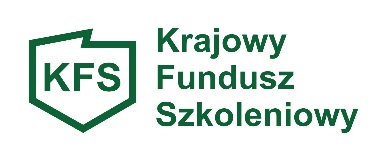 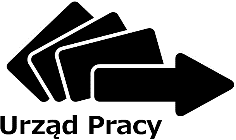 pracowników i Pracodawcy z Krajowego Funduszu Szkoleniowego ………………………………………………….					      …………………………dn………………..2018 r.Nazwa / imię i nazwisko pracodawcy						                           Powiatowy Urząd Pracy w BochniWNIOSEK PRACODAWCYo przyznanie środków z Krajowego Funduszu Szkoleniowegona sfinansowanie kosztów kształcenia ustawicznego pracowników i Pracodawców.Podstawa prawna:art. 69a i 69b ustawy z dnia 20 kwietnia 2004 r. o promocji zatrudnienia i instytucjach rynku pracy (tj. Dz. U. z 2017 r., poz. 1065 z późn. zm.),art. 37 ustawy z dnia z dnia 30 kwietnia 2004 r. o postępowaniu w sprawach dotyczących pomocy publicznej (Dz. U. 2016r. poz. 1808 z późn. zm.),rozporządzenie Ministra Pracy i Polityki Społecznej z dnia 14 maja 2014 r. w sprawie przyznawania środków z  Krajowego Funduszu Szkoleniowego  (Dz. U. z 2014r. poz. 639 z późn. zm.),rozporządzenie Komisji (UE) nr 1407/2013 z dnia 18 grudnia 2013 r. w sprawie stosowania art. 107 i 108 Traktatu o funkcjonowaniu Unii Europejskiej do pomocy de minimis (Dz. Urz. UE L 352 z 24.12.2013, str. 1),rozporządzenie Komisji (UE) nr 1408/2013 z dnia 18 grudnia 2013 r. w sprawie stosowania art. 107 i 108 Traktatu o funkcjonowaniu Unii Europejskiej do pomocy de minimis w sektorze rolnym (Dz. Urz. UE L 352  z 24.12.2013, str. 9).art. 104 – 106 ustawy o swobodzie działalności gospodarczej z dnia 2 lipca 2004r. (Dz. U. z 2017r. poz. 2168 z późn. zm.).Informacja:Wniosek należy wypełnić czytelnie.Wszelkie skreślenia i poprawki muszą być parafowane przez Wnioskodawcę.Każda pozycja we wniosku musi być wypełniona, w przypadku, gdy którykolwiek punkt wniosku nie dotyczy należy wpisać „nie dotyczy”.………………………………………                              .….…..…………………………………………….(Data)                                                                              		 (Pieczęć i podpis  pracodawcy lub innej osoby                                                                                          upoważnionej do składania oświadczeń w jego imieniu)4. Działania do realizacji ze środków KFS wskazane przez pracodawcę na rzecz kształcenia ustawicznego pracodawcy i pracowników1UWAGA !!! Dla każdego KANDYDATA planowanego do objęcia kształceniem ustawicznym należy wypełnić odrębnie poniższą tabelę. 1  Finansowanie kosztów kształcenia ustawicznego nie obejmuje kosztów związanych z zakwaterowaniem, wyżywieniem oraz kosztów delegacji.2   Zgodnie z art. 2 Kodeksu Pracy, pracownikiem jest osoba zatrudniona na podstawie umowy o pracę, powołania, wyboru, mianowania lub spółdzielczej umowy o pracę. 3 W przypadku, gdy wnioskodawca kieruje na kształcenie ustawiczne pracownika, któremu umowa kończy się w trakcie tego kształcenia należy dołączyć oświadczenie pracodawcy, że umowa zostanie   przedłużona, co najmniej do momentu zakończenia kształcenia.4  Na wniosek pracodawcy, na podstawie umowy, Urząd może przyznać środki z KFS na sfinansowanie kosztów, w wysokości 80% tych kosztów, nie więcej jednak niż 6 000 zł w danym roku na jednego uczestnika, a w przypadku mikroprzedsiębiorstw w wysokości 100%, nie więcej jednak niż 6 000 zł w danym roku na jednego uczestnika w przypadku pracodawców oraz pracowników zatrudnionych w wymiarze 1/1 etatu  oraz proporcjonalnie mniej w przypadku pracowników zatrudnionych w mniejszym wymiarze, jednak nie mniejszym niż ½ etatu.5   Należy wskazać  do każdej z  usług kształcenia ustawicznego, o które się ubiega wnioskodawca min. 1 porównanie cenowe podobnych usług oferowanych na rynku , o ile są dostępne..................................................................                                                                         							    ....................................................................................................(Data)                                                                                                                    								   (Pieczęć i podpis  pracodawcy  lub innej osoby                                                                                                                                                    								upoważnionej do składania oświadczeń w jego imieniu)                                                       Załącznik nr 1 do wniosku. OŚWIADCZENIE WNIOSKODAWCYubiegającego się o przyznanie środków na kształcenie ustawiczne z Krajowego Funduszu Szkoleniowegoświadomy/a odpowiedzialności karnej z art. 233 § 1 Kodeksu Karnego „Kto składa zeznanie mające służyć za dowód w postępowaniu sądowym lub innym postępowaniu prowadzonym na podstawie ustawy – zeznaje nieprawdę lub zataja prawdę podlega karze pozbawienia wolności do 3 lat” oświadczam, że:* niewłaściwe skreślićspełniam -  nie spełniam* warunki określone w Rozporządzeniu Ministra Pracy i Polityki Społecznej  z dnia 14 maja 2014 w sprawie przyznawania środków z Krajowego Funduszu Szkoleniowego (Dz.U. z 2014 r. poz. 639 z późn. zm.).zostałem  - nie zostałem* w okresie 365 dni przed złożeniem wniosku ukarany lub skazany prawomocnym wyrokiem za naruszenie przepisów prawa pracy albo jestem – nie jestem* objęty postępowaniem dotyczącym naruszenia przepisów prawa pracy.byłem - nie byłem* karany w okresie 2 lat przed dniem złożenia wniosku za przestępstwa przeciwko obrotowi gospodarczemu w rozumieniu ustawy z dnia 6 czerwca 1997r. – Kodeks karny (Dz.U. z 2017r. poz.  2204 z późn.zm.) lub ustawy z dnia 28 października 2002 r. o odpowiedzialności podmiotów zbiorowych za czyny zabronione pod groźbą kary (Dz.U. z 2016 r.  poz. 1541).prowadzę- nie prowadzę* działalność gospodarczą niezależnie od jej formy prawnej  i sposobu finansowania, do której mają zastosowanie reguły konkurencji określone  w Traktacie o funkcjonowaniu Unii Europejskiej. jestem - nie jestem* beneficjentem pomocy w rozumieniu ustawy z dnia 30.04.2004 r. o postępowaniu w sprawach dotyczących pomocy publicznej (Dz. U. 2016 r. poz. 1808) oraz zgodnie z przepisami prawa wspólnotowego.  wnioskuje - nie wnioskuje* o udzielenie pomocy de minimis  i spełniam - nie spełniam- nie dotyczy*  warunki, o których mowa   w rozporządzeniu Komisji (UE) Nr 1407/2013 z dnia 18 grudnia 2013r. w sprawie stosowania art. 107  i 108 Traktatu o funkcjonowaniu Unii Europejskiej do pomocy de minimis (Dz. Urz. UE L 352   z 24.12.2013r.)wnioskuje - nie wnioskuje* o udzielenie pomocy de minimis  w rolnictwie  i spełniam - nie spełniam- nie dotyczy*  warunki, o których mowa   w rozporządzeniu Komisji (UE) Nr 1408/2013 z dnia 18 grudnia 2013r. w sprawie stosowania art. 107  i 108 Traktatu o funkcjonowaniu Unii Europejskiej do pomocy de minimis w sektorze rolnym (Dz. Urz. UE  L 352  z 24.12.2013 r. )   wnioskuje  - nie wnioskuje* o udzielenie pomocy de minimis w rybołówstwie  i  akwakulturze  i spełniam - nie spełniam- nie dotyczy*  warunki, o których mowa   rozporządzeniu Komisji (UE) Nr 717/2014  z dnia 24 czerwca 2014r. w sprawie stosowania art. 107 i 108 Traktatu o funkcjonowaniu Unii Europejskiej do pomocy de minimis w sektorze rybołówstwa i akwakultury (Dz. Urz. UE L 190 28.06.2014r.)otrzymałem - nie otrzymałem* decyzję Komisji Europejskiej o obowiązku zwrotu pomocy uzyskanej w okresie wcześniejszym uznającej pomoc za niezgodną z prawem i ze wspólnym rynkiem.zatrudniam- nie zatrudniam* w dniu złożenia wniosku co najmniej jednego pracownika (zatrudnienie oznacza wykonanie pracy na podstawie stosunku pracy, stosunku służbowego, oraz umowy o prace nakładczą). Stan zatrudnienia na dzień złożenia wniosku w przeliczeniu na pełny wymiar czasu pracy                          wynosi:…….....................................przysługuje- nie przysługuje* mi prawo odzyskania podatku naliczonego lub obniżenia kwoty podatku należnego o kwotę podatku naliczonego zawartego we wskazanych wydatkach.Dane zawarte w Krajowym Rejestrze Sądowym udostępnione przez Centralną Informację Krajowego Rejestru Sądowego na stronie internetowej Ministerstwa Sprawiedliwości na dzień złożenia wniosku są aktualne/nieaktualne/nie dotyczy*Dane zawarte w Centralnej Ewidencji i Informacji o Działalności Gospodarczej udostępnione na stronie internetowej Ministerstwa Rozwoju na dzień złożenia wniosku są aktualne/nieaktualne/nie dotyczy*Ponadto oświadczam co następuje: Koszt kształcenia ustawicznego pracowników i pracodawców w 2018 roku nie przekroczy 6 000 zł  na jednego uczestnika w przypadku pracodawców oraz pracowników zatrudnionych w wymiarze 1/1 etatu  oraz proporcjonalnie mniej w przypadku pracowników zatrudnionych w mniejszym wymiarze, jednak nie mniejszym niż ½ etatu.Zobowiązuję się do złożenia w dniu podpisania umowy dodatkowego oświadczenia o uzyskanej pomocy publicznej, jeżeli w okresie od dnia złożenia wniosku do dnia podpisania umowy z urzędem pracy, otrzymam pomoc publiczną de minimis.Całkowita wartość planowanych działań kształcenia ustawicznego wskazana we wniosku obejmuje wyłącznie należność dla instytucji szkoleniowej realizującej szkolenie (nie obejmuje dodatkowych kosztów w związku z realizowanym kształceniem takich jak np. wyżywienie, zakwaterowanie, koszt dojazdu na szkolenie, koszt delegacji).Oświadczam, że utrzymam/y zatrudnienie pracownika/ków, którego/ych kieruję na kształcenie ustawiczne co najmniej do dnia zakończenia ostatniej formy wsparcia.Nie zamierzam samodzielnie realizować usługi edukacyjne dla własnych pracowników.Zapoznałem się z art. 69a i 69b ustawy o promocji zatrudnienia i instytucjach rynku pracy z dnia 20 kwietnia 2004r. (tj. Dz.U. z 2017 r., poz. 1065 z późn. zm.)  oraz  Rozporządzenia Ministra Pracy i Polityki Społecznej  z dnia 14 maja 2014 r. w sprawie przyznawania środków z Krajowego Funduszu Szkoleniowego (Dz.U. z 2014 r. poz. 639 z późn. zm.) i innymi przepisami prawa w zakresie udzielania pomocy  de minimis, de minimis w rolnictwie i rybołówstwie  i jestem świadomy obowiązków z nich wynikających.Zapoznałem się z Zasadami przyznawania środków na kształcenie ustawiczne pracowników i pracodawcy  z Krajowego Funduszu Szkoleniowego.Wyrażam zgodę na zbieranie, przetwarzanie, udostępnianie i archiwizowanie danych osobowych przez urząd pracy w Bochni, dla celów związanych z rozpatrywaniem wniosku oraz realizacją umowy, o której mowa w rozporządzeniu Ministra Pracy i Polityki Społecznej z dnia 14 maja 2014 r. w sprawie przyznawania środków z Krajowego Funduszu Szkoleniowego (Dz. U. z 2014 r., poz. 639 z późn. zm.), zgodnie z ustawą z dnia 29 sierpnia 1997 r. o ochronie danych osobowych (Dz. U. z 2016 r., poz. 992 z póżn.).Dane zawarte we wniosku są zgodne z prawdą.………………………………………                              .….…..…………………………………………….(Data)                                                                              		 (Pieczęć i podpis  pracodawcy lub innej osoby                                                                                          upoważnionej do składania oświadczeń w jego imieniu)Załącznik nr  2  do  wniosku..O Ś W I A D C Z E N I Ewnioskodawcy o otrzymanej  pomocy de minimisoraz innej pomocy dotyczącej tych  samych kosztów kwalifikujących się do objęcia pomocą.Ja niżej podpisany/a    /imię i  nazwisko/reprezentujący  			     /oznaczenie Wnioskodawcy/świadomy/a odpowiedzialności karnej z art. 233 § 1 Kodeksu Karnego „Kto składa zeznanie mające służyć za dowód w postępowaniu sądowym lub innym postępowaniu prowadzonym na podstawie ustawy – zeznaje       nieprawdę lub zataja prawdę podlega karze pozbawienia wolności do 3 lat” .1. Oświadczam, że w okresie obejmującym bieżący rok podatkowy, w którym ubiegam się o pomoc oraz w poprzedzających go 2 lat podatkowych otrzymałem - nie otrzymałem1 pomoc de minimis2, Informacja o udzielonej pomocy de minimis  /wypełnić w przypadku otrzymania pomocy/.Oświadczam, że otrzymałem - nie otrzymałem1 inną pomoc w odniesieniu do tych samych                 kosztów kwalifikowanych. W przypadku otrzymania innej pomocy dotyczącej tych samych kosztów kwalifikowanych              należy wypełnić poniższą tabelę.
  …......................................		           …………………………………………......................                                                                                          (Data)                                                                              	 (Pieczęć i podpis  pracodawcy lub innej osobyupoważnionej do składania oświadczeń w jego imieniu). niepotrzebne skreślić2 do przedstawionej pomocy de minimis należy zaliczyć również pomoc de minimis uzyskaną zgodnie z definicją pojęcia jednego przedsiębiorstwa tzw. "jedno przedsiębiorstwo" obejmuje wszystkie jednostki gospodarcze, które są ze sobą powiązane co najmniej jednym z następujących stosunków:	a) jedna jednostka gospodarcza posiada w drugiej jednostce gospodarczej większość praw głosu akcjonariuszy, wspólników lub członków;	b) jedna jednostka gospodarcza ma prawo wyznaczyć lub odwołać większość członków organu administracyjnego, zarządzającego lub nadzorczego innej jednostki gospodarczej;	c) jedna jednostka gospodarcza ma prawo wywierać dominujący wpływ na inną jednostkę gospodarczą zgodnie z umową zawartą z tą jednostką lub postanowieniami w jej akcie założycielskim lub umowie spółki;	d) jedna jednostka gospodarcza, która jest akcjonariuszem lub wspólnikiem w innej jednostce gospodarczej lub jej członkiem, samodzielnie kontroluje, zgodnie z porozumieniem z innymi akcjonariuszami, wspólnikami lub członkami tej jednostki, większość praw głosu akcjonariuszy, wspólników lub członków tej jednostki.Jednostki gospodarcze pozostające w jakimkolwiek ze stosunków, o których mowa w pkt a-d,  za pośrednictwem jednej innej jednostki gospodarczej lub kilku innych jednostek gospodarczych również są uznawane za jedno przedsiębiorstwo.Załącznik nr  3   do  wniosku O Ś W I A D C Z E N I Ewnioskodawcy o otrzymanej  pomocy de minimis w rolnictwie oraz informacji
o otrzymanej innej pomocy dotyczącej tych  samych kosztów kwalifikujących się do objęcia pomocą. Ja niżej podpisany/a *  /imię i  nazwisko/reprezentujący  			     /oznaczenie Wnioskodawcy/świadomy/a odpowiedzialności karnej z art. 233 § 1 Kodeksu Karnego „Kto składa zeznanie mające służyć za dowód w postępowaniu sądowym lub innym postępowaniu prowadzonym na podstawie ustawy – zeznaje nieprawdę lub zataja prawdę podlega karze pozbawienia wolności do 3 lat”  1. Oświadczam, że w okresie obejmującym bieżący rok podatkowy, w którym ubiegam się o pomoc, oraz  w ciągu poprzedzających go 2 lat podatkowych otrzymałem - nie otrzymałem** pomoc de minimis w rolnictwie. Informacja o udzielonej pomocy publicznej de minimis /wypełnić w przypadku otrzymania pomocy/Informuję, że otrzymałem - nie otrzymałem** inną pomoc w odniesieniu do tych samych kosztów kwalifikowanych.W przypadku otrzymania innej pomocy dotyczącej tych samych kosztów kwalifikowanych należy wypełnić poniższą tabele.* jeżeli nie dotyczy wpisać – NIE DOTYCZY** niewłaściwe skreślić                                                                                                                                                                                               ……………………………                                            ………………………………………………………………..                                                         (Data)                                                            		 (Pieczęć i podpis  pracodawcy lub innej osoby                                                                                 	upoważnionej do składania oświadczeń w jego imieniu) Załącznik nr  4  do wniosku.O Ś W I A D C Z E N I Ewnioskodawcy o otrzymanej  pomocy   de minimis  w rybołówstwie  i akwakulturze oraz informacji o otrzymanej innej pomocy dotyczącej tych  samych kosztów kwalifikujących się do objęcia pomocą.Ja niżej podpisany/a*    /imię i  nazwisko/reprezentujący  			     /oznaczenie Wnioskodawcy/świadomy/a  odpowiedzialności karnej z art. 233 § 1 Kodeksu Karnego „Kto składa zeznanie mające służyć za dowód w postępowaniu sądowym lub innym postępowaniu prowadzonym na podstawie ustawy – zeznaje nieprawdę lub zataja prawdę podlega karze pozbawienia wolności do 3 lat” 1. Oświadczam, że w okresie obejmującym bieżący rok podatkowy, w którym ubiegam się o pomoc, oraz  w ciągu poprzedzających go 2 lat podatkowych otrzymałem - nie otrzymałem** pomoc de minimis  w rybołówstwie i akwakulturze.Informacja o udzielonej pomocy publicznej de minimis /wypełnić w przypadku otrzymania pomocy/2. Informuję, że otrzymałem - nie otrzymałem** inną pomoc w odniesieniu do tych samych kosztów kwalifikowanychW przypadku otrzymania innej pomocy dotyczącej tych samych kosztów kwalifikowanych należy wypełnić poniższą tabele.* jeżeli nie dotyczy wpisać – NIE DOTYCZY** niewłaściwe skreślić          ….........................	                                      ………………………………………….............................                                                                                                      (Data)                                                             	 (Pieczęć i podpis pracodawcy lub innej osoby  upoważnionej do składania oświadczeń w jego imieniu.)Załącznik nr 6 do wniosku PROGRAM SZKOLENIA/STUDIÓW PODYPLOMOWYCH/ ZAKRES EGZAMINU*Nazwa kształcenia ustawicznego:....................................................................................................................................................Nazwa  NIP i adres realizatora kształcenia ustawicznego :....................................................................................................................................................Miejsce przeprowadzenia kształcenia ustawicznego (dokładny adres):....................................................................................................................................................Cele kształcenia ustawicznego ujęte w kategoriach efektów uczenia się z uwzględnieniem wiedzy, umiejętności i kompetencji społecznych:..................................................................................................................................................Plan nauczania określający tematy/moduły kształcenia ustawicznego:Dokument potwierdzający kompetencje nabyte przez uczestników, wystawiony przez realizatora usługi kształcenia ustawicznego (należy podać nazwę np. zaświadczenie MEN, zaświadczenie,       certyfikat, itd.). ………………………………………………………………………………………………………………….* niewłaściwe skreślić oraz wypełnić odrębnie dla każdego kształcenia ustawicznego tj. szkolenia/kursu, studiów podyplomowych, zakresu egzaminu.   ….........................	                                      ………………………………………….............................                                                                                          (Data)                                                             	                                              (Pieczęć i podpis pracodawcy lub innej osoby                                                                                    upoważnionej do składania oświadczeń w jego imieniu.)Załącznik nr 7 do wnioskuOŚWIADCZENIE WNIOSKODAWCYo spełnieniu kryterium mikroprzedsiębiorstwaświadomy/a odpowiedzialności karnej z art. 233 § 1 Kodeksu Karnego „Kto składa zeznanie mające służyć za dowód w postępowaniu sądowym lub innym postępowaniu prowadzonym na podstawie ustawy – zeznaje nieprawdę lub zataja prawdę podlega karze pozbawienia wolności do 3 lat” Oświadczam, że jestem/nie jestem* mikroprzedsiębiorstwem i spełniam/ nie spełniam* kryteria mikroprzedsiębiorstwa określone w rozporządzeniu Komisji (UE) Nr 651/2014  z dnia 27 czerwca 2014 r. uznające niektóre rodzaje pomocy za zgodne z rynkiem wewnętrznym w zastosowaniu art. 107 i 108 Traktatu o funkcjonowaniu Unii Europejskiej do pomocy de minimis ( Dz. Urz. UE L352 z 24.12.2013, str. 1) zgodnie z którym:- mikroprzedsiębiorstwo definiuje się jako przedsiębiorstwo, które zatrudnia mniej niż 10 pracowników i którego roczny obrót lub roczna suma bilansowa nie przekracza 2 milionów EU.Liczba osób zatrudnionych obliczona zgodnie z metodologią wynikającą z załącznika  I do Rozporządzenia Komisji ( UE) Nr 651/2014 z dnia 17 czerwca 2014 r., uznające niektóre rodzaje pomocy za zgodne z rynkiem wewnętrznym w zastosowaniu art. 107 i 108       Traktatu ( Dz. Urz.  UE L 187 z 26.06.2014 r.) wynosi …………………. osób. *niepotrzebne skreślić ….........................	                                      ………………………………………….............................                                                                                                      (Data)                                                             	 (Pieczęć i podpis pracodawcy lub innej osoby  upoważnionej do składania oświadczeń w jego imieniu.)Załącznik nr 8 do wniosku OŚWIADCZENIE WNIOSKODAWCY o braku powiązań kapitałowych lub osobowychświadomy/a odpowiedzialności karnej z art. 233 § 1 Kodeksu Karnego „Kto składa zeznanie mające służyć za dowód w postępowaniu sądowym lub innym postępowaniu prowadzonym na podstawie ustawy – zeznaje nieprawdę lub zataja prawdę podlega karze pozbawienia wolności do 3 lat” .Ja niżej podpisany(a)…………………………………………………………………………………Oświadczam, że jesteśmy/ nie jesteśmy* powiązani kapitałowo lub osobowo z instytucją szkoleniowa wskazaną we wniosku do realizacji poszczególnych działań. Przez powiązania kapitałowe lub osobowe rozumie się wzajemne powiązania między Pracodawcą  lub osobami upoważnionymi do zaciągania zobowiązań w imieniu Pracodawcy, polegające w szczególności na: uczestniczeniu w spółce jako wspólnik spółki cywilnej lub spółki osobowej,posiadaniu co najmniej 5 % udziałów lub akcji,pełnieniu funkcji członka organu nadzorczego lub zarządzającego, prokurenta, pełnomocnika,pozostawaniu w związku małżeńskim, w stosunku pokrewieństwa lub powinowactwa w linii prostej, pokrewieństwa lub powinowactwa w linii bocznej do drugiego stopnia lub w stosunku przysposobienia, opieki lub kurateli. *niepotrzebne skreślić ….........................	                                      ………………………………………….............................                                                                                         (Data)                                                             	 (Pieczęć i podpis pracodawcy lub innej osoby  upoważnionej do składania oświadczeń w jego imieniu.)Załącznik nr 9 do wniosku OŚWIADCZENIE WNIOSKODAWCYo objęciu/nieobjęciu kształceniem ustawicznym wskazanych we wniosku osób w innych Powiatowych Urzędach Pracyświadomy/a odpowiedzialności karnej z art. 233 § 1 Kodeksu Karnego „Kto składa zeznanie mające służyć za dowód w postępowaniu sądowym lub innym postępowaniu prowadzonym na podstawie ustawy – zeznaje nieprawdę lub zataja prawdę podlega karze pozbawienia wolności do 3 lat”Oświadczam, że:Osoby wskazane we wniosku złożonym w tutejszym Urzędzie jako planowane do objęcia kształceniem ustawicznym są/nie są* wskazane w innym wniosku o przyznanie środków z KFS składanym do innego właściwego Urzędu ze względu na siedzibę pracodawcy lub miejsce prowadzenia działalności gospodarczej. Jeżeli są należy wskazać do jakiego Urzędu…………………………………………oraz wysokości             wnioskowanego wsparcia ……………………………………………………………………………….....*niepotrzebne skreślić ….........................	                                      ………………………………………….............................                                                                                         (Data)                                                             	 (Pieczęć i podpis pracodawcy lub innej osoby  upoważnionej do składania oświadczeń w jego imieniu.)Załącznik nr 10 do wniosku OŚWIADCZENIE WNIOSKODAWCYdotyczące priorytetu III*świadomy/a odpowiedzialności karnej z art. 233 § 1 Kodeksu Karnego „Kto składa zeznanie mające służyć za dowód w postępowaniu sądowym lub innym postępowaniu prowadzonym na podstawie ustawy – zeznaje nieprawdę lub zataja prawdę podlega karze pozbawienia wolności do 3 lat”Oświadczam, że:Pracownicy wymienienie w poniższej tabeli posiadają udokumentowane wykonywanie przez co najmniej 15 lat prac w szczególnych warunkach lub o szczególnym charakterze i nie przysługuje mi prawo do emerytury pomostowej. * jeżeli nie dotyczy wpisać – NIE DOTYCZY….........................	                                      ………………………………………….............................                                                                                                      (Data)                                                             	 (Pieczęć i podpis pracodawcy lub innej osoby  upoważnionej do składania oświadczeń w jego imieniu.) Wymagane załączniki:Uwaga: Kserokopie przedkładanych dokumentów powinny być potwierdzone za zgodność z oryginałem:Powiatowy Urząd Pracy w Bochni może żądać dodatkowych dokumentów w celu weryfikacji danych zawartych we wniosku								…………………………………………………………….  							                  (Pieczęć i podpis pracodawcy lub innej osoby                                                                                                                             upoważnionej do składania oświadczeń w jego imieniu)DANE WNIOSKODAWCY – PRACODAWCY.DANE WNIOSKODAWCY – PRACODAWCY.DANE WNIOSKODAWCY – PRACODAWCY.DANE WNIOSKODAWCY – PRACODAWCY.DANE WNIOSKODAWCY – PRACODAWCY.Pełna nazwa Pracodawcy.Adres siedziby Wnioskodawcy i miejsce prowadzenia działalności.Forma prawna działalności (np. osoba fizyczna prowadząca działalność gospodarczą, sp. z o.o., spółka jawna, spółka komandytowa, spółka akcyjna).Telefon.Numer identyfikacyjny REGON.Numer identyfikacji podatkowej NIP.Numer ewidencyjny PESEL, w przypadku osoby fizycznej.Numer działalności gospodarczej według PKD (przeważającego rodzaju).1.9   Wielkość przedsiębiorstwa* (jeśli dotyczy):mikroprzedsiębiorca (mikroprzedsiębiorstwo  definiuje się jako przedsiębiorstwa, które zatrudniają** mniej niż                          10 pracowników i którego roczny obrót lub roczna suma bilansowa nie przekracza 2 milionów EURO***).mały przedsiębiorca (małe przedsiębiorstwo definiuje się jako przedsiębiorstwa, które zatrudniają** mniej niż                         50  pracowników i którego roczny obrót lub roczna suma bilansowa nie przekracza 10 milionów EURO***).średni przedsiębiorca ( średnie przedsiębiorstwo definiuje się jako przedsiębiorstwa, które zatrudniają** mniej niż                250 pracowników i którego roczny obrót nie przekracza 50 milionów EURO*** lub roczna suma bilansowa nie przekracza     43  milionów EURO***).inny przedsiębiorca.** właściwe zaznaczyć;** średniorocznie;*** netto.1.9   Wielkość przedsiębiorstwa* (jeśli dotyczy):mikroprzedsiębiorca (mikroprzedsiębiorstwo  definiuje się jako przedsiębiorstwa, które zatrudniają** mniej niż                          10 pracowników i którego roczny obrót lub roczna suma bilansowa nie przekracza 2 milionów EURO***).mały przedsiębiorca (małe przedsiębiorstwo definiuje się jako przedsiębiorstwa, które zatrudniają** mniej niż                         50  pracowników i którego roczny obrót lub roczna suma bilansowa nie przekracza 10 milionów EURO***).średni przedsiębiorca ( średnie przedsiębiorstwo definiuje się jako przedsiębiorstwa, które zatrudniają** mniej niż                250 pracowników i którego roczny obrót nie przekracza 50 milionów EURO*** lub roczna suma bilansowa nie przekracza     43  milionów EURO***).inny przedsiębiorca.** właściwe zaznaczyć;** średniorocznie;*** netto.1.9   Wielkość przedsiębiorstwa* (jeśli dotyczy):mikroprzedsiębiorca (mikroprzedsiębiorstwo  definiuje się jako przedsiębiorstwa, które zatrudniają** mniej niż                          10 pracowników i którego roczny obrót lub roczna suma bilansowa nie przekracza 2 milionów EURO***).mały przedsiębiorca (małe przedsiębiorstwo definiuje się jako przedsiębiorstwa, które zatrudniają** mniej niż                         50  pracowników i którego roczny obrót lub roczna suma bilansowa nie przekracza 10 milionów EURO***).średni przedsiębiorca ( średnie przedsiębiorstwo definiuje się jako przedsiębiorstwa, które zatrudniają** mniej niż                250 pracowników i którego roczny obrót nie przekracza 50 milionów EURO*** lub roczna suma bilansowa nie przekracza     43  milionów EURO***).inny przedsiębiorca.** właściwe zaznaczyć;** średniorocznie;*** netto.1.9   Wielkość przedsiębiorstwa* (jeśli dotyczy):mikroprzedsiębiorca (mikroprzedsiębiorstwo  definiuje się jako przedsiębiorstwa, które zatrudniają** mniej niż                          10 pracowników i którego roczny obrót lub roczna suma bilansowa nie przekracza 2 milionów EURO***).mały przedsiębiorca (małe przedsiębiorstwo definiuje się jako przedsiębiorstwa, które zatrudniają** mniej niż                         50  pracowników i którego roczny obrót lub roczna suma bilansowa nie przekracza 10 milionów EURO***).średni przedsiębiorca ( średnie przedsiębiorstwo definiuje się jako przedsiębiorstwa, które zatrudniają** mniej niż                250 pracowników i którego roczny obrót nie przekracza 50 milionów EURO*** lub roczna suma bilansowa nie przekracza     43  milionów EURO***).inny przedsiębiorca.** właściwe zaznaczyć;** średniorocznie;*** netto.1.9   Wielkość przedsiębiorstwa* (jeśli dotyczy):mikroprzedsiębiorca (mikroprzedsiębiorstwo  definiuje się jako przedsiębiorstwa, które zatrudniają** mniej niż                          10 pracowników i którego roczny obrót lub roczna suma bilansowa nie przekracza 2 milionów EURO***).mały przedsiębiorca (małe przedsiębiorstwo definiuje się jako przedsiębiorstwa, które zatrudniają** mniej niż                         50  pracowników i którego roczny obrót lub roczna suma bilansowa nie przekracza 10 milionów EURO***).średni przedsiębiorca ( średnie przedsiębiorstwo definiuje się jako przedsiębiorstwa, które zatrudniają** mniej niż                250 pracowników i którego roczny obrót nie przekracza 50 milionów EURO*** lub roczna suma bilansowa nie przekracza     43  milionów EURO***).inny przedsiębiorca.** właściwe zaznaczyć;** średniorocznie;*** netto.Liczba zatrudnionych pracowników.Pracownikiem jest osoba zatrudniona na podstawie umowy o pracę, powołania, wyboru, mianowania lub spółdzielczej umowy o pracę (art. 2 Kodeksu Pracy).Imię i nazwisko osoby upoważnionej do reprezentowania Wnioskodawcy i  podpisania wnioskowanej umowy oraz  zajmowane stanowisko. (zgodnie z dokumentem rejestrowym lub załączonym pełnomocnictwem).OSOBA UPOWAŻNIONA DO KONTAKTU Z  POWIATOWYM URZĘDEM PRACY.OSOBA UPOWAŻNIONA DO KONTAKTU Z  POWIATOWYM URZĘDEM PRACY.OSOBA UPOWAŻNIONA DO KONTAKTU Z  POWIATOWYM URZĘDEM PRACY.OSOBA UPOWAŻNIONA DO KONTAKTU Z  POWIATOWYM URZĘDEM PRACY.OSOBA UPOWAŻNIONA DO KONTAKTU Z  POWIATOWYM URZĘDEM PRACY.2.1  Imię i nazwisko oraz zajmowane        stanowisko.2.2 Telefon oraz adres poczty elektronicznej    (email):POZOSTAŁE INFORMACJE.POZOSTAŁE INFORMACJE.POZOSTAŁE INFORMACJE.POZOSTAŁE INFORMACJE.POZOSTAŁE INFORMACJE.3.1  Wnioskowana wysokość środków z KFS:Pracodawca może wnioskować o środki z KFS w wysokości:- 80% kosztów kształcenia ustawicznego, nie więcej jednak niż 6 000 zł w danym roku na jednego uczestnika w przypadku pracodawców oraz pracowników zatrudnionych w wymiarze 1/1 etatu oraz proporcjonalnie mniej w przypadku pracowników zatrudnionych w mniejszym wymiarze, jednak nie mniejszym niż ½ etatu (pracodawca w ramach wkładu własnego pokrywa 20% kosztów kształcenia ustawicznego).- 100%  kosztów kształcenia ustawicznego w przypadku mikroprzedsiębiorstw, nie  więcej  jednak niż 6 000 zł w danym roku na jednego uczestnika w przypadku pracodawców oraz pracowników zatrudnionych w wymiarze 1/1 etatu oraz proporcjonalnie mniej w przypadku pracowników zatrudnionych w mniejszym wymiarze, jednak nie mniejszym niż ½ etatu.Maksymalna kwota dofinansowania dla jednego pracodawcy w roku 2018 nie może być wyższa niż:w przypadku mikroprzedsiębiorców 20 000 zł,w przypadku pozostałych pracodawców 35 000 zł.3.1  Wnioskowana wysokość środków z KFS:Pracodawca może wnioskować o środki z KFS w wysokości:- 80% kosztów kształcenia ustawicznego, nie więcej jednak niż 6 000 zł w danym roku na jednego uczestnika w przypadku pracodawców oraz pracowników zatrudnionych w wymiarze 1/1 etatu oraz proporcjonalnie mniej w przypadku pracowników zatrudnionych w mniejszym wymiarze, jednak nie mniejszym niż ½ etatu (pracodawca w ramach wkładu własnego pokrywa 20% kosztów kształcenia ustawicznego).- 100%  kosztów kształcenia ustawicznego w przypadku mikroprzedsiębiorstw, nie  więcej  jednak niż 6 000 zł w danym roku na jednego uczestnika w przypadku pracodawców oraz pracowników zatrudnionych w wymiarze 1/1 etatu oraz proporcjonalnie mniej w przypadku pracowników zatrudnionych w mniejszym wymiarze, jednak nie mniejszym niż ½ etatu.Maksymalna kwota dofinansowania dla jednego pracodawcy w roku 2018 nie może być wyższa niż:w przypadku mikroprzedsiębiorców 20 000 zł,w przypadku pozostałych pracodawców 35 000 zł.3.1  Wnioskowana wysokość środków z KFS:Pracodawca może wnioskować o środki z KFS w wysokości:- 80% kosztów kształcenia ustawicznego, nie więcej jednak niż 6 000 zł w danym roku na jednego uczestnika w przypadku pracodawców oraz pracowników zatrudnionych w wymiarze 1/1 etatu oraz proporcjonalnie mniej w przypadku pracowników zatrudnionych w mniejszym wymiarze, jednak nie mniejszym niż ½ etatu (pracodawca w ramach wkładu własnego pokrywa 20% kosztów kształcenia ustawicznego).- 100%  kosztów kształcenia ustawicznego w przypadku mikroprzedsiębiorstw, nie  więcej  jednak niż 6 000 zł w danym roku na jednego uczestnika w przypadku pracodawców oraz pracowników zatrudnionych w wymiarze 1/1 etatu oraz proporcjonalnie mniej w przypadku pracowników zatrudnionych w mniejszym wymiarze, jednak nie mniejszym niż ½ etatu.Maksymalna kwota dofinansowania dla jednego pracodawcy w roku 2018 nie może być wyższa niż:w przypadku mikroprzedsiębiorców 20 000 zł,w przypadku pozostałych pracodawców 35 000 zł.3.1  Wnioskowana wysokość środków z KFS:Pracodawca może wnioskować o środki z KFS w wysokości:- 80% kosztów kształcenia ustawicznego, nie więcej jednak niż 6 000 zł w danym roku na jednego uczestnika w przypadku pracodawców oraz pracowników zatrudnionych w wymiarze 1/1 etatu oraz proporcjonalnie mniej w przypadku pracowników zatrudnionych w mniejszym wymiarze, jednak nie mniejszym niż ½ etatu (pracodawca w ramach wkładu własnego pokrywa 20% kosztów kształcenia ustawicznego).- 100%  kosztów kształcenia ustawicznego w przypadku mikroprzedsiębiorstw, nie  więcej  jednak niż 6 000 zł w danym roku na jednego uczestnika w przypadku pracodawców oraz pracowników zatrudnionych w wymiarze 1/1 etatu oraz proporcjonalnie mniej w przypadku pracowników zatrudnionych w mniejszym wymiarze, jednak nie mniejszym niż ½ etatu.Maksymalna kwota dofinansowania dla jednego pracodawcy w roku 2018 nie może być wyższa niż:w przypadku mikroprzedsiębiorców 20 000 zł,w przypadku pozostałych pracodawców 35 000 zł.3.2 Wysokość wkładu własnego wnoszonego przez pracodawcę3.2 Wysokość wkładu własnego wnoszonego przez pracodawcę3.2 Wysokość wkładu własnego wnoszonego przez pracodawcę3.2 Wysokość wkładu własnego wnoszonego przez pracodawcę3.3. Całkowita wysokość wydatków (Suma 3.1 i 3.2)3.3. Całkowita wysokość wydatków (Suma 3.1 i 3.2)3.3. Całkowita wysokość wydatków (Suma 3.1 i 3.2)3.3. Całkowita wysokość wydatków (Suma 3.1 i 3.2)3.4 Numer rachunku bankowego Wnioskodawcy.___ ___      ___ ___ ___ ___      ___ ___ ___ ___      ___ ___ ___ ___      ___ ___ ___ ___      ___ ___ ___ ___      ___ ___ ___ ___         UWAGA! W przypadku pozytywnego rozpatrzenia wniosku i otrzymania środków KFS muszą one zostać przekazane realizatorowi działań ze wskazanego wyżej konta.3.4 Numer rachunku bankowego Wnioskodawcy.___ ___      ___ ___ ___ ___      ___ ___ ___ ___      ___ ___ ___ ___      ___ ___ ___ ___      ___ ___ ___ ___      ___ ___ ___ ___         UWAGA! W przypadku pozytywnego rozpatrzenia wniosku i otrzymania środków KFS muszą one zostać przekazane realizatorowi działań ze wskazanego wyżej konta.3.4 Numer rachunku bankowego Wnioskodawcy.___ ___      ___ ___ ___ ___      ___ ___ ___ ___      ___ ___ ___ ___      ___ ___ ___ ___      ___ ___ ___ ___      ___ ___ ___ ___         UWAGA! W przypadku pozytywnego rozpatrzenia wniosku i otrzymania środków KFS muszą one zostać przekazane realizatorowi działań ze wskazanego wyżej konta.3.4 Numer rachunku bankowego Wnioskodawcy.___ ___      ___ ___ ___ ___      ___ ___ ___ ___      ___ ___ ___ ___      ___ ___ ___ ___      ___ ___ ___ ___      ___ ___ ___ ___         UWAGA! W przypadku pozytywnego rozpatrzenia wniosku i otrzymania środków KFS muszą one zostać przekazane realizatorowi działań ze wskazanego wyżej konta.3.4 Numer rachunku bankowego Wnioskodawcy.___ ___      ___ ___ ___ ___      ___ ___ ___ ___      ___ ___ ___ ___      ___ ___ ___ ___      ___ ___ ___ ___      ___ ___ ___ ___         UWAGA! W przypadku pozytywnego rozpatrzenia wniosku i otrzymania środków KFS muszą one zostać przekazane realizatorowi działań ze wskazanego wyżej konta.3.5 Łączna liczba osób objętych kształceniem ustawicznym. Należy w odpowiedniej rubryce podać liczbę Pracodawców oraz liczbę pracowników). 3.5 Łączna liczba osób objętych kształceniem ustawicznym. Należy w odpowiedniej rubryce podać liczbę Pracodawców oraz liczbę pracowników). 3.5 Łączna liczba osób objętych kształceniem ustawicznym. Należy w odpowiedniej rubryce podać liczbę Pracodawców oraz liczbę pracowników). 3.5 Łączna liczba osób objętych kształceniem ustawicznym. Należy w odpowiedniej rubryce podać liczbę Pracodawców oraz liczbę pracowników). 3.5 Łączna liczba osób objętych kształceniem ustawicznym. Należy w odpowiedniej rubryce podać liczbę Pracodawców oraz liczbę pracowników). Grupa wiekowa.Liczba PracodawcówLiczba pracownikówLiczba pracownikówLiczba pracownikówGrupa wiekowa.Liczba Pracodawcówogółemw tym kobietyw tym kobiety15 – 2425 - 3435 - 4445 i więcejOgółem:KANDYDAT   NR:………….   (należy podać liczbę porządkową dla każdego  kandydata odrębnie  tj. 1, 2, 3…)Dane dotyczące kandydata planowanego do objęcia kształceniem ustawicznym Dane dotyczące kandydata planowanego do objęcia kształceniem ustawicznym Dane dotyczące kandydata planowanego do objęcia kształceniem ustawicznym Dane dotyczące kandydata planowanego do objęcia kształceniem ustawicznym Dane dotyczące kandydata planowanego do objęcia kształceniem ustawicznym Dane dotyczące kandydata planowanego do objęcia kształceniem ustawicznym Dane dotyczące kandydata planowanego do objęcia kształceniem ustawicznym Dane dotyczące kandydata planowanego do objęcia kształceniem ustawicznym Dane dotyczące kandydata planowanego do objęcia kształceniem ustawicznym Dane dotyczące kandydata planowanego do objęcia kształceniem ustawicznym Dane dotyczące kandydata planowanego do objęcia kształceniem ustawicznym Dane dotyczące kandydata planowanego do objęcia kształceniem ustawicznym Dane dotyczące kandydata planowanego do objęcia kształceniem ustawicznym Dane dotyczące kandydata planowanego do objęcia kształceniem ustawicznym Dane dotyczące kandydata planowanego do objęcia kształceniem ustawicznym Dane dotyczące kandydata planowanego do objęcia kształceniem ustawicznym Dane dotyczące kandydata planowanego do objęcia kształceniem ustawicznym Dane dotyczące kandydata planowanego do objęcia kształceniem ustawicznym Dane dotyczące kandydata planowanego do objęcia kształceniem ustawicznym Planowane do poniesienia ogółem koszty w poszczególnych działaniach dla kandydata.1Planowane do poniesienia ogółem koszty w poszczególnych działaniach dla kandydata.1Planowane do poniesienia ogółem koszty w poszczególnych działaniach dla kandydata.1Planowane do poniesienia ogółem koszty w poszczególnych działaniach dla kandydata.1Planowane do poniesienia ogółem koszty w poszczególnych działaniach dla kandydata.1Planowane do poniesienia ogółem koszty w poszczególnych działaniach dla kandydata.1Planowane do poniesienia ogółem koszty w poszczególnych działaniach dla kandydata.1KANDYDAT   NR:………….   (należy podać liczbę porządkową dla każdego  kandydata odrębnie  tj. 1, 2, 3…)pracodawcapracodawcapracodawcapracownikpracownikpracownik15-24 lata25-34 lata35-44 lata45 lat i więcejrodzaj umowy o pracę 2  orazwymiar etatu(np. 1/1, ¾ itp.  jednakże nie mniej niż ½)okres zatrudnienia (od….do…)3okres zatrudnienia (od….do…)3okres zatrudnienia (od….do…)3okres zatrudnienia (od….do…)3zajmowane stanowiskowykształcenie wykształcenie wykształcenie W tym wnioskowana wysokość środków z KFS 4W tym wnioskowana wysokość środków z KFS 4W tym wysokość wkładu własnego wnoszonego przez pracodawcę w zł.W tym wysokość wkładu własnego wnoszonego przez pracodawcę w zł.W tym wysokość wkładu własnego wnoszonego przez pracodawcę w zł.W tym wysokość wkładu własnego wnoszonego przez pracodawcę w zł.Całkowita wysokość      wydatków na wsparcia w złKANDYDAT   NR:………….   (należy podać liczbę porządkową dla każdego  kandydata odrębnie  tj. 1, 2, 3…)KMMKKM15-24 lata25-34 lata35-44 lata45 lat i więcejrodzaj umowy o pracę 2  orazwymiar etatu(np. 1/1, ¾ itp.  jednakże nie mniej niż ½)okres zatrudnienia (od….do…)3okres zatrudnienia (od….do…)3okres zatrudnienia (od….do…)3okres zatrudnienia (od….do…)3zajmowane stanowiskowykształcenie wykształcenie wykształcenie W tym wnioskowana wysokość środków z KFS 4W tym wnioskowana wysokość środków z KFS 4W tym wysokość wkładu własnego wnoszonego przez pracodawcę w zł.W tym wysokość wkładu własnego wnoszonego przez pracodawcę w zł.W tym wysokość wkładu własnego wnoszonego przez pracodawcę w zł.W tym wysokość wkładu własnego wnoszonego przez pracodawcę w zł.Całkowita wysokość      wydatków na wsparcia w złWyszczególnienie działań (dla 1 kandydata)1.1.  Kursy / szkolenia do realizacji z inicjatywy pracodawcy lub za jego zgodą:Nazwa kursu / szkolenia  …………………………………………………..…………………………………….………………….……. ………………………………………………………………………………………………………………….………………………………………………………………………………………………………………….Termin realizacji (od – do) (dd/mm/rrrr) …………………………………………………..……………….Liczba godzin szkolenia:…………………………………………………..…………………………………1.1.  Kursy / szkolenia do realizacji z inicjatywy pracodawcy lub za jego zgodą:Nazwa kursu / szkolenia  …………………………………………………..…………………………………….………………….……. ………………………………………………………………………………………………………………….………………………………………………………………………………………………………………….Termin realizacji (od – do) (dd/mm/rrrr) …………………………………………………..……………….Liczba godzin szkolenia:…………………………………………………..…………………………………1.1.  Kursy / szkolenia do realizacji z inicjatywy pracodawcy lub za jego zgodą:Nazwa kursu / szkolenia  …………………………………………………..…………………………………….………………….……. ………………………………………………………………………………………………………………….………………………………………………………………………………………………………………….Termin realizacji (od – do) (dd/mm/rrrr) …………………………………………………..……………….Liczba godzin szkolenia:…………………………………………………..…………………………………1.1.  Kursy / szkolenia do realizacji z inicjatywy pracodawcy lub za jego zgodą:Nazwa kursu / szkolenia  …………………………………………………..…………………………………….………………….……. ………………………………………………………………………………………………………………….………………………………………………………………………………………………………………….Termin realizacji (od – do) (dd/mm/rrrr) …………………………………………………..……………….Liczba godzin szkolenia:…………………………………………………..…………………………………1.1.  Kursy / szkolenia do realizacji z inicjatywy pracodawcy lub za jego zgodą:Nazwa kursu / szkolenia  …………………………………………………..…………………………………….………………….……. ………………………………………………………………………………………………………………….………………………………………………………………………………………………………………….Termin realizacji (od – do) (dd/mm/rrrr) …………………………………………………..……………….Liczba godzin szkolenia:…………………………………………………..…………………………………1.1.  Kursy / szkolenia do realizacji z inicjatywy pracodawcy lub za jego zgodą:Nazwa kursu / szkolenia  …………………………………………………..…………………………………….………………….……. ………………………………………………………………………………………………………………….………………………………………………………………………………………………………………….Termin realizacji (od – do) (dd/mm/rrrr) …………………………………………………..……………….Liczba godzin szkolenia:…………………………………………………..…………………………………1.1.  Kursy / szkolenia do realizacji z inicjatywy pracodawcy lub za jego zgodą:Nazwa kursu / szkolenia  …………………………………………………..…………………………………….………………….……. ………………………………………………………………………………………………………………….………………………………………………………………………………………………………………….Termin realizacji (od – do) (dd/mm/rrrr) …………………………………………………..……………….Liczba godzin szkolenia:…………………………………………………..…………………………………1.1.  Kursy / szkolenia do realizacji z inicjatywy pracodawcy lub za jego zgodą:Nazwa kursu / szkolenia  …………………………………………………..…………………………………….………………….……. ………………………………………………………………………………………………………………….………………………………………………………………………………………………………………….Termin realizacji (od – do) (dd/mm/rrrr) …………………………………………………..……………….Liczba godzin szkolenia:…………………………………………………..…………………………………1.1.  Kursy / szkolenia do realizacji z inicjatywy pracodawcy lub za jego zgodą:Nazwa kursu / szkolenia  …………………………………………………..…………………………………….………………….……. ………………………………………………………………………………………………………………….………………………………………………………………………………………………………………….Termin realizacji (od – do) (dd/mm/rrrr) …………………………………………………..……………….Liczba godzin szkolenia:…………………………………………………..…………………………………1.1.  Kursy / szkolenia do realizacji z inicjatywy pracodawcy lub za jego zgodą:Nazwa kursu / szkolenia  …………………………………………………..…………………………………….………………….……. ………………………………………………………………………………………………………………….………………………………………………………………………………………………………………….Termin realizacji (od – do) (dd/mm/rrrr) …………………………………………………..……………….Liczba godzin szkolenia:…………………………………………………..…………………………………1.1.  Kursy / szkolenia do realizacji z inicjatywy pracodawcy lub za jego zgodą:Nazwa kursu / szkolenia  …………………………………………………..…………………………………….………………….……. ………………………………………………………………………………………………………………….………………………………………………………………………………………………………………….Termin realizacji (od – do) (dd/mm/rrrr) …………………………………………………..……………….Liczba godzin szkolenia:…………………………………………………..…………………………………1.1.1.    Nazwa, NIP oraz siedziba realizatora usługi kształcenia ustawicznego…………………………………………..………………………………………………………………………………………………………………………………………………………………………………………………………………….…………………...1.1.2.    Posiadanie przez ww.  realizatora usługi kształcenia ustawicznego aktualnych certyfikatów jakości oferowanych usług kształcenia ustawicznego ( np. certyfikat jakości usług (ISO), akredytacja Kuratora Oświaty w zakresie szkoleń finansowanych z KFS, certyfikat Małopolskich Standardów Usług Edukacyjnych i Szkoleniowych lub inny znak jakości):                                              □ TAK               □ NIEJeżeli TAK należy wpisać nazwę ww. certyfikatu ………………………………………………………………………………………………………………………………………..… oraz załączyć kserokopię potwierdzoną za zgodność z oryginałem ww. certyfikatu.1.1.3.   Czy w publicznych rejestrach elektronicznych dostępna jest informacja dotycząca prowadzenia przez ww. realizatora pozaszkolnych    form kształcenia ustawicznego tj. posiadanie przez ww. realizatora kształcenia ustawicznego numeru ewidencji PKD zaczynającego się od numeru 85.  □ TAK               □ NIEJeżeli TAK należy wskazać rejestr, w którym jest dostępna………………………………………………………………………………………………………………………………Jeżeli NIE  należy przedłożyć stosowne dokumenty, na podstawie których ww. realizator prowadzi pozaszkolne formy kształcenia ustawicznego.1.1.1.    Nazwa, NIP oraz siedziba realizatora usługi kształcenia ustawicznego…………………………………………..………………………………………………………………………………………………………………………………………………………………………………………………………………….…………………...1.1.2.    Posiadanie przez ww.  realizatora usługi kształcenia ustawicznego aktualnych certyfikatów jakości oferowanych usług kształcenia ustawicznego ( np. certyfikat jakości usług (ISO), akredytacja Kuratora Oświaty w zakresie szkoleń finansowanych z KFS, certyfikat Małopolskich Standardów Usług Edukacyjnych i Szkoleniowych lub inny znak jakości):                                              □ TAK               □ NIEJeżeli TAK należy wpisać nazwę ww. certyfikatu ………………………………………………………………………………………………………………………………………..… oraz załączyć kserokopię potwierdzoną za zgodność z oryginałem ww. certyfikatu.1.1.3.   Czy w publicznych rejestrach elektronicznych dostępna jest informacja dotycząca prowadzenia przez ww. realizatora pozaszkolnych    form kształcenia ustawicznego tj. posiadanie przez ww. realizatora kształcenia ustawicznego numeru ewidencji PKD zaczynającego się od numeru 85.  □ TAK               □ NIEJeżeli TAK należy wskazać rejestr, w którym jest dostępna………………………………………………………………………………………………………………………………Jeżeli NIE  należy przedłożyć stosowne dokumenty, na podstawie których ww. realizator prowadzi pozaszkolne formy kształcenia ustawicznego.1.1.1.    Nazwa, NIP oraz siedziba realizatora usługi kształcenia ustawicznego…………………………………………..………………………………………………………………………………………………………………………………………………………………………………………………………………….…………………...1.1.2.    Posiadanie przez ww.  realizatora usługi kształcenia ustawicznego aktualnych certyfikatów jakości oferowanych usług kształcenia ustawicznego ( np. certyfikat jakości usług (ISO), akredytacja Kuratora Oświaty w zakresie szkoleń finansowanych z KFS, certyfikat Małopolskich Standardów Usług Edukacyjnych i Szkoleniowych lub inny znak jakości):                                              □ TAK               □ NIEJeżeli TAK należy wpisać nazwę ww. certyfikatu ………………………………………………………………………………………………………………………………………..… oraz załączyć kserokopię potwierdzoną za zgodność z oryginałem ww. certyfikatu.1.1.3.   Czy w publicznych rejestrach elektronicznych dostępna jest informacja dotycząca prowadzenia przez ww. realizatora pozaszkolnych    form kształcenia ustawicznego tj. posiadanie przez ww. realizatora kształcenia ustawicznego numeru ewidencji PKD zaczynającego się od numeru 85.  □ TAK               □ NIEJeżeli TAK należy wskazać rejestr, w którym jest dostępna………………………………………………………………………………………………………………………………Jeżeli NIE  należy przedłożyć stosowne dokumenty, na podstawie których ww. realizator prowadzi pozaszkolne formy kształcenia ustawicznego.1.1.1.    Nazwa, NIP oraz siedziba realizatora usługi kształcenia ustawicznego…………………………………………..………………………………………………………………………………………………………………………………………………………………………………………………………………….…………………...1.1.2.    Posiadanie przez ww.  realizatora usługi kształcenia ustawicznego aktualnych certyfikatów jakości oferowanych usług kształcenia ustawicznego ( np. certyfikat jakości usług (ISO), akredytacja Kuratora Oświaty w zakresie szkoleń finansowanych z KFS, certyfikat Małopolskich Standardów Usług Edukacyjnych i Szkoleniowych lub inny znak jakości):                                              □ TAK               □ NIEJeżeli TAK należy wpisać nazwę ww. certyfikatu ………………………………………………………………………………………………………………………………………..… oraz załączyć kserokopię potwierdzoną za zgodność z oryginałem ww. certyfikatu.1.1.3.   Czy w publicznych rejestrach elektronicznych dostępna jest informacja dotycząca prowadzenia przez ww. realizatora pozaszkolnych    form kształcenia ustawicznego tj. posiadanie przez ww. realizatora kształcenia ustawicznego numeru ewidencji PKD zaczynającego się od numeru 85.  □ TAK               □ NIEJeżeli TAK należy wskazać rejestr, w którym jest dostępna………………………………………………………………………………………………………………………………Jeżeli NIE  należy przedłożyć stosowne dokumenty, na podstawie których ww. realizator prowadzi pozaszkolne formy kształcenia ustawicznego.1.1.1.    Nazwa, NIP oraz siedziba realizatora usługi kształcenia ustawicznego…………………………………………..………………………………………………………………………………………………………………………………………………………………………………………………………………….…………………...1.1.2.    Posiadanie przez ww.  realizatora usługi kształcenia ustawicznego aktualnych certyfikatów jakości oferowanych usług kształcenia ustawicznego ( np. certyfikat jakości usług (ISO), akredytacja Kuratora Oświaty w zakresie szkoleń finansowanych z KFS, certyfikat Małopolskich Standardów Usług Edukacyjnych i Szkoleniowych lub inny znak jakości):                                              □ TAK               □ NIEJeżeli TAK należy wpisać nazwę ww. certyfikatu ………………………………………………………………………………………………………………………………………..… oraz załączyć kserokopię potwierdzoną za zgodność z oryginałem ww. certyfikatu.1.1.3.   Czy w publicznych rejestrach elektronicznych dostępna jest informacja dotycząca prowadzenia przez ww. realizatora pozaszkolnych    form kształcenia ustawicznego tj. posiadanie przez ww. realizatora kształcenia ustawicznego numeru ewidencji PKD zaczynającego się od numeru 85.  □ TAK               □ NIEJeżeli TAK należy wskazać rejestr, w którym jest dostępna………………………………………………………………………………………………………………………………Jeżeli NIE  należy przedłożyć stosowne dokumenty, na podstawie których ww. realizator prowadzi pozaszkolne formy kształcenia ustawicznego.1.1.1.    Nazwa, NIP oraz siedziba realizatora usługi kształcenia ustawicznego…………………………………………..………………………………………………………………………………………………………………………………………………………………………………………………………………….…………………...1.1.2.    Posiadanie przez ww.  realizatora usługi kształcenia ustawicznego aktualnych certyfikatów jakości oferowanych usług kształcenia ustawicznego ( np. certyfikat jakości usług (ISO), akredytacja Kuratora Oświaty w zakresie szkoleń finansowanych z KFS, certyfikat Małopolskich Standardów Usług Edukacyjnych i Szkoleniowych lub inny znak jakości):                                              □ TAK               □ NIEJeżeli TAK należy wpisać nazwę ww. certyfikatu ………………………………………………………………………………………………………………………………………..… oraz załączyć kserokopię potwierdzoną za zgodność z oryginałem ww. certyfikatu.1.1.3.   Czy w publicznych rejestrach elektronicznych dostępna jest informacja dotycząca prowadzenia przez ww. realizatora pozaszkolnych    form kształcenia ustawicznego tj. posiadanie przez ww. realizatora kształcenia ustawicznego numeru ewidencji PKD zaczynającego się od numeru 85.  □ TAK               □ NIEJeżeli TAK należy wskazać rejestr, w którym jest dostępna………………………………………………………………………………………………………………………………Jeżeli NIE  należy przedłożyć stosowne dokumenty, na podstawie których ww. realizator prowadzi pozaszkolne formy kształcenia ustawicznego.1.1.1.    Nazwa, NIP oraz siedziba realizatora usługi kształcenia ustawicznego…………………………………………..………………………………………………………………………………………………………………………………………………………………………………………………………………….…………………...1.1.2.    Posiadanie przez ww.  realizatora usługi kształcenia ustawicznego aktualnych certyfikatów jakości oferowanych usług kształcenia ustawicznego ( np. certyfikat jakości usług (ISO), akredytacja Kuratora Oświaty w zakresie szkoleń finansowanych z KFS, certyfikat Małopolskich Standardów Usług Edukacyjnych i Szkoleniowych lub inny znak jakości):                                              □ TAK               □ NIEJeżeli TAK należy wpisać nazwę ww. certyfikatu ………………………………………………………………………………………………………………………………………..… oraz załączyć kserokopię potwierdzoną za zgodność z oryginałem ww. certyfikatu.1.1.3.   Czy w publicznych rejestrach elektronicznych dostępna jest informacja dotycząca prowadzenia przez ww. realizatora pozaszkolnych    form kształcenia ustawicznego tj. posiadanie przez ww. realizatora kształcenia ustawicznego numeru ewidencji PKD zaczynającego się od numeru 85.  □ TAK               □ NIEJeżeli TAK należy wskazać rejestr, w którym jest dostępna………………………………………………………………………………………………………………………………Jeżeli NIE  należy przedłożyć stosowne dokumenty, na podstawie których ww. realizator prowadzi pozaszkolne formy kształcenia ustawicznego.1.1.1.    Nazwa, NIP oraz siedziba realizatora usługi kształcenia ustawicznego…………………………………………..………………………………………………………………………………………………………………………………………………………………………………………………………………….…………………...1.1.2.    Posiadanie przez ww.  realizatora usługi kształcenia ustawicznego aktualnych certyfikatów jakości oferowanych usług kształcenia ustawicznego ( np. certyfikat jakości usług (ISO), akredytacja Kuratora Oświaty w zakresie szkoleń finansowanych z KFS, certyfikat Małopolskich Standardów Usług Edukacyjnych i Szkoleniowych lub inny znak jakości):                                              □ TAK               □ NIEJeżeli TAK należy wpisać nazwę ww. certyfikatu ………………………………………………………………………………………………………………………………………..… oraz załączyć kserokopię potwierdzoną za zgodność z oryginałem ww. certyfikatu.1.1.3.   Czy w publicznych rejestrach elektronicznych dostępna jest informacja dotycząca prowadzenia przez ww. realizatora pozaszkolnych    form kształcenia ustawicznego tj. posiadanie przez ww. realizatora kształcenia ustawicznego numeru ewidencji PKD zaczynającego się od numeru 85.  □ TAK               □ NIEJeżeli TAK należy wskazać rejestr, w którym jest dostępna………………………………………………………………………………………………………………………………Jeżeli NIE  należy przedłożyć stosowne dokumenty, na podstawie których ww. realizator prowadzi pozaszkolne formy kształcenia ustawicznego.1.1.1.    Nazwa, NIP oraz siedziba realizatora usługi kształcenia ustawicznego…………………………………………..………………………………………………………………………………………………………………………………………………………………………………………………………………….…………………...1.1.2.    Posiadanie przez ww.  realizatora usługi kształcenia ustawicznego aktualnych certyfikatów jakości oferowanych usług kształcenia ustawicznego ( np. certyfikat jakości usług (ISO), akredytacja Kuratora Oświaty w zakresie szkoleń finansowanych z KFS, certyfikat Małopolskich Standardów Usług Edukacyjnych i Szkoleniowych lub inny znak jakości):                                              □ TAK               □ NIEJeżeli TAK należy wpisać nazwę ww. certyfikatu ………………………………………………………………………………………………………………………………………..… oraz załączyć kserokopię potwierdzoną za zgodność z oryginałem ww. certyfikatu.1.1.3.   Czy w publicznych rejestrach elektronicznych dostępna jest informacja dotycząca prowadzenia przez ww. realizatora pozaszkolnych    form kształcenia ustawicznego tj. posiadanie przez ww. realizatora kształcenia ustawicznego numeru ewidencji PKD zaczynającego się od numeru 85.  □ TAK               □ NIEJeżeli TAK należy wskazać rejestr, w którym jest dostępna………………………………………………………………………………………………………………………………Jeżeli NIE  należy przedłożyć stosowne dokumenty, na podstawie których ww. realizator prowadzi pozaszkolne formy kształcenia ustawicznego.1.1.1.    Nazwa, NIP oraz siedziba realizatora usługi kształcenia ustawicznego…………………………………………..………………………………………………………………………………………………………………………………………………………………………………………………………………….…………………...1.1.2.    Posiadanie przez ww.  realizatora usługi kształcenia ustawicznego aktualnych certyfikatów jakości oferowanych usług kształcenia ustawicznego ( np. certyfikat jakości usług (ISO), akredytacja Kuratora Oświaty w zakresie szkoleń finansowanych z KFS, certyfikat Małopolskich Standardów Usług Edukacyjnych i Szkoleniowych lub inny znak jakości):                                              □ TAK               □ NIEJeżeli TAK należy wpisać nazwę ww. certyfikatu ………………………………………………………………………………………………………………………………………..… oraz załączyć kserokopię potwierdzoną za zgodność z oryginałem ww. certyfikatu.1.1.3.   Czy w publicznych rejestrach elektronicznych dostępna jest informacja dotycząca prowadzenia przez ww. realizatora pozaszkolnych    form kształcenia ustawicznego tj. posiadanie przez ww. realizatora kształcenia ustawicznego numeru ewidencji PKD zaczynającego się od numeru 85.  □ TAK               □ NIEJeżeli TAK należy wskazać rejestr, w którym jest dostępna………………………………………………………………………………………………………………………………Jeżeli NIE  należy przedłożyć stosowne dokumenty, na podstawie których ww. realizator prowadzi pozaszkolne formy kształcenia ustawicznego.1.1.1.    Nazwa, NIP oraz siedziba realizatora usługi kształcenia ustawicznego…………………………………………..………………………………………………………………………………………………………………………………………………………………………………………………………………….…………………...1.1.2.    Posiadanie przez ww.  realizatora usługi kształcenia ustawicznego aktualnych certyfikatów jakości oferowanych usług kształcenia ustawicznego ( np. certyfikat jakości usług (ISO), akredytacja Kuratora Oświaty w zakresie szkoleń finansowanych z KFS, certyfikat Małopolskich Standardów Usług Edukacyjnych i Szkoleniowych lub inny znak jakości):                                              □ TAK               □ NIEJeżeli TAK należy wpisać nazwę ww. certyfikatu ………………………………………………………………………………………………………………………………………..… oraz załączyć kserokopię potwierdzoną za zgodność z oryginałem ww. certyfikatu.1.1.3.   Czy w publicznych rejestrach elektronicznych dostępna jest informacja dotycząca prowadzenia przez ww. realizatora pozaszkolnych    form kształcenia ustawicznego tj. posiadanie przez ww. realizatora kształcenia ustawicznego numeru ewidencji PKD zaczynającego się od numeru 85.  □ TAK               □ NIEJeżeli TAK należy wskazać rejestr, w którym jest dostępna………………………………………………………………………………………………………………………………Jeżeli NIE  należy przedłożyć stosowne dokumenty, na podstawie których ww. realizator prowadzi pozaszkolne formy kształcenia ustawicznego.1.1.1.    Nazwa, NIP oraz siedziba realizatora usługi kształcenia ustawicznego…………………………………………..………………………………………………………………………………………………………………………………………………………………………………………………………………….…………………...1.1.2.    Posiadanie przez ww.  realizatora usługi kształcenia ustawicznego aktualnych certyfikatów jakości oferowanych usług kształcenia ustawicznego ( np. certyfikat jakości usług (ISO), akredytacja Kuratora Oświaty w zakresie szkoleń finansowanych z KFS, certyfikat Małopolskich Standardów Usług Edukacyjnych i Szkoleniowych lub inny znak jakości):                                              □ TAK               □ NIEJeżeli TAK należy wpisać nazwę ww. certyfikatu ………………………………………………………………………………………………………………………………………..… oraz załączyć kserokopię potwierdzoną za zgodność z oryginałem ww. certyfikatu.1.1.3.   Czy w publicznych rejestrach elektronicznych dostępna jest informacja dotycząca prowadzenia przez ww. realizatora pozaszkolnych    form kształcenia ustawicznego tj. posiadanie przez ww. realizatora kształcenia ustawicznego numeru ewidencji PKD zaczynającego się od numeru 85.  □ TAK               □ NIEJeżeli TAK należy wskazać rejestr, w którym jest dostępna………………………………………………………………………………………………………………………………Jeżeli NIE  należy przedłożyć stosowne dokumenty, na podstawie których ww. realizator prowadzi pozaszkolne formy kształcenia ustawicznego.1.1.1.    Nazwa, NIP oraz siedziba realizatora usługi kształcenia ustawicznego…………………………………………..………………………………………………………………………………………………………………………………………………………………………………………………………………….…………………...1.1.2.    Posiadanie przez ww.  realizatora usługi kształcenia ustawicznego aktualnych certyfikatów jakości oferowanych usług kształcenia ustawicznego ( np. certyfikat jakości usług (ISO), akredytacja Kuratora Oświaty w zakresie szkoleń finansowanych z KFS, certyfikat Małopolskich Standardów Usług Edukacyjnych i Szkoleniowych lub inny znak jakości):                                              □ TAK               □ NIEJeżeli TAK należy wpisać nazwę ww. certyfikatu ………………………………………………………………………………………………………………………………………..… oraz załączyć kserokopię potwierdzoną za zgodność z oryginałem ww. certyfikatu.1.1.3.   Czy w publicznych rejestrach elektronicznych dostępna jest informacja dotycząca prowadzenia przez ww. realizatora pozaszkolnych    form kształcenia ustawicznego tj. posiadanie przez ww. realizatora kształcenia ustawicznego numeru ewidencji PKD zaczynającego się od numeru 85.  □ TAK               □ NIEJeżeli TAK należy wskazać rejestr, w którym jest dostępna………………………………………………………………………………………………………………………………Jeżeli NIE  należy przedłożyć stosowne dokumenty, na podstawie których ww. realizator prowadzi pozaszkolne formy kształcenia ustawicznego.1.1.1.    Nazwa, NIP oraz siedziba realizatora usługi kształcenia ustawicznego…………………………………………..………………………………………………………………………………………………………………………………………………………………………………………………………………….…………………...1.1.2.    Posiadanie przez ww.  realizatora usługi kształcenia ustawicznego aktualnych certyfikatów jakości oferowanych usług kształcenia ustawicznego ( np. certyfikat jakości usług (ISO), akredytacja Kuratora Oświaty w zakresie szkoleń finansowanych z KFS, certyfikat Małopolskich Standardów Usług Edukacyjnych i Szkoleniowych lub inny znak jakości):                                              □ TAK               □ NIEJeżeli TAK należy wpisać nazwę ww. certyfikatu ………………………………………………………………………………………………………………………………………..… oraz załączyć kserokopię potwierdzoną za zgodność z oryginałem ww. certyfikatu.1.1.3.   Czy w publicznych rejestrach elektronicznych dostępna jest informacja dotycząca prowadzenia przez ww. realizatora pozaszkolnych    form kształcenia ustawicznego tj. posiadanie przez ww. realizatora kształcenia ustawicznego numeru ewidencji PKD zaczynającego się od numeru 85.  □ TAK               □ NIEJeżeli TAK należy wskazać rejestr, w którym jest dostępna………………………………………………………………………………………………………………………………Jeżeli NIE  należy przedłożyć stosowne dokumenty, na podstawie których ww. realizator prowadzi pozaszkolne formy kształcenia ustawicznego.1.1.1.    Nazwa, NIP oraz siedziba realizatora usługi kształcenia ustawicznego…………………………………………..………………………………………………………………………………………………………………………………………………………………………………………………………………….…………………...1.1.2.    Posiadanie przez ww.  realizatora usługi kształcenia ustawicznego aktualnych certyfikatów jakości oferowanych usług kształcenia ustawicznego ( np. certyfikat jakości usług (ISO), akredytacja Kuratora Oświaty w zakresie szkoleń finansowanych z KFS, certyfikat Małopolskich Standardów Usług Edukacyjnych i Szkoleniowych lub inny znak jakości):                                              □ TAK               □ NIEJeżeli TAK należy wpisać nazwę ww. certyfikatu ………………………………………………………………………………………………………………………………………..… oraz załączyć kserokopię potwierdzoną za zgodność z oryginałem ww. certyfikatu.1.1.3.   Czy w publicznych rejestrach elektronicznych dostępna jest informacja dotycząca prowadzenia przez ww. realizatora pozaszkolnych    form kształcenia ustawicznego tj. posiadanie przez ww. realizatora kształcenia ustawicznego numeru ewidencji PKD zaczynającego się od numeru 85.  □ TAK               □ NIEJeżeli TAK należy wskazać rejestr, w którym jest dostępna………………………………………………………………………………………………………………………………Jeżeli NIE  należy przedłożyć stosowne dokumenty, na podstawie których ww. realizator prowadzi pozaszkolne formy kształcenia ustawicznego.1.1.1.    Nazwa, NIP oraz siedziba realizatora usługi kształcenia ustawicznego…………………………………………..………………………………………………………………………………………………………………………………………………………………………………………………………………….…………………...1.1.2.    Posiadanie przez ww.  realizatora usługi kształcenia ustawicznego aktualnych certyfikatów jakości oferowanych usług kształcenia ustawicznego ( np. certyfikat jakości usług (ISO), akredytacja Kuratora Oświaty w zakresie szkoleń finansowanych z KFS, certyfikat Małopolskich Standardów Usług Edukacyjnych i Szkoleniowych lub inny znak jakości):                                              □ TAK               □ NIEJeżeli TAK należy wpisać nazwę ww. certyfikatu ………………………………………………………………………………………………………………………………………..… oraz załączyć kserokopię potwierdzoną za zgodność z oryginałem ww. certyfikatu.1.1.3.   Czy w publicznych rejestrach elektronicznych dostępna jest informacja dotycząca prowadzenia przez ww. realizatora pozaszkolnych    form kształcenia ustawicznego tj. posiadanie przez ww. realizatora kształcenia ustawicznego numeru ewidencji PKD zaczynającego się od numeru 85.  □ TAK               □ NIEJeżeli TAK należy wskazać rejestr, w którym jest dostępna………………………………………………………………………………………………………………………………Jeżeli NIE  należy przedłożyć stosowne dokumenty, na podstawie których ww. realizator prowadzi pozaszkolne formy kształcenia ustawicznego.1.1.  Kursy / szkolenia do realizacji z inicjatywy pracodawcy lub za jego zgodą:Nazwa kursu / szkolenia  …………………………………………………..…………………………………….………………….……. ………………………………………………………………………………………………………………….………………………………………………………………………………………………………………….Termin realizacji (od – do) (dd/mm/rrrr) …………………………………………………..……………….Liczba godzin szkolenia:…………………………………………………..…………………………………1.1.  Kursy / szkolenia do realizacji z inicjatywy pracodawcy lub za jego zgodą:Nazwa kursu / szkolenia  …………………………………………………..…………………………………….………………….……. ………………………………………………………………………………………………………………….………………………………………………………………………………………………………………….Termin realizacji (od – do) (dd/mm/rrrr) …………………………………………………..……………….Liczba godzin szkolenia:…………………………………………………..…………………………………1.1.  Kursy / szkolenia do realizacji z inicjatywy pracodawcy lub za jego zgodą:Nazwa kursu / szkolenia  …………………………………………………..…………………………………….………………….……. ………………………………………………………………………………………………………………….………………………………………………………………………………………………………………….Termin realizacji (od – do) (dd/mm/rrrr) …………………………………………………..……………….Liczba godzin szkolenia:…………………………………………………..…………………………………1.1.  Kursy / szkolenia do realizacji z inicjatywy pracodawcy lub za jego zgodą:Nazwa kursu / szkolenia  …………………………………………………..…………………………………….………………….……. ………………………………………………………………………………………………………………….………………………………………………………………………………………………………………….Termin realizacji (od – do) (dd/mm/rrrr) …………………………………………………..……………….Liczba godzin szkolenia:…………………………………………………..…………………………………1.1.  Kursy / szkolenia do realizacji z inicjatywy pracodawcy lub za jego zgodą:Nazwa kursu / szkolenia  …………………………………………………..…………………………………….………………….……. ………………………………………………………………………………………………………………….………………………………………………………………………………………………………………….Termin realizacji (od – do) (dd/mm/rrrr) …………………………………………………..……………….Liczba godzin szkolenia:…………………………………………………..…………………………………1.1.  Kursy / szkolenia do realizacji z inicjatywy pracodawcy lub za jego zgodą:Nazwa kursu / szkolenia  …………………………………………………..…………………………………….………………….……. ………………………………………………………………………………………………………………….………………………………………………………………………………………………………………….Termin realizacji (od – do) (dd/mm/rrrr) …………………………………………………..……………….Liczba godzin szkolenia:…………………………………………………..…………………………………1.1.  Kursy / szkolenia do realizacji z inicjatywy pracodawcy lub za jego zgodą:Nazwa kursu / szkolenia  …………………………………………………..…………………………………….………………….……. ………………………………………………………………………………………………………………….………………………………………………………………………………………………………………….Termin realizacji (od – do) (dd/mm/rrrr) …………………………………………………..……………….Liczba godzin szkolenia:…………………………………………………..…………………………………1.1.  Kursy / szkolenia do realizacji z inicjatywy pracodawcy lub za jego zgodą:Nazwa kursu / szkolenia  …………………………………………………..…………………………………….………………….……. ………………………………………………………………………………………………………………….………………………………………………………………………………………………………………….Termin realizacji (od – do) (dd/mm/rrrr) …………………………………………………..……………….Liczba godzin szkolenia:…………………………………………………..…………………………………1.1.  Kursy / szkolenia do realizacji z inicjatywy pracodawcy lub za jego zgodą:Nazwa kursu / szkolenia  …………………………………………………..…………………………………….………………….……. ………………………………………………………………………………………………………………….………………………………………………………………………………………………………………….Termin realizacji (od – do) (dd/mm/rrrr) …………………………………………………..……………….Liczba godzin szkolenia:…………………………………………………..…………………………………1.1.  Kursy / szkolenia do realizacji z inicjatywy pracodawcy lub za jego zgodą:Nazwa kursu / szkolenia  …………………………………………………..…………………………………….………………….……. ………………………………………………………………………………………………………………….………………………………………………………………………………………………………………….Termin realizacji (od – do) (dd/mm/rrrr) …………………………………………………..……………….Liczba godzin szkolenia:…………………………………………………..…………………………………1.1.  Kursy / szkolenia do realizacji z inicjatywy pracodawcy lub za jego zgodą:Nazwa kursu / szkolenia  …………………………………………………..…………………………………….………………….……. ………………………………………………………………………………………………………………….………………………………………………………………………………………………………………….Termin realizacji (od – do) (dd/mm/rrrr) …………………………………………………..……………….Liczba godzin szkolenia:…………………………………………………..…………………………………1.1.4. Koszt kursu / szkolenia:1.1.4. Koszt kursu / szkolenia:Wnioskowana wysokość środków z KFS (dotyczy pkt 1.1.) .Wnioskowana wysokość środków z KFS (dotyczy pkt 1.1.) .Wnioskowana wysokość środków z KFS (dotyczy pkt 1.1.) .Wnioskowana wysokość środków z KFS (dotyczy pkt 1.1.) .Wnioskowana wysokość środków z KFS (dotyczy pkt 1.1.) .Wysokość wkładu własnego wnoszonego przez pracodawcę w zł (dotyczy pkt 1.1.).Wysokość wkładu własnego wnoszonego przez pracodawcę w zł (dotyczy pkt 1.1.).Wysokość wkładu własnego wnoszonego przez pracodawcę w zł (dotyczy pkt 1.1.).Wysokość wkładu własnego wnoszonego przez pracodawcę w zł (dotyczy pkt 1.1.).Wysokość wkładu własnego wnoszonego przez pracodawcę w zł (dotyczy pkt 1.1.).Całkowita wysokość                 wydatków na wsparcia w zł(dotyczy pkt 1.1.).Całkowita wysokość                 wydatków na wsparcia w zł(dotyczy pkt 1.1.).Całkowita wysokość                 wydatków na wsparcia w zł(dotyczy pkt 1.1.).Całkowita wysokość                 wydatków na wsparcia w zł(dotyczy pkt 1.1.).1.1.  Kursy / szkolenia do realizacji z inicjatywy pracodawcy lub za jego zgodą:Nazwa kursu / szkolenia  …………………………………………………..…………………………………….………………….……. ………………………………………………………………………………………………………………….………………………………………………………………………………………………………………….Termin realizacji (od – do) (dd/mm/rrrr) …………………………………………………..……………….Liczba godzin szkolenia:…………………………………………………..…………………………………1.1.  Kursy / szkolenia do realizacji z inicjatywy pracodawcy lub za jego zgodą:Nazwa kursu / szkolenia  …………………………………………………..…………………………………….………………….……. ………………………………………………………………………………………………………………….………………………………………………………………………………………………………………….Termin realizacji (od – do) (dd/mm/rrrr) …………………………………………………..……………….Liczba godzin szkolenia:…………………………………………………..…………………………………1.1.  Kursy / szkolenia do realizacji z inicjatywy pracodawcy lub za jego zgodą:Nazwa kursu / szkolenia  …………………………………………………..…………………………………….………………….……. ………………………………………………………………………………………………………………….………………………………………………………………………………………………………………….Termin realizacji (od – do) (dd/mm/rrrr) …………………………………………………..……………….Liczba godzin szkolenia:…………………………………………………..…………………………………1.1.  Kursy / szkolenia do realizacji z inicjatywy pracodawcy lub za jego zgodą:Nazwa kursu / szkolenia  …………………………………………………..…………………………………….………………….……. ………………………………………………………………………………………………………………….………………………………………………………………………………………………………………….Termin realizacji (od – do) (dd/mm/rrrr) …………………………………………………..……………….Liczba godzin szkolenia:…………………………………………………..…………………………………1.1.  Kursy / szkolenia do realizacji z inicjatywy pracodawcy lub za jego zgodą:Nazwa kursu / szkolenia  …………………………………………………..…………………………………….………………….……. ………………………………………………………………………………………………………………….………………………………………………………………………………………………………………….Termin realizacji (od – do) (dd/mm/rrrr) …………………………………………………..……………….Liczba godzin szkolenia:…………………………………………………..…………………………………1.1.  Kursy / szkolenia do realizacji z inicjatywy pracodawcy lub za jego zgodą:Nazwa kursu / szkolenia  …………………………………………………..…………………………………….………………….……. ………………………………………………………………………………………………………………….………………………………………………………………………………………………………………….Termin realizacji (od – do) (dd/mm/rrrr) …………………………………………………..……………….Liczba godzin szkolenia:…………………………………………………..…………………………………1.1.  Kursy / szkolenia do realizacji z inicjatywy pracodawcy lub za jego zgodą:Nazwa kursu / szkolenia  …………………………………………………..…………………………………….………………….……. ………………………………………………………………………………………………………………….………………………………………………………………………………………………………………….Termin realizacji (od – do) (dd/mm/rrrr) …………………………………………………..……………….Liczba godzin szkolenia:…………………………………………………..…………………………………1.1.  Kursy / szkolenia do realizacji z inicjatywy pracodawcy lub za jego zgodą:Nazwa kursu / szkolenia  …………………………………………………..…………………………………….………………….……. ………………………………………………………………………………………………………………….………………………………………………………………………………………………………………….Termin realizacji (od – do) (dd/mm/rrrr) …………………………………………………..……………….Liczba godzin szkolenia:…………………………………………………..…………………………………1.1.  Kursy / szkolenia do realizacji z inicjatywy pracodawcy lub za jego zgodą:Nazwa kursu / szkolenia  …………………………………………………..…………………………………….………………….……. ………………………………………………………………………………………………………………….………………………………………………………………………………………………………………….Termin realizacji (od – do) (dd/mm/rrrr) …………………………………………………..……………….Liczba godzin szkolenia:…………………………………………………..…………………………………1.1.  Kursy / szkolenia do realizacji z inicjatywy pracodawcy lub za jego zgodą:Nazwa kursu / szkolenia  …………………………………………………..…………………………………….………………….……. ………………………………………………………………………………………………………………….………………………………………………………………………………………………………………….Termin realizacji (od – do) (dd/mm/rrrr) …………………………………………………..……………….Liczba godzin szkolenia:…………………………………………………..…………………………………1.1.  Kursy / szkolenia do realizacji z inicjatywy pracodawcy lub za jego zgodą:Nazwa kursu / szkolenia  …………………………………………………..…………………………………….………………….……. ………………………………………………………………………………………………………………….………………………………………………………………………………………………………………….Termin realizacji (od – do) (dd/mm/rrrr) …………………………………………………..……………….Liczba godzin szkolenia:…………………………………………………..…………………………………1.1.4. Koszt kursu / szkolenia:1.1.4. Koszt kursu / szkolenia:1.2.  Kursy / szkolenia do realizacji z inicjatywy pracodawcy lub za jego zgodą:Nazwa kursu / szkolenia  …………………………………………………..………………………………………………………..……. ………………………………………………………………………………………………………………….………………………………………………………………………………………………………………….Termin realizacji (od – do) (dd/mm/rrrr) …………………………………………………..……………….Liczba godzin szkolenia:…………………………………………………..…………………………………1.2.  Kursy / szkolenia do realizacji z inicjatywy pracodawcy lub za jego zgodą:Nazwa kursu / szkolenia  …………………………………………………..………………………………………………………..……. ………………………………………………………………………………………………………………….………………………………………………………………………………………………………………….Termin realizacji (od – do) (dd/mm/rrrr) …………………………………………………..……………….Liczba godzin szkolenia:…………………………………………………..…………………………………1.2.  Kursy / szkolenia do realizacji z inicjatywy pracodawcy lub za jego zgodą:Nazwa kursu / szkolenia  …………………………………………………..………………………………………………………..……. ………………………………………………………………………………………………………………….………………………………………………………………………………………………………………….Termin realizacji (od – do) (dd/mm/rrrr) …………………………………………………..……………….Liczba godzin szkolenia:…………………………………………………..…………………………………1.2.  Kursy / szkolenia do realizacji z inicjatywy pracodawcy lub za jego zgodą:Nazwa kursu / szkolenia  …………………………………………………..………………………………………………………..……. ………………………………………………………………………………………………………………….………………………………………………………………………………………………………………….Termin realizacji (od – do) (dd/mm/rrrr) …………………………………………………..……………….Liczba godzin szkolenia:…………………………………………………..…………………………………1.2.  Kursy / szkolenia do realizacji z inicjatywy pracodawcy lub za jego zgodą:Nazwa kursu / szkolenia  …………………………………………………..………………………………………………………..……. ………………………………………………………………………………………………………………….………………………………………………………………………………………………………………….Termin realizacji (od – do) (dd/mm/rrrr) …………………………………………………..……………….Liczba godzin szkolenia:…………………………………………………..…………………………………1.2.  Kursy / szkolenia do realizacji z inicjatywy pracodawcy lub za jego zgodą:Nazwa kursu / szkolenia  …………………………………………………..………………………………………………………..……. ………………………………………………………………………………………………………………….………………………………………………………………………………………………………………….Termin realizacji (od – do) (dd/mm/rrrr) …………………………………………………..……………….Liczba godzin szkolenia:…………………………………………………..…………………………………1.2.  Kursy / szkolenia do realizacji z inicjatywy pracodawcy lub za jego zgodą:Nazwa kursu / szkolenia  …………………………………………………..………………………………………………………..……. ………………………………………………………………………………………………………………….………………………………………………………………………………………………………………….Termin realizacji (od – do) (dd/mm/rrrr) …………………………………………………..……………….Liczba godzin szkolenia:…………………………………………………..…………………………………1.2.  Kursy / szkolenia do realizacji z inicjatywy pracodawcy lub za jego zgodą:Nazwa kursu / szkolenia  …………………………………………………..………………………………………………………..……. ………………………………………………………………………………………………………………….………………………………………………………………………………………………………………….Termin realizacji (od – do) (dd/mm/rrrr) …………………………………………………..……………….Liczba godzin szkolenia:…………………………………………………..…………………………………1.2.  Kursy / szkolenia do realizacji z inicjatywy pracodawcy lub za jego zgodą:Nazwa kursu / szkolenia  …………………………………………………..………………………………………………………..……. ………………………………………………………………………………………………………………….………………………………………………………………………………………………………………….Termin realizacji (od – do) (dd/mm/rrrr) …………………………………………………..……………….Liczba godzin szkolenia:…………………………………………………..…………………………………1.2.  Kursy / szkolenia do realizacji z inicjatywy pracodawcy lub za jego zgodą:Nazwa kursu / szkolenia  …………………………………………………..………………………………………………………..……. ………………………………………………………………………………………………………………….………………………………………………………………………………………………………………….Termin realizacji (od – do) (dd/mm/rrrr) …………………………………………………..……………….Liczba godzin szkolenia:…………………………………………………..…………………………………1.2.  Kursy / szkolenia do realizacji z inicjatywy pracodawcy lub za jego zgodą:Nazwa kursu / szkolenia  …………………………………………………..………………………………………………………..……. ………………………………………………………………………………………………………………….………………………………………………………………………………………………………………….Termin realizacji (od – do) (dd/mm/rrrr) …………………………………………………..……………….Liczba godzin szkolenia:…………………………………………………..…………………………………1.2.1.    Nazwa, NIP oraz siedziba realizatora usługi kształcenia ustawicznego……………………………………………………………………..………………………………………………………………………………………………………………………………………………………………………………………………………………….…………………...1.2.2.    Posiadanie przez ww.  realizatora usługi kształcenia ustawicznego aktualnych certyfikatów jakości oferowanych usług kształcenia ustawicznego ( np. certyfikat jakości usług (ISO), akredytacja Kuratora Oświaty w zakresie szkoleń finansowanych z KFS, certyfikat Małopolskich Standardów Usług Edukacyjnych i Szkoleniowych lub inny znak jakości):                                                                                                    □ TAK               □ NIEJeżeli TAK należy wpisać nazwę ww. certyfikatu ………………………………………………………………………………………………………………………………………..… oraz załączyć kserokopię potwierdzoną za zgodność z oryginałem ww. certyfikatu.1.2.3.   Czy w publicznych rejestrach elektronicznych dostępna jest informacja dotycząca prowadzenia przez ww. realizatora pozaszkolnych    form kształcenia ustawicznego tj. posiadanie przez ww. realizatora kształcenia ustawicznego numeru ewidencji PKD zaczynającego się od numeru 85.  □ TAK               □ NIEJeżeli TAK należy wskazać rejestr, w którym jest dostępna………………………………………………………………………………………………………………………………Jeżeli NIE  należy przedłożyć stosowne dokumenty, na podstawie których ww. realizator prowadzi pozaszkolne formy kształcenia ustawicznego.1.2.1.    Nazwa, NIP oraz siedziba realizatora usługi kształcenia ustawicznego……………………………………………………………………..………………………………………………………………………………………………………………………………………………………………………………………………………………….…………………...1.2.2.    Posiadanie przez ww.  realizatora usługi kształcenia ustawicznego aktualnych certyfikatów jakości oferowanych usług kształcenia ustawicznego ( np. certyfikat jakości usług (ISO), akredytacja Kuratora Oświaty w zakresie szkoleń finansowanych z KFS, certyfikat Małopolskich Standardów Usług Edukacyjnych i Szkoleniowych lub inny znak jakości):                                                                                                    □ TAK               □ NIEJeżeli TAK należy wpisać nazwę ww. certyfikatu ………………………………………………………………………………………………………………………………………..… oraz załączyć kserokopię potwierdzoną za zgodność z oryginałem ww. certyfikatu.1.2.3.   Czy w publicznych rejestrach elektronicznych dostępna jest informacja dotycząca prowadzenia przez ww. realizatora pozaszkolnych    form kształcenia ustawicznego tj. posiadanie przez ww. realizatora kształcenia ustawicznego numeru ewidencji PKD zaczynającego się od numeru 85.  □ TAK               □ NIEJeżeli TAK należy wskazać rejestr, w którym jest dostępna………………………………………………………………………………………………………………………………Jeżeli NIE  należy przedłożyć stosowne dokumenty, na podstawie których ww. realizator prowadzi pozaszkolne formy kształcenia ustawicznego.1.2.1.    Nazwa, NIP oraz siedziba realizatora usługi kształcenia ustawicznego……………………………………………………………………..………………………………………………………………………………………………………………………………………………………………………………………………………………….…………………...1.2.2.    Posiadanie przez ww.  realizatora usługi kształcenia ustawicznego aktualnych certyfikatów jakości oferowanych usług kształcenia ustawicznego ( np. certyfikat jakości usług (ISO), akredytacja Kuratora Oświaty w zakresie szkoleń finansowanych z KFS, certyfikat Małopolskich Standardów Usług Edukacyjnych i Szkoleniowych lub inny znak jakości):                                                                                                    □ TAK               □ NIEJeżeli TAK należy wpisać nazwę ww. certyfikatu ………………………………………………………………………………………………………………………………………..… oraz załączyć kserokopię potwierdzoną za zgodność z oryginałem ww. certyfikatu.1.2.3.   Czy w publicznych rejestrach elektronicznych dostępna jest informacja dotycząca prowadzenia przez ww. realizatora pozaszkolnych    form kształcenia ustawicznego tj. posiadanie przez ww. realizatora kształcenia ustawicznego numeru ewidencji PKD zaczynającego się od numeru 85.  □ TAK               □ NIEJeżeli TAK należy wskazać rejestr, w którym jest dostępna………………………………………………………………………………………………………………………………Jeżeli NIE  należy przedłożyć stosowne dokumenty, na podstawie których ww. realizator prowadzi pozaszkolne formy kształcenia ustawicznego.1.2.1.    Nazwa, NIP oraz siedziba realizatora usługi kształcenia ustawicznego……………………………………………………………………..………………………………………………………………………………………………………………………………………………………………………………………………………………….…………………...1.2.2.    Posiadanie przez ww.  realizatora usługi kształcenia ustawicznego aktualnych certyfikatów jakości oferowanych usług kształcenia ustawicznego ( np. certyfikat jakości usług (ISO), akredytacja Kuratora Oświaty w zakresie szkoleń finansowanych z KFS, certyfikat Małopolskich Standardów Usług Edukacyjnych i Szkoleniowych lub inny znak jakości):                                                                                                    □ TAK               □ NIEJeżeli TAK należy wpisać nazwę ww. certyfikatu ………………………………………………………………………………………………………………………………………..… oraz załączyć kserokopię potwierdzoną za zgodność z oryginałem ww. certyfikatu.1.2.3.   Czy w publicznych rejestrach elektronicznych dostępna jest informacja dotycząca prowadzenia przez ww. realizatora pozaszkolnych    form kształcenia ustawicznego tj. posiadanie przez ww. realizatora kształcenia ustawicznego numeru ewidencji PKD zaczynającego się od numeru 85.  □ TAK               □ NIEJeżeli TAK należy wskazać rejestr, w którym jest dostępna………………………………………………………………………………………………………………………………Jeżeli NIE  należy przedłożyć stosowne dokumenty, na podstawie których ww. realizator prowadzi pozaszkolne formy kształcenia ustawicznego.1.2.1.    Nazwa, NIP oraz siedziba realizatora usługi kształcenia ustawicznego……………………………………………………………………..………………………………………………………………………………………………………………………………………………………………………………………………………………….…………………...1.2.2.    Posiadanie przez ww.  realizatora usługi kształcenia ustawicznego aktualnych certyfikatów jakości oferowanych usług kształcenia ustawicznego ( np. certyfikat jakości usług (ISO), akredytacja Kuratora Oświaty w zakresie szkoleń finansowanych z KFS, certyfikat Małopolskich Standardów Usług Edukacyjnych i Szkoleniowych lub inny znak jakości):                                                                                                    □ TAK               □ NIEJeżeli TAK należy wpisać nazwę ww. certyfikatu ………………………………………………………………………………………………………………………………………..… oraz załączyć kserokopię potwierdzoną za zgodność z oryginałem ww. certyfikatu.1.2.3.   Czy w publicznych rejestrach elektronicznych dostępna jest informacja dotycząca prowadzenia przez ww. realizatora pozaszkolnych    form kształcenia ustawicznego tj. posiadanie przez ww. realizatora kształcenia ustawicznego numeru ewidencji PKD zaczynającego się od numeru 85.  □ TAK               □ NIEJeżeli TAK należy wskazać rejestr, w którym jest dostępna………………………………………………………………………………………………………………………………Jeżeli NIE  należy przedłożyć stosowne dokumenty, na podstawie których ww. realizator prowadzi pozaszkolne formy kształcenia ustawicznego.1.2.1.    Nazwa, NIP oraz siedziba realizatora usługi kształcenia ustawicznego……………………………………………………………………..………………………………………………………………………………………………………………………………………………………………………………………………………………….…………………...1.2.2.    Posiadanie przez ww.  realizatora usługi kształcenia ustawicznego aktualnych certyfikatów jakości oferowanych usług kształcenia ustawicznego ( np. certyfikat jakości usług (ISO), akredytacja Kuratora Oświaty w zakresie szkoleń finansowanych z KFS, certyfikat Małopolskich Standardów Usług Edukacyjnych i Szkoleniowych lub inny znak jakości):                                                                                                    □ TAK               □ NIEJeżeli TAK należy wpisać nazwę ww. certyfikatu ………………………………………………………………………………………………………………………………………..… oraz załączyć kserokopię potwierdzoną za zgodność z oryginałem ww. certyfikatu.1.2.3.   Czy w publicznych rejestrach elektronicznych dostępna jest informacja dotycząca prowadzenia przez ww. realizatora pozaszkolnych    form kształcenia ustawicznego tj. posiadanie przez ww. realizatora kształcenia ustawicznego numeru ewidencji PKD zaczynającego się od numeru 85.  □ TAK               □ NIEJeżeli TAK należy wskazać rejestr, w którym jest dostępna………………………………………………………………………………………………………………………………Jeżeli NIE  należy przedłożyć stosowne dokumenty, na podstawie których ww. realizator prowadzi pozaszkolne formy kształcenia ustawicznego.1.2.1.    Nazwa, NIP oraz siedziba realizatora usługi kształcenia ustawicznego……………………………………………………………………..………………………………………………………………………………………………………………………………………………………………………………………………………………….…………………...1.2.2.    Posiadanie przez ww.  realizatora usługi kształcenia ustawicznego aktualnych certyfikatów jakości oferowanych usług kształcenia ustawicznego ( np. certyfikat jakości usług (ISO), akredytacja Kuratora Oświaty w zakresie szkoleń finansowanych z KFS, certyfikat Małopolskich Standardów Usług Edukacyjnych i Szkoleniowych lub inny znak jakości):                                                                                                    □ TAK               □ NIEJeżeli TAK należy wpisać nazwę ww. certyfikatu ………………………………………………………………………………………………………………………………………..… oraz załączyć kserokopię potwierdzoną za zgodność z oryginałem ww. certyfikatu.1.2.3.   Czy w publicznych rejestrach elektronicznych dostępna jest informacja dotycząca prowadzenia przez ww. realizatora pozaszkolnych    form kształcenia ustawicznego tj. posiadanie przez ww. realizatora kształcenia ustawicznego numeru ewidencji PKD zaczynającego się od numeru 85.  □ TAK               □ NIEJeżeli TAK należy wskazać rejestr, w którym jest dostępna………………………………………………………………………………………………………………………………Jeżeli NIE  należy przedłożyć stosowne dokumenty, na podstawie których ww. realizator prowadzi pozaszkolne formy kształcenia ustawicznego.1.2.1.    Nazwa, NIP oraz siedziba realizatora usługi kształcenia ustawicznego……………………………………………………………………..………………………………………………………………………………………………………………………………………………………………………………………………………………….…………………...1.2.2.    Posiadanie przez ww.  realizatora usługi kształcenia ustawicznego aktualnych certyfikatów jakości oferowanych usług kształcenia ustawicznego ( np. certyfikat jakości usług (ISO), akredytacja Kuratora Oświaty w zakresie szkoleń finansowanych z KFS, certyfikat Małopolskich Standardów Usług Edukacyjnych i Szkoleniowych lub inny znak jakości):                                                                                                    □ TAK               □ NIEJeżeli TAK należy wpisać nazwę ww. certyfikatu ………………………………………………………………………………………………………………………………………..… oraz załączyć kserokopię potwierdzoną za zgodność z oryginałem ww. certyfikatu.1.2.3.   Czy w publicznych rejestrach elektronicznych dostępna jest informacja dotycząca prowadzenia przez ww. realizatora pozaszkolnych    form kształcenia ustawicznego tj. posiadanie przez ww. realizatora kształcenia ustawicznego numeru ewidencji PKD zaczynającego się od numeru 85.  □ TAK               □ NIEJeżeli TAK należy wskazać rejestr, w którym jest dostępna………………………………………………………………………………………………………………………………Jeżeli NIE  należy przedłożyć stosowne dokumenty, na podstawie których ww. realizator prowadzi pozaszkolne formy kształcenia ustawicznego.1.2.1.    Nazwa, NIP oraz siedziba realizatora usługi kształcenia ustawicznego……………………………………………………………………..………………………………………………………………………………………………………………………………………………………………………………………………………………….…………………...1.2.2.    Posiadanie przez ww.  realizatora usługi kształcenia ustawicznego aktualnych certyfikatów jakości oferowanych usług kształcenia ustawicznego ( np. certyfikat jakości usług (ISO), akredytacja Kuratora Oświaty w zakresie szkoleń finansowanych z KFS, certyfikat Małopolskich Standardów Usług Edukacyjnych i Szkoleniowych lub inny znak jakości):                                                                                                    □ TAK               □ NIEJeżeli TAK należy wpisać nazwę ww. certyfikatu ………………………………………………………………………………………………………………………………………..… oraz załączyć kserokopię potwierdzoną za zgodność z oryginałem ww. certyfikatu.1.2.3.   Czy w publicznych rejestrach elektronicznych dostępna jest informacja dotycząca prowadzenia przez ww. realizatora pozaszkolnych    form kształcenia ustawicznego tj. posiadanie przez ww. realizatora kształcenia ustawicznego numeru ewidencji PKD zaczynającego się od numeru 85.  □ TAK               □ NIEJeżeli TAK należy wskazać rejestr, w którym jest dostępna………………………………………………………………………………………………………………………………Jeżeli NIE  należy przedłożyć stosowne dokumenty, na podstawie których ww. realizator prowadzi pozaszkolne formy kształcenia ustawicznego.1.2.1.    Nazwa, NIP oraz siedziba realizatora usługi kształcenia ustawicznego……………………………………………………………………..………………………………………………………………………………………………………………………………………………………………………………………………………………….…………………...1.2.2.    Posiadanie przez ww.  realizatora usługi kształcenia ustawicznego aktualnych certyfikatów jakości oferowanych usług kształcenia ustawicznego ( np. certyfikat jakości usług (ISO), akredytacja Kuratora Oświaty w zakresie szkoleń finansowanych z KFS, certyfikat Małopolskich Standardów Usług Edukacyjnych i Szkoleniowych lub inny znak jakości):                                                                                                    □ TAK               □ NIEJeżeli TAK należy wpisać nazwę ww. certyfikatu ………………………………………………………………………………………………………………………………………..… oraz załączyć kserokopię potwierdzoną za zgodność z oryginałem ww. certyfikatu.1.2.3.   Czy w publicznych rejestrach elektronicznych dostępna jest informacja dotycząca prowadzenia przez ww. realizatora pozaszkolnych    form kształcenia ustawicznego tj. posiadanie przez ww. realizatora kształcenia ustawicznego numeru ewidencji PKD zaczynającego się od numeru 85.  □ TAK               □ NIEJeżeli TAK należy wskazać rejestr, w którym jest dostępna………………………………………………………………………………………………………………………………Jeżeli NIE  należy przedłożyć stosowne dokumenty, na podstawie których ww. realizator prowadzi pozaszkolne formy kształcenia ustawicznego.1.2.1.    Nazwa, NIP oraz siedziba realizatora usługi kształcenia ustawicznego……………………………………………………………………..………………………………………………………………………………………………………………………………………………………………………………………………………………….…………………...1.2.2.    Posiadanie przez ww.  realizatora usługi kształcenia ustawicznego aktualnych certyfikatów jakości oferowanych usług kształcenia ustawicznego ( np. certyfikat jakości usług (ISO), akredytacja Kuratora Oświaty w zakresie szkoleń finansowanych z KFS, certyfikat Małopolskich Standardów Usług Edukacyjnych i Szkoleniowych lub inny znak jakości):                                                                                                    □ TAK               □ NIEJeżeli TAK należy wpisać nazwę ww. certyfikatu ………………………………………………………………………………………………………………………………………..… oraz załączyć kserokopię potwierdzoną za zgodność z oryginałem ww. certyfikatu.1.2.3.   Czy w publicznych rejestrach elektronicznych dostępna jest informacja dotycząca prowadzenia przez ww. realizatora pozaszkolnych    form kształcenia ustawicznego tj. posiadanie przez ww. realizatora kształcenia ustawicznego numeru ewidencji PKD zaczynającego się od numeru 85.  □ TAK               □ NIEJeżeli TAK należy wskazać rejestr, w którym jest dostępna………………………………………………………………………………………………………………………………Jeżeli NIE  należy przedłożyć stosowne dokumenty, na podstawie których ww. realizator prowadzi pozaszkolne formy kształcenia ustawicznego.1.2.1.    Nazwa, NIP oraz siedziba realizatora usługi kształcenia ustawicznego……………………………………………………………………..………………………………………………………………………………………………………………………………………………………………………………………………………………….…………………...1.2.2.    Posiadanie przez ww.  realizatora usługi kształcenia ustawicznego aktualnych certyfikatów jakości oferowanych usług kształcenia ustawicznego ( np. certyfikat jakości usług (ISO), akredytacja Kuratora Oświaty w zakresie szkoleń finansowanych z KFS, certyfikat Małopolskich Standardów Usług Edukacyjnych i Szkoleniowych lub inny znak jakości):                                                                                                    □ TAK               □ NIEJeżeli TAK należy wpisać nazwę ww. certyfikatu ………………………………………………………………………………………………………………………………………..… oraz załączyć kserokopię potwierdzoną za zgodność z oryginałem ww. certyfikatu.1.2.3.   Czy w publicznych rejestrach elektronicznych dostępna jest informacja dotycząca prowadzenia przez ww. realizatora pozaszkolnych    form kształcenia ustawicznego tj. posiadanie przez ww. realizatora kształcenia ustawicznego numeru ewidencji PKD zaczynającego się od numeru 85.  □ TAK               □ NIEJeżeli TAK należy wskazać rejestr, w którym jest dostępna………………………………………………………………………………………………………………………………Jeżeli NIE  należy przedłożyć stosowne dokumenty, na podstawie których ww. realizator prowadzi pozaszkolne formy kształcenia ustawicznego.1.2.1.    Nazwa, NIP oraz siedziba realizatora usługi kształcenia ustawicznego……………………………………………………………………..………………………………………………………………………………………………………………………………………………………………………………………………………………….…………………...1.2.2.    Posiadanie przez ww.  realizatora usługi kształcenia ustawicznego aktualnych certyfikatów jakości oferowanych usług kształcenia ustawicznego ( np. certyfikat jakości usług (ISO), akredytacja Kuratora Oświaty w zakresie szkoleń finansowanych z KFS, certyfikat Małopolskich Standardów Usług Edukacyjnych i Szkoleniowych lub inny znak jakości):                                                                                                    □ TAK               □ NIEJeżeli TAK należy wpisać nazwę ww. certyfikatu ………………………………………………………………………………………………………………………………………..… oraz załączyć kserokopię potwierdzoną za zgodność z oryginałem ww. certyfikatu.1.2.3.   Czy w publicznych rejestrach elektronicznych dostępna jest informacja dotycząca prowadzenia przez ww. realizatora pozaszkolnych    form kształcenia ustawicznego tj. posiadanie przez ww. realizatora kształcenia ustawicznego numeru ewidencji PKD zaczynającego się od numeru 85.  □ TAK               □ NIEJeżeli TAK należy wskazać rejestr, w którym jest dostępna………………………………………………………………………………………………………………………………Jeżeli NIE  należy przedłożyć stosowne dokumenty, na podstawie których ww. realizator prowadzi pozaszkolne formy kształcenia ustawicznego.1.2.1.    Nazwa, NIP oraz siedziba realizatora usługi kształcenia ustawicznego……………………………………………………………………..………………………………………………………………………………………………………………………………………………………………………………………………………………….…………………...1.2.2.    Posiadanie przez ww.  realizatora usługi kształcenia ustawicznego aktualnych certyfikatów jakości oferowanych usług kształcenia ustawicznego ( np. certyfikat jakości usług (ISO), akredytacja Kuratora Oświaty w zakresie szkoleń finansowanych z KFS, certyfikat Małopolskich Standardów Usług Edukacyjnych i Szkoleniowych lub inny znak jakości):                                                                                                    □ TAK               □ NIEJeżeli TAK należy wpisać nazwę ww. certyfikatu ………………………………………………………………………………………………………………………………………..… oraz załączyć kserokopię potwierdzoną za zgodność z oryginałem ww. certyfikatu.1.2.3.   Czy w publicznych rejestrach elektronicznych dostępna jest informacja dotycząca prowadzenia przez ww. realizatora pozaszkolnych    form kształcenia ustawicznego tj. posiadanie przez ww. realizatora kształcenia ustawicznego numeru ewidencji PKD zaczynającego się od numeru 85.  □ TAK               □ NIEJeżeli TAK należy wskazać rejestr, w którym jest dostępna………………………………………………………………………………………………………………………………Jeżeli NIE  należy przedłożyć stosowne dokumenty, na podstawie których ww. realizator prowadzi pozaszkolne formy kształcenia ustawicznego.1.2.1.    Nazwa, NIP oraz siedziba realizatora usługi kształcenia ustawicznego……………………………………………………………………..………………………………………………………………………………………………………………………………………………………………………………………………………………….…………………...1.2.2.    Posiadanie przez ww.  realizatora usługi kształcenia ustawicznego aktualnych certyfikatów jakości oferowanych usług kształcenia ustawicznego ( np. certyfikat jakości usług (ISO), akredytacja Kuratora Oświaty w zakresie szkoleń finansowanych z KFS, certyfikat Małopolskich Standardów Usług Edukacyjnych i Szkoleniowych lub inny znak jakości):                                                                                                    □ TAK               □ NIEJeżeli TAK należy wpisać nazwę ww. certyfikatu ………………………………………………………………………………………………………………………………………..… oraz załączyć kserokopię potwierdzoną za zgodność z oryginałem ww. certyfikatu.1.2.3.   Czy w publicznych rejestrach elektronicznych dostępna jest informacja dotycząca prowadzenia przez ww. realizatora pozaszkolnych    form kształcenia ustawicznego tj. posiadanie przez ww. realizatora kształcenia ustawicznego numeru ewidencji PKD zaczynającego się od numeru 85.  □ TAK               □ NIEJeżeli TAK należy wskazać rejestr, w którym jest dostępna………………………………………………………………………………………………………………………………Jeżeli NIE  należy przedłożyć stosowne dokumenty, na podstawie których ww. realizator prowadzi pozaszkolne formy kształcenia ustawicznego.1.2.1.    Nazwa, NIP oraz siedziba realizatora usługi kształcenia ustawicznego……………………………………………………………………..………………………………………………………………………………………………………………………………………………………………………………………………………………….…………………...1.2.2.    Posiadanie przez ww.  realizatora usługi kształcenia ustawicznego aktualnych certyfikatów jakości oferowanych usług kształcenia ustawicznego ( np. certyfikat jakości usług (ISO), akredytacja Kuratora Oświaty w zakresie szkoleń finansowanych z KFS, certyfikat Małopolskich Standardów Usług Edukacyjnych i Szkoleniowych lub inny znak jakości):                                                                                                    □ TAK               □ NIEJeżeli TAK należy wpisać nazwę ww. certyfikatu ………………………………………………………………………………………………………………………………………..… oraz załączyć kserokopię potwierdzoną za zgodność z oryginałem ww. certyfikatu.1.2.3.   Czy w publicznych rejestrach elektronicznych dostępna jest informacja dotycząca prowadzenia przez ww. realizatora pozaszkolnych    form kształcenia ustawicznego tj. posiadanie przez ww. realizatora kształcenia ustawicznego numeru ewidencji PKD zaczynającego się od numeru 85.  □ TAK               □ NIEJeżeli TAK należy wskazać rejestr, w którym jest dostępna………………………………………………………………………………………………………………………………Jeżeli NIE  należy przedłożyć stosowne dokumenty, na podstawie których ww. realizator prowadzi pozaszkolne formy kształcenia ustawicznego.1.2.  Kursy / szkolenia do realizacji z inicjatywy pracodawcy lub za jego zgodą:Nazwa kursu / szkolenia  …………………………………………………..………………………………………………………..……. ………………………………………………………………………………………………………………….………………………………………………………………………………………………………………….Termin realizacji (od – do) (dd/mm/rrrr) …………………………………………………..……………….Liczba godzin szkolenia:…………………………………………………..…………………………………1.2.  Kursy / szkolenia do realizacji z inicjatywy pracodawcy lub za jego zgodą:Nazwa kursu / szkolenia  …………………………………………………..………………………………………………………..……. ………………………………………………………………………………………………………………….………………………………………………………………………………………………………………….Termin realizacji (od – do) (dd/mm/rrrr) …………………………………………………..……………….Liczba godzin szkolenia:…………………………………………………..…………………………………1.2.  Kursy / szkolenia do realizacji z inicjatywy pracodawcy lub za jego zgodą:Nazwa kursu / szkolenia  …………………………………………………..………………………………………………………..……. ………………………………………………………………………………………………………………….………………………………………………………………………………………………………………….Termin realizacji (od – do) (dd/mm/rrrr) …………………………………………………..……………….Liczba godzin szkolenia:…………………………………………………..…………………………………1.2.  Kursy / szkolenia do realizacji z inicjatywy pracodawcy lub za jego zgodą:Nazwa kursu / szkolenia  …………………………………………………..………………………………………………………..……. ………………………………………………………………………………………………………………….………………………………………………………………………………………………………………….Termin realizacji (od – do) (dd/mm/rrrr) …………………………………………………..……………….Liczba godzin szkolenia:…………………………………………………..…………………………………1.2.  Kursy / szkolenia do realizacji z inicjatywy pracodawcy lub za jego zgodą:Nazwa kursu / szkolenia  …………………………………………………..………………………………………………………..……. ………………………………………………………………………………………………………………….………………………………………………………………………………………………………………….Termin realizacji (od – do) (dd/mm/rrrr) …………………………………………………..……………….Liczba godzin szkolenia:…………………………………………………..…………………………………1.2.  Kursy / szkolenia do realizacji z inicjatywy pracodawcy lub za jego zgodą:Nazwa kursu / szkolenia  …………………………………………………..………………………………………………………..……. ………………………………………………………………………………………………………………….………………………………………………………………………………………………………………….Termin realizacji (od – do) (dd/mm/rrrr) …………………………………………………..……………….Liczba godzin szkolenia:…………………………………………………..…………………………………1.2.  Kursy / szkolenia do realizacji z inicjatywy pracodawcy lub za jego zgodą:Nazwa kursu / szkolenia  …………………………………………………..………………………………………………………..……. ………………………………………………………………………………………………………………….………………………………………………………………………………………………………………….Termin realizacji (od – do) (dd/mm/rrrr) …………………………………………………..……………….Liczba godzin szkolenia:…………………………………………………..…………………………………1.2.  Kursy / szkolenia do realizacji z inicjatywy pracodawcy lub za jego zgodą:Nazwa kursu / szkolenia  …………………………………………………..………………………………………………………..……. ………………………………………………………………………………………………………………….………………………………………………………………………………………………………………….Termin realizacji (od – do) (dd/mm/rrrr) …………………………………………………..……………….Liczba godzin szkolenia:…………………………………………………..…………………………………1.2.  Kursy / szkolenia do realizacji z inicjatywy pracodawcy lub za jego zgodą:Nazwa kursu / szkolenia  …………………………………………………..………………………………………………………..……. ………………………………………………………………………………………………………………….………………………………………………………………………………………………………………….Termin realizacji (od – do) (dd/mm/rrrr) …………………………………………………..……………….Liczba godzin szkolenia:…………………………………………………..…………………………………1.2.  Kursy / szkolenia do realizacji z inicjatywy pracodawcy lub za jego zgodą:Nazwa kursu / szkolenia  …………………………………………………..………………………………………………………..……. ………………………………………………………………………………………………………………….………………………………………………………………………………………………………………….Termin realizacji (od – do) (dd/mm/rrrr) …………………………………………………..……………….Liczba godzin szkolenia:…………………………………………………..…………………………………1.2.  Kursy / szkolenia do realizacji z inicjatywy pracodawcy lub za jego zgodą:Nazwa kursu / szkolenia  …………………………………………………..………………………………………………………..……. ………………………………………………………………………………………………………………….………………………………………………………………………………………………………………….Termin realizacji (od – do) (dd/mm/rrrr) …………………………………………………..……………….Liczba godzin szkolenia:…………………………………………………..…………………………………1.2.4. Koszt kursu / szkolenia:1.2.4. Koszt kursu / szkolenia:1.2.4. Koszt kursu / szkolenia:Wnioskowana wysokość środków z KFS (dotyczy pkt 1.2.).Wnioskowana wysokość środków z KFS (dotyczy pkt 1.2.).Wnioskowana wysokość środków z KFS (dotyczy pkt 1.2.).Wnioskowana wysokość środków z KFS (dotyczy pkt 1.2.).Wnioskowana wysokość środków z KFS (dotyczy pkt 1.2.).Wysokość wkładu własnego wnoszonego przez pracodawcę w zł (dotyczy pkt 1.2.).Wysokość wkładu własnego wnoszonego przez pracodawcę w zł (dotyczy pkt 1.2.).Wysokość wkładu własnego wnoszonego przez pracodawcę w zł (dotyczy pkt 1.2.).Wysokość wkładu własnego wnoszonego przez pracodawcę w zł (dotyczy pkt 1.2.).Wysokość wkładu własnego wnoszonego przez pracodawcę w zł (dotyczy pkt 1.2.).Całkowita wysokość                 wydatków na wsparcia w zł(dotyczy pkt 1.2.).Całkowita wysokość                 wydatków na wsparcia w zł(dotyczy pkt 1.2.).Całkowita wysokość                 wydatków na wsparcia w zł(dotyczy pkt 1.2.).1.2.  Kursy / szkolenia do realizacji z inicjatywy pracodawcy lub za jego zgodą:Nazwa kursu / szkolenia  …………………………………………………..………………………………………………………..……. ………………………………………………………………………………………………………………….………………………………………………………………………………………………………………….Termin realizacji (od – do) (dd/mm/rrrr) …………………………………………………..……………….Liczba godzin szkolenia:…………………………………………………..…………………………………1.2.  Kursy / szkolenia do realizacji z inicjatywy pracodawcy lub za jego zgodą:Nazwa kursu / szkolenia  …………………………………………………..………………………………………………………..……. ………………………………………………………………………………………………………………….………………………………………………………………………………………………………………….Termin realizacji (od – do) (dd/mm/rrrr) …………………………………………………..……………….Liczba godzin szkolenia:…………………………………………………..…………………………………1.2.  Kursy / szkolenia do realizacji z inicjatywy pracodawcy lub za jego zgodą:Nazwa kursu / szkolenia  …………………………………………………..………………………………………………………..……. ………………………………………………………………………………………………………………….………………………………………………………………………………………………………………….Termin realizacji (od – do) (dd/mm/rrrr) …………………………………………………..……………….Liczba godzin szkolenia:…………………………………………………..…………………………………1.2.  Kursy / szkolenia do realizacji z inicjatywy pracodawcy lub za jego zgodą:Nazwa kursu / szkolenia  …………………………………………………..………………………………………………………..……. ………………………………………………………………………………………………………………….………………………………………………………………………………………………………………….Termin realizacji (od – do) (dd/mm/rrrr) …………………………………………………..……………….Liczba godzin szkolenia:…………………………………………………..…………………………………1.2.  Kursy / szkolenia do realizacji z inicjatywy pracodawcy lub za jego zgodą:Nazwa kursu / szkolenia  …………………………………………………..………………………………………………………..……. ………………………………………………………………………………………………………………….………………………………………………………………………………………………………………….Termin realizacji (od – do) (dd/mm/rrrr) …………………………………………………..……………….Liczba godzin szkolenia:…………………………………………………..…………………………………1.2.  Kursy / szkolenia do realizacji z inicjatywy pracodawcy lub za jego zgodą:Nazwa kursu / szkolenia  …………………………………………………..………………………………………………………..……. ………………………………………………………………………………………………………………….………………………………………………………………………………………………………………….Termin realizacji (od – do) (dd/mm/rrrr) …………………………………………………..……………….Liczba godzin szkolenia:…………………………………………………..…………………………………1.2.  Kursy / szkolenia do realizacji z inicjatywy pracodawcy lub za jego zgodą:Nazwa kursu / szkolenia  …………………………………………………..………………………………………………………..……. ………………………………………………………………………………………………………………….………………………………………………………………………………………………………………….Termin realizacji (od – do) (dd/mm/rrrr) …………………………………………………..……………….Liczba godzin szkolenia:…………………………………………………..…………………………………1.2.  Kursy / szkolenia do realizacji z inicjatywy pracodawcy lub za jego zgodą:Nazwa kursu / szkolenia  …………………………………………………..………………………………………………………..……. ………………………………………………………………………………………………………………….………………………………………………………………………………………………………………….Termin realizacji (od – do) (dd/mm/rrrr) …………………………………………………..……………….Liczba godzin szkolenia:…………………………………………………..…………………………………1.2.  Kursy / szkolenia do realizacji z inicjatywy pracodawcy lub za jego zgodą:Nazwa kursu / szkolenia  …………………………………………………..………………………………………………………..……. ………………………………………………………………………………………………………………….………………………………………………………………………………………………………………….Termin realizacji (od – do) (dd/mm/rrrr) …………………………………………………..……………….Liczba godzin szkolenia:…………………………………………………..…………………………………1.2.  Kursy / szkolenia do realizacji z inicjatywy pracodawcy lub za jego zgodą:Nazwa kursu / szkolenia  …………………………………………………..………………………………………………………..……. ………………………………………………………………………………………………………………….………………………………………………………………………………………………………………….Termin realizacji (od – do) (dd/mm/rrrr) …………………………………………………..……………….Liczba godzin szkolenia:…………………………………………………..…………………………………1.2.  Kursy / szkolenia do realizacji z inicjatywy pracodawcy lub za jego zgodą:Nazwa kursu / szkolenia  …………………………………………………..………………………………………………………..……. ………………………………………………………………………………………………………………….………………………………………………………………………………………………………………….Termin realizacji (od – do) (dd/mm/rrrr) …………………………………………………..……………….Liczba godzin szkolenia:…………………………………………………..…………………………………1.2.4. Koszt kursu / szkolenia:1.2.4. Koszt kursu / szkolenia:1.2.4. Koszt kursu / szkolenia:1.3.  Kursy / szkolenia do realizacji z inicjatywy pracodawcy lub za jego zgodą:Nazwa kursu / szkolenia  …………………………………………………..…………………………………….………………….……. ………………………………………………………………………………………………………………….………………………………………………………………………………………………………………….Termin realizacji (od – do) (dd/mm/rrrr) …………………………………………………..……………….Liczba godzin szkolenia:…………………………………………………..…………………………………1.3.  Kursy / szkolenia do realizacji z inicjatywy pracodawcy lub za jego zgodą:Nazwa kursu / szkolenia  …………………………………………………..…………………………………….………………….……. ………………………………………………………………………………………………………………….………………………………………………………………………………………………………………….Termin realizacji (od – do) (dd/mm/rrrr) …………………………………………………..……………….Liczba godzin szkolenia:…………………………………………………..…………………………………1.3.  Kursy / szkolenia do realizacji z inicjatywy pracodawcy lub za jego zgodą:Nazwa kursu / szkolenia  …………………………………………………..…………………………………….………………….……. ………………………………………………………………………………………………………………….………………………………………………………………………………………………………………….Termin realizacji (od – do) (dd/mm/rrrr) …………………………………………………..……………….Liczba godzin szkolenia:…………………………………………………..…………………………………1.3.  Kursy / szkolenia do realizacji z inicjatywy pracodawcy lub za jego zgodą:Nazwa kursu / szkolenia  …………………………………………………..…………………………………….………………….……. ………………………………………………………………………………………………………………….………………………………………………………………………………………………………………….Termin realizacji (od – do) (dd/mm/rrrr) …………………………………………………..……………….Liczba godzin szkolenia:…………………………………………………..…………………………………1.3.  Kursy / szkolenia do realizacji z inicjatywy pracodawcy lub za jego zgodą:Nazwa kursu / szkolenia  …………………………………………………..…………………………………….………………….……. ………………………………………………………………………………………………………………….………………………………………………………………………………………………………………….Termin realizacji (od – do) (dd/mm/rrrr) …………………………………………………..……………….Liczba godzin szkolenia:…………………………………………………..…………………………………1.3.  Kursy / szkolenia do realizacji z inicjatywy pracodawcy lub za jego zgodą:Nazwa kursu / szkolenia  …………………………………………………..…………………………………….………………….……. ………………………………………………………………………………………………………………….………………………………………………………………………………………………………………….Termin realizacji (od – do) (dd/mm/rrrr) …………………………………………………..……………….Liczba godzin szkolenia:…………………………………………………..…………………………………1.3.  Kursy / szkolenia do realizacji z inicjatywy pracodawcy lub za jego zgodą:Nazwa kursu / szkolenia  …………………………………………………..…………………………………….………………….……. ………………………………………………………………………………………………………………….………………………………………………………………………………………………………………….Termin realizacji (od – do) (dd/mm/rrrr) …………………………………………………..……………….Liczba godzin szkolenia:…………………………………………………..…………………………………1.3.  Kursy / szkolenia do realizacji z inicjatywy pracodawcy lub za jego zgodą:Nazwa kursu / szkolenia  …………………………………………………..…………………………………….………………….……. ………………………………………………………………………………………………………………….………………………………………………………………………………………………………………….Termin realizacji (od – do) (dd/mm/rrrr) …………………………………………………..……………….Liczba godzin szkolenia:…………………………………………………..…………………………………1.3.  Kursy / szkolenia do realizacji z inicjatywy pracodawcy lub za jego zgodą:Nazwa kursu / szkolenia  …………………………………………………..…………………………………….………………….……. ………………………………………………………………………………………………………………….………………………………………………………………………………………………………………….Termin realizacji (od – do) (dd/mm/rrrr) …………………………………………………..……………….Liczba godzin szkolenia:…………………………………………………..…………………………………1.3.  Kursy / szkolenia do realizacji z inicjatywy pracodawcy lub za jego zgodą:Nazwa kursu / szkolenia  …………………………………………………..…………………………………….………………….……. ………………………………………………………………………………………………………………….………………………………………………………………………………………………………………….Termin realizacji (od – do) (dd/mm/rrrr) …………………………………………………..……………….Liczba godzin szkolenia:…………………………………………………..…………………………………1.3.  Kursy / szkolenia do realizacji z inicjatywy pracodawcy lub za jego zgodą:Nazwa kursu / szkolenia  …………………………………………………..…………………………………….………………….……. ………………………………………………………………………………………………………………….………………………………………………………………………………………………………………….Termin realizacji (od – do) (dd/mm/rrrr) …………………………………………………..……………….Liczba godzin szkolenia:…………………………………………………..…………………………………1.3.1.    Nazwa, NIP oraz siedziba realizatora usługi kształcenia ustawicznego……………………………………………………………………..………………………………………………………………………………………………………………………………………………………………………………………………………………….…………………...1.3.2.    Posiadanie przez ww.  realizatora usługi kształcenia ustawicznego aktualnych certyfikatów jakości oferowanych usług kształcenia ustawicznego ( np. certyfikat jakości usług (ISO), akredytacja Kuratora Oświaty w zakresie szkoleń finansowanych z KFS, certyfikat Małopolskich Standardów Usług Edukacyjnych i Szkoleniowych lub inny znak jakości):                                                                                                      □ TAK               □ NIEJeżeli TAK należy wpisać nazwę ww. certyfikatu ………………………………………………………………………………………………………………………………………..… oraz załączyć kserokopię potwierdzoną za zgodność z oryginałem ww. certyfikatu.1.3.3.   Czy w publicznych rejestrach elektronicznych dostępna jest informacja dotycząca prowadzenia przez ww. realizatora pozaszkolnych    form kształcenia ustawicznego tj. posiadanie przez ww. realizatora kształcenia ustawicznego numeru ewidencji PKD zaczynającego się od numeru 85.  □ TAK               □ NIEJeżeli TAK należy wskazać rejestr, w którym jest dostępna………………………………………………………………………………………………………………………………Jeżeli NIE  należy przedłożyć stosowne dokumenty, na podstawie których ww. realizator prowadzi pozaszkolne formy kształcenia ustawicznego.1.3.1.    Nazwa, NIP oraz siedziba realizatora usługi kształcenia ustawicznego……………………………………………………………………..………………………………………………………………………………………………………………………………………………………………………………………………………………….…………………...1.3.2.    Posiadanie przez ww.  realizatora usługi kształcenia ustawicznego aktualnych certyfikatów jakości oferowanych usług kształcenia ustawicznego ( np. certyfikat jakości usług (ISO), akredytacja Kuratora Oświaty w zakresie szkoleń finansowanych z KFS, certyfikat Małopolskich Standardów Usług Edukacyjnych i Szkoleniowych lub inny znak jakości):                                                                                                      □ TAK               □ NIEJeżeli TAK należy wpisać nazwę ww. certyfikatu ………………………………………………………………………………………………………………………………………..… oraz załączyć kserokopię potwierdzoną za zgodność z oryginałem ww. certyfikatu.1.3.3.   Czy w publicznych rejestrach elektronicznych dostępna jest informacja dotycząca prowadzenia przez ww. realizatora pozaszkolnych    form kształcenia ustawicznego tj. posiadanie przez ww. realizatora kształcenia ustawicznego numeru ewidencji PKD zaczynającego się od numeru 85.  □ TAK               □ NIEJeżeli TAK należy wskazać rejestr, w którym jest dostępna………………………………………………………………………………………………………………………………Jeżeli NIE  należy przedłożyć stosowne dokumenty, na podstawie których ww. realizator prowadzi pozaszkolne formy kształcenia ustawicznego.1.3.1.    Nazwa, NIP oraz siedziba realizatora usługi kształcenia ustawicznego……………………………………………………………………..………………………………………………………………………………………………………………………………………………………………………………………………………………….…………………...1.3.2.    Posiadanie przez ww.  realizatora usługi kształcenia ustawicznego aktualnych certyfikatów jakości oferowanych usług kształcenia ustawicznego ( np. certyfikat jakości usług (ISO), akredytacja Kuratora Oświaty w zakresie szkoleń finansowanych z KFS, certyfikat Małopolskich Standardów Usług Edukacyjnych i Szkoleniowych lub inny znak jakości):                                                                                                      □ TAK               □ NIEJeżeli TAK należy wpisać nazwę ww. certyfikatu ………………………………………………………………………………………………………………………………………..… oraz załączyć kserokopię potwierdzoną za zgodność z oryginałem ww. certyfikatu.1.3.3.   Czy w publicznych rejestrach elektronicznych dostępna jest informacja dotycząca prowadzenia przez ww. realizatora pozaszkolnych    form kształcenia ustawicznego tj. posiadanie przez ww. realizatora kształcenia ustawicznego numeru ewidencji PKD zaczynającego się od numeru 85.  □ TAK               □ NIEJeżeli TAK należy wskazać rejestr, w którym jest dostępna………………………………………………………………………………………………………………………………Jeżeli NIE  należy przedłożyć stosowne dokumenty, na podstawie których ww. realizator prowadzi pozaszkolne formy kształcenia ustawicznego.1.3.1.    Nazwa, NIP oraz siedziba realizatora usługi kształcenia ustawicznego……………………………………………………………………..………………………………………………………………………………………………………………………………………………………………………………………………………………….…………………...1.3.2.    Posiadanie przez ww.  realizatora usługi kształcenia ustawicznego aktualnych certyfikatów jakości oferowanych usług kształcenia ustawicznego ( np. certyfikat jakości usług (ISO), akredytacja Kuratora Oświaty w zakresie szkoleń finansowanych z KFS, certyfikat Małopolskich Standardów Usług Edukacyjnych i Szkoleniowych lub inny znak jakości):                                                                                                      □ TAK               □ NIEJeżeli TAK należy wpisać nazwę ww. certyfikatu ………………………………………………………………………………………………………………………………………..… oraz załączyć kserokopię potwierdzoną za zgodność z oryginałem ww. certyfikatu.1.3.3.   Czy w publicznych rejestrach elektronicznych dostępna jest informacja dotycząca prowadzenia przez ww. realizatora pozaszkolnych    form kształcenia ustawicznego tj. posiadanie przez ww. realizatora kształcenia ustawicznego numeru ewidencji PKD zaczynającego się od numeru 85.  □ TAK               □ NIEJeżeli TAK należy wskazać rejestr, w którym jest dostępna………………………………………………………………………………………………………………………………Jeżeli NIE  należy przedłożyć stosowne dokumenty, na podstawie których ww. realizator prowadzi pozaszkolne formy kształcenia ustawicznego.1.3.1.    Nazwa, NIP oraz siedziba realizatora usługi kształcenia ustawicznego……………………………………………………………………..………………………………………………………………………………………………………………………………………………………………………………………………………………….…………………...1.3.2.    Posiadanie przez ww.  realizatora usługi kształcenia ustawicznego aktualnych certyfikatów jakości oferowanych usług kształcenia ustawicznego ( np. certyfikat jakości usług (ISO), akredytacja Kuratora Oświaty w zakresie szkoleń finansowanych z KFS, certyfikat Małopolskich Standardów Usług Edukacyjnych i Szkoleniowych lub inny znak jakości):                                                                                                      □ TAK               □ NIEJeżeli TAK należy wpisać nazwę ww. certyfikatu ………………………………………………………………………………………………………………………………………..… oraz załączyć kserokopię potwierdzoną za zgodność z oryginałem ww. certyfikatu.1.3.3.   Czy w publicznych rejestrach elektronicznych dostępna jest informacja dotycząca prowadzenia przez ww. realizatora pozaszkolnych    form kształcenia ustawicznego tj. posiadanie przez ww. realizatora kształcenia ustawicznego numeru ewidencji PKD zaczynającego się od numeru 85.  □ TAK               □ NIEJeżeli TAK należy wskazać rejestr, w którym jest dostępna………………………………………………………………………………………………………………………………Jeżeli NIE  należy przedłożyć stosowne dokumenty, na podstawie których ww. realizator prowadzi pozaszkolne formy kształcenia ustawicznego.1.3.1.    Nazwa, NIP oraz siedziba realizatora usługi kształcenia ustawicznego……………………………………………………………………..………………………………………………………………………………………………………………………………………………………………………………………………………………….…………………...1.3.2.    Posiadanie przez ww.  realizatora usługi kształcenia ustawicznego aktualnych certyfikatów jakości oferowanych usług kształcenia ustawicznego ( np. certyfikat jakości usług (ISO), akredytacja Kuratora Oświaty w zakresie szkoleń finansowanych z KFS, certyfikat Małopolskich Standardów Usług Edukacyjnych i Szkoleniowych lub inny znak jakości):                                                                                                      □ TAK               □ NIEJeżeli TAK należy wpisać nazwę ww. certyfikatu ………………………………………………………………………………………………………………………………………..… oraz załączyć kserokopię potwierdzoną za zgodność z oryginałem ww. certyfikatu.1.3.3.   Czy w publicznych rejestrach elektronicznych dostępna jest informacja dotycząca prowadzenia przez ww. realizatora pozaszkolnych    form kształcenia ustawicznego tj. posiadanie przez ww. realizatora kształcenia ustawicznego numeru ewidencji PKD zaczynającego się od numeru 85.  □ TAK               □ NIEJeżeli TAK należy wskazać rejestr, w którym jest dostępna………………………………………………………………………………………………………………………………Jeżeli NIE  należy przedłożyć stosowne dokumenty, na podstawie których ww. realizator prowadzi pozaszkolne formy kształcenia ustawicznego.1.3.1.    Nazwa, NIP oraz siedziba realizatora usługi kształcenia ustawicznego……………………………………………………………………..………………………………………………………………………………………………………………………………………………………………………………………………………………….…………………...1.3.2.    Posiadanie przez ww.  realizatora usługi kształcenia ustawicznego aktualnych certyfikatów jakości oferowanych usług kształcenia ustawicznego ( np. certyfikat jakości usług (ISO), akredytacja Kuratora Oświaty w zakresie szkoleń finansowanych z KFS, certyfikat Małopolskich Standardów Usług Edukacyjnych i Szkoleniowych lub inny znak jakości):                                                                                                      □ TAK               □ NIEJeżeli TAK należy wpisać nazwę ww. certyfikatu ………………………………………………………………………………………………………………………………………..… oraz załączyć kserokopię potwierdzoną za zgodność z oryginałem ww. certyfikatu.1.3.3.   Czy w publicznych rejestrach elektronicznych dostępna jest informacja dotycząca prowadzenia przez ww. realizatora pozaszkolnych    form kształcenia ustawicznego tj. posiadanie przez ww. realizatora kształcenia ustawicznego numeru ewidencji PKD zaczynającego się od numeru 85.  □ TAK               □ NIEJeżeli TAK należy wskazać rejestr, w którym jest dostępna………………………………………………………………………………………………………………………………Jeżeli NIE  należy przedłożyć stosowne dokumenty, na podstawie których ww. realizator prowadzi pozaszkolne formy kształcenia ustawicznego.1.3.1.    Nazwa, NIP oraz siedziba realizatora usługi kształcenia ustawicznego……………………………………………………………………..………………………………………………………………………………………………………………………………………………………………………………………………………………….…………………...1.3.2.    Posiadanie przez ww.  realizatora usługi kształcenia ustawicznego aktualnych certyfikatów jakości oferowanych usług kształcenia ustawicznego ( np. certyfikat jakości usług (ISO), akredytacja Kuratora Oświaty w zakresie szkoleń finansowanych z KFS, certyfikat Małopolskich Standardów Usług Edukacyjnych i Szkoleniowych lub inny znak jakości):                                                                                                      □ TAK               □ NIEJeżeli TAK należy wpisać nazwę ww. certyfikatu ………………………………………………………………………………………………………………………………………..… oraz załączyć kserokopię potwierdzoną za zgodność z oryginałem ww. certyfikatu.1.3.3.   Czy w publicznych rejestrach elektronicznych dostępna jest informacja dotycząca prowadzenia przez ww. realizatora pozaszkolnych    form kształcenia ustawicznego tj. posiadanie przez ww. realizatora kształcenia ustawicznego numeru ewidencji PKD zaczynającego się od numeru 85.  □ TAK               □ NIEJeżeli TAK należy wskazać rejestr, w którym jest dostępna………………………………………………………………………………………………………………………………Jeżeli NIE  należy przedłożyć stosowne dokumenty, na podstawie których ww. realizator prowadzi pozaszkolne formy kształcenia ustawicznego.1.3.1.    Nazwa, NIP oraz siedziba realizatora usługi kształcenia ustawicznego……………………………………………………………………..………………………………………………………………………………………………………………………………………………………………………………………………………………….…………………...1.3.2.    Posiadanie przez ww.  realizatora usługi kształcenia ustawicznego aktualnych certyfikatów jakości oferowanych usług kształcenia ustawicznego ( np. certyfikat jakości usług (ISO), akredytacja Kuratora Oświaty w zakresie szkoleń finansowanych z KFS, certyfikat Małopolskich Standardów Usług Edukacyjnych i Szkoleniowych lub inny znak jakości):                                                                                                      □ TAK               □ NIEJeżeli TAK należy wpisać nazwę ww. certyfikatu ………………………………………………………………………………………………………………………………………..… oraz załączyć kserokopię potwierdzoną za zgodność z oryginałem ww. certyfikatu.1.3.3.   Czy w publicznych rejestrach elektronicznych dostępna jest informacja dotycząca prowadzenia przez ww. realizatora pozaszkolnych    form kształcenia ustawicznego tj. posiadanie przez ww. realizatora kształcenia ustawicznego numeru ewidencji PKD zaczynającego się od numeru 85.  □ TAK               □ NIEJeżeli TAK należy wskazać rejestr, w którym jest dostępna………………………………………………………………………………………………………………………………Jeżeli NIE  należy przedłożyć stosowne dokumenty, na podstawie których ww. realizator prowadzi pozaszkolne formy kształcenia ustawicznego.1.3.1.    Nazwa, NIP oraz siedziba realizatora usługi kształcenia ustawicznego……………………………………………………………………..………………………………………………………………………………………………………………………………………………………………………………………………………………….…………………...1.3.2.    Posiadanie przez ww.  realizatora usługi kształcenia ustawicznego aktualnych certyfikatów jakości oferowanych usług kształcenia ustawicznego ( np. certyfikat jakości usług (ISO), akredytacja Kuratora Oświaty w zakresie szkoleń finansowanych z KFS, certyfikat Małopolskich Standardów Usług Edukacyjnych i Szkoleniowych lub inny znak jakości):                                                                                                      □ TAK               □ NIEJeżeli TAK należy wpisać nazwę ww. certyfikatu ………………………………………………………………………………………………………………………………………..… oraz załączyć kserokopię potwierdzoną za zgodność z oryginałem ww. certyfikatu.1.3.3.   Czy w publicznych rejestrach elektronicznych dostępna jest informacja dotycząca prowadzenia przez ww. realizatora pozaszkolnych    form kształcenia ustawicznego tj. posiadanie przez ww. realizatora kształcenia ustawicznego numeru ewidencji PKD zaczynającego się od numeru 85.  □ TAK               □ NIEJeżeli TAK należy wskazać rejestr, w którym jest dostępna………………………………………………………………………………………………………………………………Jeżeli NIE  należy przedłożyć stosowne dokumenty, na podstawie których ww. realizator prowadzi pozaszkolne formy kształcenia ustawicznego.1.3.1.    Nazwa, NIP oraz siedziba realizatora usługi kształcenia ustawicznego……………………………………………………………………..………………………………………………………………………………………………………………………………………………………………………………………………………………….…………………...1.3.2.    Posiadanie przez ww.  realizatora usługi kształcenia ustawicznego aktualnych certyfikatów jakości oferowanych usług kształcenia ustawicznego ( np. certyfikat jakości usług (ISO), akredytacja Kuratora Oświaty w zakresie szkoleń finansowanych z KFS, certyfikat Małopolskich Standardów Usług Edukacyjnych i Szkoleniowych lub inny znak jakości):                                                                                                      □ TAK               □ NIEJeżeli TAK należy wpisać nazwę ww. certyfikatu ………………………………………………………………………………………………………………………………………..… oraz załączyć kserokopię potwierdzoną za zgodność z oryginałem ww. certyfikatu.1.3.3.   Czy w publicznych rejestrach elektronicznych dostępna jest informacja dotycząca prowadzenia przez ww. realizatora pozaszkolnych    form kształcenia ustawicznego tj. posiadanie przez ww. realizatora kształcenia ustawicznego numeru ewidencji PKD zaczynającego się od numeru 85.  □ TAK               □ NIEJeżeli TAK należy wskazać rejestr, w którym jest dostępna………………………………………………………………………………………………………………………………Jeżeli NIE  należy przedłożyć stosowne dokumenty, na podstawie których ww. realizator prowadzi pozaszkolne formy kształcenia ustawicznego.1.3.1.    Nazwa, NIP oraz siedziba realizatora usługi kształcenia ustawicznego……………………………………………………………………..………………………………………………………………………………………………………………………………………………………………………………………………………………….…………………...1.3.2.    Posiadanie przez ww.  realizatora usługi kształcenia ustawicznego aktualnych certyfikatów jakości oferowanych usług kształcenia ustawicznego ( np. certyfikat jakości usług (ISO), akredytacja Kuratora Oświaty w zakresie szkoleń finansowanych z KFS, certyfikat Małopolskich Standardów Usług Edukacyjnych i Szkoleniowych lub inny znak jakości):                                                                                                      □ TAK               □ NIEJeżeli TAK należy wpisać nazwę ww. certyfikatu ………………………………………………………………………………………………………………………………………..… oraz załączyć kserokopię potwierdzoną za zgodność z oryginałem ww. certyfikatu.1.3.3.   Czy w publicznych rejestrach elektronicznych dostępna jest informacja dotycząca prowadzenia przez ww. realizatora pozaszkolnych    form kształcenia ustawicznego tj. posiadanie przez ww. realizatora kształcenia ustawicznego numeru ewidencji PKD zaczynającego się od numeru 85.  □ TAK               □ NIEJeżeli TAK należy wskazać rejestr, w którym jest dostępna………………………………………………………………………………………………………………………………Jeżeli NIE  należy przedłożyć stosowne dokumenty, na podstawie których ww. realizator prowadzi pozaszkolne formy kształcenia ustawicznego.1.3.1.    Nazwa, NIP oraz siedziba realizatora usługi kształcenia ustawicznego……………………………………………………………………..………………………………………………………………………………………………………………………………………………………………………………………………………………….…………………...1.3.2.    Posiadanie przez ww.  realizatora usługi kształcenia ustawicznego aktualnych certyfikatów jakości oferowanych usług kształcenia ustawicznego ( np. certyfikat jakości usług (ISO), akredytacja Kuratora Oświaty w zakresie szkoleń finansowanych z KFS, certyfikat Małopolskich Standardów Usług Edukacyjnych i Szkoleniowych lub inny znak jakości):                                                                                                      □ TAK               □ NIEJeżeli TAK należy wpisać nazwę ww. certyfikatu ………………………………………………………………………………………………………………………………………..… oraz załączyć kserokopię potwierdzoną za zgodność z oryginałem ww. certyfikatu.1.3.3.   Czy w publicznych rejestrach elektronicznych dostępna jest informacja dotycząca prowadzenia przez ww. realizatora pozaszkolnych    form kształcenia ustawicznego tj. posiadanie przez ww. realizatora kształcenia ustawicznego numeru ewidencji PKD zaczynającego się od numeru 85.  □ TAK               □ NIEJeżeli TAK należy wskazać rejestr, w którym jest dostępna………………………………………………………………………………………………………………………………Jeżeli NIE  należy przedłożyć stosowne dokumenty, na podstawie których ww. realizator prowadzi pozaszkolne formy kształcenia ustawicznego.1.3.1.    Nazwa, NIP oraz siedziba realizatora usługi kształcenia ustawicznego……………………………………………………………………..………………………………………………………………………………………………………………………………………………………………………………………………………………….…………………...1.3.2.    Posiadanie przez ww.  realizatora usługi kształcenia ustawicznego aktualnych certyfikatów jakości oferowanych usług kształcenia ustawicznego ( np. certyfikat jakości usług (ISO), akredytacja Kuratora Oświaty w zakresie szkoleń finansowanych z KFS, certyfikat Małopolskich Standardów Usług Edukacyjnych i Szkoleniowych lub inny znak jakości):                                                                                                      □ TAK               □ NIEJeżeli TAK należy wpisać nazwę ww. certyfikatu ………………………………………………………………………………………………………………………………………..… oraz załączyć kserokopię potwierdzoną za zgodność z oryginałem ww. certyfikatu.1.3.3.   Czy w publicznych rejestrach elektronicznych dostępna jest informacja dotycząca prowadzenia przez ww. realizatora pozaszkolnych    form kształcenia ustawicznego tj. posiadanie przez ww. realizatora kształcenia ustawicznego numeru ewidencji PKD zaczynającego się od numeru 85.  □ TAK               □ NIEJeżeli TAK należy wskazać rejestr, w którym jest dostępna………………………………………………………………………………………………………………………………Jeżeli NIE  należy przedłożyć stosowne dokumenty, na podstawie których ww. realizator prowadzi pozaszkolne formy kształcenia ustawicznego.1.3.1.    Nazwa, NIP oraz siedziba realizatora usługi kształcenia ustawicznego……………………………………………………………………..………………………………………………………………………………………………………………………………………………………………………………………………………………….…………………...1.3.2.    Posiadanie przez ww.  realizatora usługi kształcenia ustawicznego aktualnych certyfikatów jakości oferowanych usług kształcenia ustawicznego ( np. certyfikat jakości usług (ISO), akredytacja Kuratora Oświaty w zakresie szkoleń finansowanych z KFS, certyfikat Małopolskich Standardów Usług Edukacyjnych i Szkoleniowych lub inny znak jakości):                                                                                                      □ TAK               □ NIEJeżeli TAK należy wpisać nazwę ww. certyfikatu ………………………………………………………………………………………………………………………………………..… oraz załączyć kserokopię potwierdzoną za zgodność z oryginałem ww. certyfikatu.1.3.3.   Czy w publicznych rejestrach elektronicznych dostępna jest informacja dotycząca prowadzenia przez ww. realizatora pozaszkolnych    form kształcenia ustawicznego tj. posiadanie przez ww. realizatora kształcenia ustawicznego numeru ewidencji PKD zaczynającego się od numeru 85.  □ TAK               □ NIEJeżeli TAK należy wskazać rejestr, w którym jest dostępna………………………………………………………………………………………………………………………………Jeżeli NIE  należy przedłożyć stosowne dokumenty, na podstawie których ww. realizator prowadzi pozaszkolne formy kształcenia ustawicznego.1.3.1.    Nazwa, NIP oraz siedziba realizatora usługi kształcenia ustawicznego……………………………………………………………………..………………………………………………………………………………………………………………………………………………………………………………………………………………….…………………...1.3.2.    Posiadanie przez ww.  realizatora usługi kształcenia ustawicznego aktualnych certyfikatów jakości oferowanych usług kształcenia ustawicznego ( np. certyfikat jakości usług (ISO), akredytacja Kuratora Oświaty w zakresie szkoleń finansowanych z KFS, certyfikat Małopolskich Standardów Usług Edukacyjnych i Szkoleniowych lub inny znak jakości):                                                                                                      □ TAK               □ NIEJeżeli TAK należy wpisać nazwę ww. certyfikatu ………………………………………………………………………………………………………………………………………..… oraz załączyć kserokopię potwierdzoną za zgodność z oryginałem ww. certyfikatu.1.3.3.   Czy w publicznych rejestrach elektronicznych dostępna jest informacja dotycząca prowadzenia przez ww. realizatora pozaszkolnych    form kształcenia ustawicznego tj. posiadanie przez ww. realizatora kształcenia ustawicznego numeru ewidencji PKD zaczynającego się od numeru 85.  □ TAK               □ NIEJeżeli TAK należy wskazać rejestr, w którym jest dostępna………………………………………………………………………………………………………………………………Jeżeli NIE  należy przedłożyć stosowne dokumenty, na podstawie których ww. realizator prowadzi pozaszkolne formy kształcenia ustawicznego.1.3.  Kursy / szkolenia do realizacji z inicjatywy pracodawcy lub za jego zgodą:Nazwa kursu / szkolenia  …………………………………………………..…………………………………….………………….……. ………………………………………………………………………………………………………………….………………………………………………………………………………………………………………….Termin realizacji (od – do) (dd/mm/rrrr) …………………………………………………..……………….Liczba godzin szkolenia:…………………………………………………..…………………………………1.3.  Kursy / szkolenia do realizacji z inicjatywy pracodawcy lub za jego zgodą:Nazwa kursu / szkolenia  …………………………………………………..…………………………………….………………….……. ………………………………………………………………………………………………………………….………………………………………………………………………………………………………………….Termin realizacji (od – do) (dd/mm/rrrr) …………………………………………………..……………….Liczba godzin szkolenia:…………………………………………………..…………………………………1.3.  Kursy / szkolenia do realizacji z inicjatywy pracodawcy lub za jego zgodą:Nazwa kursu / szkolenia  …………………………………………………..…………………………………….………………….……. ………………………………………………………………………………………………………………….………………………………………………………………………………………………………………….Termin realizacji (od – do) (dd/mm/rrrr) …………………………………………………..……………….Liczba godzin szkolenia:…………………………………………………..…………………………………1.3.  Kursy / szkolenia do realizacji z inicjatywy pracodawcy lub za jego zgodą:Nazwa kursu / szkolenia  …………………………………………………..…………………………………….………………….……. ………………………………………………………………………………………………………………….………………………………………………………………………………………………………………….Termin realizacji (od – do) (dd/mm/rrrr) …………………………………………………..……………….Liczba godzin szkolenia:…………………………………………………..…………………………………1.3.  Kursy / szkolenia do realizacji z inicjatywy pracodawcy lub za jego zgodą:Nazwa kursu / szkolenia  …………………………………………………..…………………………………….………………….……. ………………………………………………………………………………………………………………….………………………………………………………………………………………………………………….Termin realizacji (od – do) (dd/mm/rrrr) …………………………………………………..……………….Liczba godzin szkolenia:…………………………………………………..…………………………………1.3.  Kursy / szkolenia do realizacji z inicjatywy pracodawcy lub za jego zgodą:Nazwa kursu / szkolenia  …………………………………………………..…………………………………….………………….……. ………………………………………………………………………………………………………………….………………………………………………………………………………………………………………….Termin realizacji (od – do) (dd/mm/rrrr) …………………………………………………..……………….Liczba godzin szkolenia:…………………………………………………..…………………………………1.3.  Kursy / szkolenia do realizacji z inicjatywy pracodawcy lub za jego zgodą:Nazwa kursu / szkolenia  …………………………………………………..…………………………………….………………….……. ………………………………………………………………………………………………………………….………………………………………………………………………………………………………………….Termin realizacji (od – do) (dd/mm/rrrr) …………………………………………………..……………….Liczba godzin szkolenia:…………………………………………………..…………………………………1.3.  Kursy / szkolenia do realizacji z inicjatywy pracodawcy lub za jego zgodą:Nazwa kursu / szkolenia  …………………………………………………..…………………………………….………………….……. ………………………………………………………………………………………………………………….………………………………………………………………………………………………………………….Termin realizacji (od – do) (dd/mm/rrrr) …………………………………………………..……………….Liczba godzin szkolenia:…………………………………………………..…………………………………1.3.  Kursy / szkolenia do realizacji z inicjatywy pracodawcy lub za jego zgodą:Nazwa kursu / szkolenia  …………………………………………………..…………………………………….………………….……. ………………………………………………………………………………………………………………….………………………………………………………………………………………………………………….Termin realizacji (od – do) (dd/mm/rrrr) …………………………………………………..……………….Liczba godzin szkolenia:…………………………………………………..…………………………………1.3.  Kursy / szkolenia do realizacji z inicjatywy pracodawcy lub za jego zgodą:Nazwa kursu / szkolenia  …………………………………………………..…………………………………….………………….……. ………………………………………………………………………………………………………………….………………………………………………………………………………………………………………….Termin realizacji (od – do) (dd/mm/rrrr) …………………………………………………..……………….Liczba godzin szkolenia:…………………………………………………..…………………………………1.3.  Kursy / szkolenia do realizacji z inicjatywy pracodawcy lub za jego zgodą:Nazwa kursu / szkolenia  …………………………………………………..…………………………………….………………….……. ………………………………………………………………………………………………………………….………………………………………………………………………………………………………………….Termin realizacji (od – do) (dd/mm/rrrr) …………………………………………………..……………….Liczba godzin szkolenia:…………………………………………………..…………………………………1.3.4. Koszt kursu / szkolenia:1.3.4. Koszt kursu / szkolenia:1.3.4. Koszt kursu / szkolenia:Wnioskowana wysokość środków z KFS (dotyczy pkt 1.3.). Wnioskowana wysokość środków z KFS (dotyczy pkt 1.3.). Wnioskowana wysokość środków z KFS (dotyczy pkt 1.3.). Wnioskowana wysokość środków z KFS (dotyczy pkt 1.3.). Wnioskowana wysokość środków z KFS (dotyczy pkt 1.3.). Wysokość wkładu własnego wnoszonego przez pracodawcę w zł (dotyczy pkt 1.3.).Wysokość wkładu własnego wnoszonego przez pracodawcę w zł (dotyczy pkt 1.3.).Wysokość wkładu własnego wnoszonego przez pracodawcę w zł (dotyczy pkt 1.3.).Wysokość wkładu własnego wnoszonego przez pracodawcę w zł (dotyczy pkt 1.3.).Wysokość wkładu własnego wnoszonego przez pracodawcę w zł (dotyczy pkt 1.3.).Całkowita wysokość                 wydatków na wsparcia w zł(dotyczy pkt 1.3.).Całkowita wysokość                 wydatków na wsparcia w zł(dotyczy pkt 1.3.).Całkowita wysokość                 wydatków na wsparcia w zł(dotyczy pkt 1.3.).1.3.  Kursy / szkolenia do realizacji z inicjatywy pracodawcy lub za jego zgodą:Nazwa kursu / szkolenia  …………………………………………………..…………………………………….………………….……. ………………………………………………………………………………………………………………….………………………………………………………………………………………………………………….Termin realizacji (od – do) (dd/mm/rrrr) …………………………………………………..……………….Liczba godzin szkolenia:…………………………………………………..…………………………………1.3.  Kursy / szkolenia do realizacji z inicjatywy pracodawcy lub za jego zgodą:Nazwa kursu / szkolenia  …………………………………………………..…………………………………….………………….……. ………………………………………………………………………………………………………………….………………………………………………………………………………………………………………….Termin realizacji (od – do) (dd/mm/rrrr) …………………………………………………..……………….Liczba godzin szkolenia:…………………………………………………..…………………………………1.3.  Kursy / szkolenia do realizacji z inicjatywy pracodawcy lub za jego zgodą:Nazwa kursu / szkolenia  …………………………………………………..…………………………………….………………….……. ………………………………………………………………………………………………………………….………………………………………………………………………………………………………………….Termin realizacji (od – do) (dd/mm/rrrr) …………………………………………………..……………….Liczba godzin szkolenia:…………………………………………………..…………………………………1.3.  Kursy / szkolenia do realizacji z inicjatywy pracodawcy lub za jego zgodą:Nazwa kursu / szkolenia  …………………………………………………..…………………………………….………………….……. ………………………………………………………………………………………………………………….………………………………………………………………………………………………………………….Termin realizacji (od – do) (dd/mm/rrrr) …………………………………………………..……………….Liczba godzin szkolenia:…………………………………………………..…………………………………1.3.  Kursy / szkolenia do realizacji z inicjatywy pracodawcy lub za jego zgodą:Nazwa kursu / szkolenia  …………………………………………………..…………………………………….………………….……. ………………………………………………………………………………………………………………….………………………………………………………………………………………………………………….Termin realizacji (od – do) (dd/mm/rrrr) …………………………………………………..……………….Liczba godzin szkolenia:…………………………………………………..…………………………………1.3.  Kursy / szkolenia do realizacji z inicjatywy pracodawcy lub za jego zgodą:Nazwa kursu / szkolenia  …………………………………………………..…………………………………….………………….……. ………………………………………………………………………………………………………………….………………………………………………………………………………………………………………….Termin realizacji (od – do) (dd/mm/rrrr) …………………………………………………..……………….Liczba godzin szkolenia:…………………………………………………..…………………………………1.3.  Kursy / szkolenia do realizacji z inicjatywy pracodawcy lub za jego zgodą:Nazwa kursu / szkolenia  …………………………………………………..…………………………………….………………….……. ………………………………………………………………………………………………………………….………………………………………………………………………………………………………………….Termin realizacji (od – do) (dd/mm/rrrr) …………………………………………………..……………….Liczba godzin szkolenia:…………………………………………………..…………………………………1.3.  Kursy / szkolenia do realizacji z inicjatywy pracodawcy lub za jego zgodą:Nazwa kursu / szkolenia  …………………………………………………..…………………………………….………………….……. ………………………………………………………………………………………………………………….………………………………………………………………………………………………………………….Termin realizacji (od – do) (dd/mm/rrrr) …………………………………………………..……………….Liczba godzin szkolenia:…………………………………………………..…………………………………1.3.  Kursy / szkolenia do realizacji z inicjatywy pracodawcy lub za jego zgodą:Nazwa kursu / szkolenia  …………………………………………………..…………………………………….………………….……. ………………………………………………………………………………………………………………….………………………………………………………………………………………………………………….Termin realizacji (od – do) (dd/mm/rrrr) …………………………………………………..……………….Liczba godzin szkolenia:…………………………………………………..…………………………………1.3.  Kursy / szkolenia do realizacji z inicjatywy pracodawcy lub za jego zgodą:Nazwa kursu / szkolenia  …………………………………………………..…………………………………….………………….……. ………………………………………………………………………………………………………………….………………………………………………………………………………………………………………….Termin realizacji (od – do) (dd/mm/rrrr) …………………………………………………..……………….Liczba godzin szkolenia:…………………………………………………..…………………………………1.3.  Kursy / szkolenia do realizacji z inicjatywy pracodawcy lub za jego zgodą:Nazwa kursu / szkolenia  …………………………………………………..…………………………………….………………….……. ………………………………………………………………………………………………………………….………………………………………………………………………………………………………………….Termin realizacji (od – do) (dd/mm/rrrr) …………………………………………………..……………….Liczba godzin szkolenia:…………………………………………………..…………………………………1.3.4. Koszt kursu / szkolenia:1.3.4. Koszt kursu / szkolenia:1.3.4. Koszt kursu / szkolenia:2.1. Studia podyplomowe  do realizacji  z inicjatywy pracodawcy lub za jego zgodąNazwa studiów podyplomowych …………………………………………………..…………………………………….………………….……. ………………………………………………………………………………………………………………….Termin realizacji (od – do) (dd/mm/rrrr)  …………………………………………………………………..Liczba godzin zajęć:……………………………………..…………………………………..……………….2.1. Studia podyplomowe  do realizacji  z inicjatywy pracodawcy lub za jego zgodąNazwa studiów podyplomowych …………………………………………………..…………………………………….………………….……. ………………………………………………………………………………………………………………….Termin realizacji (od – do) (dd/mm/rrrr)  …………………………………………………………………..Liczba godzin zajęć:……………………………………..…………………………………..……………….2.1. Studia podyplomowe  do realizacji  z inicjatywy pracodawcy lub za jego zgodąNazwa studiów podyplomowych …………………………………………………..…………………………………….………………….……. ………………………………………………………………………………………………………………….Termin realizacji (od – do) (dd/mm/rrrr)  …………………………………………………………………..Liczba godzin zajęć:……………………………………..…………………………………..……………….2.1. Studia podyplomowe  do realizacji  z inicjatywy pracodawcy lub za jego zgodąNazwa studiów podyplomowych …………………………………………………..…………………………………….………………….……. ………………………………………………………………………………………………………………….Termin realizacji (od – do) (dd/mm/rrrr)  …………………………………………………………………..Liczba godzin zajęć:……………………………………..…………………………………..……………….2.1. Studia podyplomowe  do realizacji  z inicjatywy pracodawcy lub za jego zgodąNazwa studiów podyplomowych …………………………………………………..…………………………………….………………….……. ………………………………………………………………………………………………………………….Termin realizacji (od – do) (dd/mm/rrrr)  …………………………………………………………………..Liczba godzin zajęć:……………………………………..…………………………………..……………….2.1. Studia podyplomowe  do realizacji  z inicjatywy pracodawcy lub za jego zgodąNazwa studiów podyplomowych …………………………………………………..…………………………………….………………….……. ………………………………………………………………………………………………………………….Termin realizacji (od – do) (dd/mm/rrrr)  …………………………………………………………………..Liczba godzin zajęć:……………………………………..…………………………………..……………….2.1. Studia podyplomowe  do realizacji  z inicjatywy pracodawcy lub za jego zgodąNazwa studiów podyplomowych …………………………………………………..…………………………………….………………….……. ………………………………………………………………………………………………………………….Termin realizacji (od – do) (dd/mm/rrrr)  …………………………………………………………………..Liczba godzin zajęć:……………………………………..…………………………………..……………….2.1. Studia podyplomowe  do realizacji  z inicjatywy pracodawcy lub za jego zgodąNazwa studiów podyplomowych …………………………………………………..…………………………………….………………….……. ………………………………………………………………………………………………………………….Termin realizacji (od – do) (dd/mm/rrrr)  …………………………………………………………………..Liczba godzin zajęć:……………………………………..…………………………………..……………….2.1. Studia podyplomowe  do realizacji  z inicjatywy pracodawcy lub za jego zgodąNazwa studiów podyplomowych …………………………………………………..…………………………………….………………….……. ………………………………………………………………………………………………………………….Termin realizacji (od – do) (dd/mm/rrrr)  …………………………………………………………………..Liczba godzin zajęć:……………………………………..…………………………………..……………….2.1. Studia podyplomowe  do realizacji  z inicjatywy pracodawcy lub za jego zgodąNazwa studiów podyplomowych …………………………………………………..…………………………………….………………….……. ………………………………………………………………………………………………………………….Termin realizacji (od – do) (dd/mm/rrrr)  …………………………………………………………………..Liczba godzin zajęć:……………………………………..…………………………………..……………….2.1. Studia podyplomowe  do realizacji  z inicjatywy pracodawcy lub za jego zgodąNazwa studiów podyplomowych …………………………………………………..…………………………………….………………….……. ………………………………………………………………………………………………………………….Termin realizacji (od – do) (dd/mm/rrrr)  …………………………………………………………………..Liczba godzin zajęć:……………………………………..…………………………………..……………….2.1.1.Nazwa NIP oraz siedziba realizatora usługi kształcenia ustawicznego……………………………………………………………………..………..…………………………………………………………………………………………………………………………………………………………………………………………………………….…………………...2.1.2. Posiadanie przez realizatora usługi kształcenia ustawicznego certyfikatów jakości oferowanych usług kształcenia ustawicznego ( np. certyfikat jakości usług (ISO), akredytacja Kuratora Oświaty w zakresie szkoleń finansowanych z KFS, certyfikat Małopolskich Standardów Usług Edukacyjnych i Szkoleniowych lub inny znak jakości):                                                                                                                                                             □ TAK               □ NIEJeżeli TAK należy wpisać nazwę ww. certyfikatu ………………………………………………………………………………………………………………………………………..… oraz załączyć kserokopię potwierdzoną za zgodność z oryginałem ww. certyfikatu.2.1.1.Nazwa NIP oraz siedziba realizatora usługi kształcenia ustawicznego……………………………………………………………………..………..…………………………………………………………………………………………………………………………………………………………………………………………………………….…………………...2.1.2. Posiadanie przez realizatora usługi kształcenia ustawicznego certyfikatów jakości oferowanych usług kształcenia ustawicznego ( np. certyfikat jakości usług (ISO), akredytacja Kuratora Oświaty w zakresie szkoleń finansowanych z KFS, certyfikat Małopolskich Standardów Usług Edukacyjnych i Szkoleniowych lub inny znak jakości):                                                                                                                                                             □ TAK               □ NIEJeżeli TAK należy wpisać nazwę ww. certyfikatu ………………………………………………………………………………………………………………………………………..… oraz załączyć kserokopię potwierdzoną za zgodność z oryginałem ww. certyfikatu.2.1.1.Nazwa NIP oraz siedziba realizatora usługi kształcenia ustawicznego……………………………………………………………………..………..…………………………………………………………………………………………………………………………………………………………………………………………………………….…………………...2.1.2. Posiadanie przez realizatora usługi kształcenia ustawicznego certyfikatów jakości oferowanych usług kształcenia ustawicznego ( np. certyfikat jakości usług (ISO), akredytacja Kuratora Oświaty w zakresie szkoleń finansowanych z KFS, certyfikat Małopolskich Standardów Usług Edukacyjnych i Szkoleniowych lub inny znak jakości):                                                                                                                                                             □ TAK               □ NIEJeżeli TAK należy wpisać nazwę ww. certyfikatu ………………………………………………………………………………………………………………………………………..… oraz załączyć kserokopię potwierdzoną za zgodność z oryginałem ww. certyfikatu.2.1.1.Nazwa NIP oraz siedziba realizatora usługi kształcenia ustawicznego……………………………………………………………………..………..…………………………………………………………………………………………………………………………………………………………………………………………………………….…………………...2.1.2. Posiadanie przez realizatora usługi kształcenia ustawicznego certyfikatów jakości oferowanych usług kształcenia ustawicznego ( np. certyfikat jakości usług (ISO), akredytacja Kuratora Oświaty w zakresie szkoleń finansowanych z KFS, certyfikat Małopolskich Standardów Usług Edukacyjnych i Szkoleniowych lub inny znak jakości):                                                                                                                                                             □ TAK               □ NIEJeżeli TAK należy wpisać nazwę ww. certyfikatu ………………………………………………………………………………………………………………………………………..… oraz załączyć kserokopię potwierdzoną za zgodność z oryginałem ww. certyfikatu.2.1.1.Nazwa NIP oraz siedziba realizatora usługi kształcenia ustawicznego……………………………………………………………………..………..…………………………………………………………………………………………………………………………………………………………………………………………………………….…………………...2.1.2. Posiadanie przez realizatora usługi kształcenia ustawicznego certyfikatów jakości oferowanych usług kształcenia ustawicznego ( np. certyfikat jakości usług (ISO), akredytacja Kuratora Oświaty w zakresie szkoleń finansowanych z KFS, certyfikat Małopolskich Standardów Usług Edukacyjnych i Szkoleniowych lub inny znak jakości):                                                                                                                                                             □ TAK               □ NIEJeżeli TAK należy wpisać nazwę ww. certyfikatu ………………………………………………………………………………………………………………………………………..… oraz załączyć kserokopię potwierdzoną za zgodność z oryginałem ww. certyfikatu.2.1.1.Nazwa NIP oraz siedziba realizatora usługi kształcenia ustawicznego……………………………………………………………………..………..…………………………………………………………………………………………………………………………………………………………………………………………………………….…………………...2.1.2. Posiadanie przez realizatora usługi kształcenia ustawicznego certyfikatów jakości oferowanych usług kształcenia ustawicznego ( np. certyfikat jakości usług (ISO), akredytacja Kuratora Oświaty w zakresie szkoleń finansowanych z KFS, certyfikat Małopolskich Standardów Usług Edukacyjnych i Szkoleniowych lub inny znak jakości):                                                                                                                                                             □ TAK               □ NIEJeżeli TAK należy wpisać nazwę ww. certyfikatu ………………………………………………………………………………………………………………………………………..… oraz załączyć kserokopię potwierdzoną za zgodność z oryginałem ww. certyfikatu.2.1.1.Nazwa NIP oraz siedziba realizatora usługi kształcenia ustawicznego……………………………………………………………………..………..…………………………………………………………………………………………………………………………………………………………………………………………………………….…………………...2.1.2. Posiadanie przez realizatora usługi kształcenia ustawicznego certyfikatów jakości oferowanych usług kształcenia ustawicznego ( np. certyfikat jakości usług (ISO), akredytacja Kuratora Oświaty w zakresie szkoleń finansowanych z KFS, certyfikat Małopolskich Standardów Usług Edukacyjnych i Szkoleniowych lub inny znak jakości):                                                                                                                                                             □ TAK               □ NIEJeżeli TAK należy wpisać nazwę ww. certyfikatu ………………………………………………………………………………………………………………………………………..… oraz załączyć kserokopię potwierdzoną za zgodność z oryginałem ww. certyfikatu.2.1.1.Nazwa NIP oraz siedziba realizatora usługi kształcenia ustawicznego……………………………………………………………………..………..…………………………………………………………………………………………………………………………………………………………………………………………………………….…………………...2.1.2. Posiadanie przez realizatora usługi kształcenia ustawicznego certyfikatów jakości oferowanych usług kształcenia ustawicznego ( np. certyfikat jakości usług (ISO), akredytacja Kuratora Oświaty w zakresie szkoleń finansowanych z KFS, certyfikat Małopolskich Standardów Usług Edukacyjnych i Szkoleniowych lub inny znak jakości):                                                                                                                                                             □ TAK               □ NIEJeżeli TAK należy wpisać nazwę ww. certyfikatu ………………………………………………………………………………………………………………………………………..… oraz załączyć kserokopię potwierdzoną za zgodność z oryginałem ww. certyfikatu.2.1.1.Nazwa NIP oraz siedziba realizatora usługi kształcenia ustawicznego……………………………………………………………………..………..…………………………………………………………………………………………………………………………………………………………………………………………………………….…………………...2.1.2. Posiadanie przez realizatora usługi kształcenia ustawicznego certyfikatów jakości oferowanych usług kształcenia ustawicznego ( np. certyfikat jakości usług (ISO), akredytacja Kuratora Oświaty w zakresie szkoleń finansowanych z KFS, certyfikat Małopolskich Standardów Usług Edukacyjnych i Szkoleniowych lub inny znak jakości):                                                                                                                                                             □ TAK               □ NIEJeżeli TAK należy wpisać nazwę ww. certyfikatu ………………………………………………………………………………………………………………………………………..… oraz załączyć kserokopię potwierdzoną za zgodność z oryginałem ww. certyfikatu.2.1.1.Nazwa NIP oraz siedziba realizatora usługi kształcenia ustawicznego……………………………………………………………………..………..…………………………………………………………………………………………………………………………………………………………………………………………………………….…………………...2.1.2. Posiadanie przez realizatora usługi kształcenia ustawicznego certyfikatów jakości oferowanych usług kształcenia ustawicznego ( np. certyfikat jakości usług (ISO), akredytacja Kuratora Oświaty w zakresie szkoleń finansowanych z KFS, certyfikat Małopolskich Standardów Usług Edukacyjnych i Szkoleniowych lub inny znak jakości):                                                                                                                                                             □ TAK               □ NIEJeżeli TAK należy wpisać nazwę ww. certyfikatu ………………………………………………………………………………………………………………………………………..… oraz załączyć kserokopię potwierdzoną za zgodność z oryginałem ww. certyfikatu.2.1.1.Nazwa NIP oraz siedziba realizatora usługi kształcenia ustawicznego……………………………………………………………………..………..…………………………………………………………………………………………………………………………………………………………………………………………………………….…………………...2.1.2. Posiadanie przez realizatora usługi kształcenia ustawicznego certyfikatów jakości oferowanych usług kształcenia ustawicznego ( np. certyfikat jakości usług (ISO), akredytacja Kuratora Oświaty w zakresie szkoleń finansowanych z KFS, certyfikat Małopolskich Standardów Usług Edukacyjnych i Szkoleniowych lub inny znak jakości):                                                                                                                                                             □ TAK               □ NIEJeżeli TAK należy wpisać nazwę ww. certyfikatu ………………………………………………………………………………………………………………………………………..… oraz załączyć kserokopię potwierdzoną za zgodność z oryginałem ww. certyfikatu.2.1.1.Nazwa NIP oraz siedziba realizatora usługi kształcenia ustawicznego……………………………………………………………………..………..…………………………………………………………………………………………………………………………………………………………………………………………………………….…………………...2.1.2. Posiadanie przez realizatora usługi kształcenia ustawicznego certyfikatów jakości oferowanych usług kształcenia ustawicznego ( np. certyfikat jakości usług (ISO), akredytacja Kuratora Oświaty w zakresie szkoleń finansowanych z KFS, certyfikat Małopolskich Standardów Usług Edukacyjnych i Szkoleniowych lub inny znak jakości):                                                                                                                                                             □ TAK               □ NIEJeżeli TAK należy wpisać nazwę ww. certyfikatu ………………………………………………………………………………………………………………………………………..… oraz załączyć kserokopię potwierdzoną za zgodność z oryginałem ww. certyfikatu.2.1.1.Nazwa NIP oraz siedziba realizatora usługi kształcenia ustawicznego……………………………………………………………………..………..…………………………………………………………………………………………………………………………………………………………………………………………………………….…………………...2.1.2. Posiadanie przez realizatora usługi kształcenia ustawicznego certyfikatów jakości oferowanych usług kształcenia ustawicznego ( np. certyfikat jakości usług (ISO), akredytacja Kuratora Oświaty w zakresie szkoleń finansowanych z KFS, certyfikat Małopolskich Standardów Usług Edukacyjnych i Szkoleniowych lub inny znak jakości):                                                                                                                                                             □ TAK               □ NIEJeżeli TAK należy wpisać nazwę ww. certyfikatu ………………………………………………………………………………………………………………………………………..… oraz załączyć kserokopię potwierdzoną za zgodność z oryginałem ww. certyfikatu.2.1.1.Nazwa NIP oraz siedziba realizatora usługi kształcenia ustawicznego……………………………………………………………………..………..…………………………………………………………………………………………………………………………………………………………………………………………………………….…………………...2.1.2. Posiadanie przez realizatora usługi kształcenia ustawicznego certyfikatów jakości oferowanych usług kształcenia ustawicznego ( np. certyfikat jakości usług (ISO), akredytacja Kuratora Oświaty w zakresie szkoleń finansowanych z KFS, certyfikat Małopolskich Standardów Usług Edukacyjnych i Szkoleniowych lub inny znak jakości):                                                                                                                                                             □ TAK               □ NIEJeżeli TAK należy wpisać nazwę ww. certyfikatu ………………………………………………………………………………………………………………………………………..… oraz załączyć kserokopię potwierdzoną za zgodność z oryginałem ww. certyfikatu.2.1.1.Nazwa NIP oraz siedziba realizatora usługi kształcenia ustawicznego……………………………………………………………………..………..…………………………………………………………………………………………………………………………………………………………………………………………………………….…………………...2.1.2. Posiadanie przez realizatora usługi kształcenia ustawicznego certyfikatów jakości oferowanych usług kształcenia ustawicznego ( np. certyfikat jakości usług (ISO), akredytacja Kuratora Oświaty w zakresie szkoleń finansowanych z KFS, certyfikat Małopolskich Standardów Usług Edukacyjnych i Szkoleniowych lub inny znak jakości):                                                                                                                                                             □ TAK               □ NIEJeżeli TAK należy wpisać nazwę ww. certyfikatu ………………………………………………………………………………………………………………………………………..… oraz załączyć kserokopię potwierdzoną za zgodność z oryginałem ww. certyfikatu.2.1.1.Nazwa NIP oraz siedziba realizatora usługi kształcenia ustawicznego……………………………………………………………………..………..…………………………………………………………………………………………………………………………………………………………………………………………………………….…………………...2.1.2. Posiadanie przez realizatora usługi kształcenia ustawicznego certyfikatów jakości oferowanych usług kształcenia ustawicznego ( np. certyfikat jakości usług (ISO), akredytacja Kuratora Oświaty w zakresie szkoleń finansowanych z KFS, certyfikat Małopolskich Standardów Usług Edukacyjnych i Szkoleniowych lub inny znak jakości):                                                                                                                                                             □ TAK               □ NIEJeżeli TAK należy wpisać nazwę ww. certyfikatu ………………………………………………………………………………………………………………………………………..… oraz załączyć kserokopię potwierdzoną za zgodność z oryginałem ww. certyfikatu.2.1. Studia podyplomowe  do realizacji  z inicjatywy pracodawcy lub za jego zgodąNazwa studiów podyplomowych …………………………………………………..…………………………………….………………….……. ………………………………………………………………………………………………………………….Termin realizacji (od – do) (dd/mm/rrrr)  …………………………………………………………………..Liczba godzin zajęć:……………………………………..…………………………………..……………….2.1. Studia podyplomowe  do realizacji  z inicjatywy pracodawcy lub za jego zgodąNazwa studiów podyplomowych …………………………………………………..…………………………………….………………….……. ………………………………………………………………………………………………………………….Termin realizacji (od – do) (dd/mm/rrrr)  …………………………………………………………………..Liczba godzin zajęć:……………………………………..…………………………………..……………….2.1. Studia podyplomowe  do realizacji  z inicjatywy pracodawcy lub za jego zgodąNazwa studiów podyplomowych …………………………………………………..…………………………………….………………….……. ………………………………………………………………………………………………………………….Termin realizacji (od – do) (dd/mm/rrrr)  …………………………………………………………………..Liczba godzin zajęć:……………………………………..…………………………………..……………….2.1. Studia podyplomowe  do realizacji  z inicjatywy pracodawcy lub za jego zgodąNazwa studiów podyplomowych …………………………………………………..…………………………………….………………….……. ………………………………………………………………………………………………………………….Termin realizacji (od – do) (dd/mm/rrrr)  …………………………………………………………………..Liczba godzin zajęć:……………………………………..…………………………………..……………….2.1. Studia podyplomowe  do realizacji  z inicjatywy pracodawcy lub za jego zgodąNazwa studiów podyplomowych …………………………………………………..…………………………………….………………….……. ………………………………………………………………………………………………………………….Termin realizacji (od – do) (dd/mm/rrrr)  …………………………………………………………………..Liczba godzin zajęć:……………………………………..…………………………………..……………….2.1. Studia podyplomowe  do realizacji  z inicjatywy pracodawcy lub za jego zgodąNazwa studiów podyplomowych …………………………………………………..…………………………………….………………….……. ………………………………………………………………………………………………………………….Termin realizacji (od – do) (dd/mm/rrrr)  …………………………………………………………………..Liczba godzin zajęć:……………………………………..…………………………………..……………….2.1. Studia podyplomowe  do realizacji  z inicjatywy pracodawcy lub za jego zgodąNazwa studiów podyplomowych …………………………………………………..…………………………………….………………….……. ………………………………………………………………………………………………………………….Termin realizacji (od – do) (dd/mm/rrrr)  …………………………………………………………………..Liczba godzin zajęć:……………………………………..…………………………………..……………….2.1. Studia podyplomowe  do realizacji  z inicjatywy pracodawcy lub za jego zgodąNazwa studiów podyplomowych …………………………………………………..…………………………………….………………….……. ………………………………………………………………………………………………………………….Termin realizacji (od – do) (dd/mm/rrrr)  …………………………………………………………………..Liczba godzin zajęć:……………………………………..…………………………………..……………….2.1. Studia podyplomowe  do realizacji  z inicjatywy pracodawcy lub za jego zgodąNazwa studiów podyplomowych …………………………………………………..…………………………………….………………….……. ………………………………………………………………………………………………………………….Termin realizacji (od – do) (dd/mm/rrrr)  …………………………………………………………………..Liczba godzin zajęć:……………………………………..…………………………………..……………….2.1. Studia podyplomowe  do realizacji  z inicjatywy pracodawcy lub za jego zgodąNazwa studiów podyplomowych …………………………………………………..…………………………………….………………….……. ………………………………………………………………………………………………………………….Termin realizacji (od – do) (dd/mm/rrrr)  …………………………………………………………………..Liczba godzin zajęć:……………………………………..…………………………………..……………….2.1. Studia podyplomowe  do realizacji  z inicjatywy pracodawcy lub za jego zgodąNazwa studiów podyplomowych …………………………………………………..…………………………………….………………….……. ………………………………………………………………………………………………………………….Termin realizacji (od – do) (dd/mm/rrrr)  …………………………………………………………………..Liczba godzin zajęć:……………………………………..…………………………………..……………….2.1.3. Koszt studiów podyplomowych :2.1.3. Koszt studiów podyplomowych :2.1.3. Koszt studiów podyplomowych :Wnioskowana wysokość środków z KFS (dotyczy pkt 2.1.).Wnioskowana wysokość środków z KFS (dotyczy pkt 2.1.).Wnioskowana wysokość środków z KFS (dotyczy pkt 2.1.).Wnioskowana wysokość środków z KFS (dotyczy pkt 2.1.).Wnioskowana wysokość środków z KFS (dotyczy pkt 2.1.).Wysokość wkładu własnego wnoszonego przez pracodawcę w zł (dotyczy pkt 2.1.).Wysokość wkładu własnego wnoszonego przez pracodawcę w zł (dotyczy pkt 2.1.).Wysokość wkładu własnego wnoszonego przez pracodawcę w zł (dotyczy pkt 2.1.).Wysokość wkładu własnego wnoszonego przez pracodawcę w zł (dotyczy pkt 2.1.).Wysokość wkładu własnego wnoszonego przez pracodawcę w zł (dotyczy pkt 2.1.).Całkowita wysokość                 wydatków na wsparcia w zł(dotyczy pkt 2.1.).Całkowita wysokość                 wydatków na wsparcia w zł(dotyczy pkt 2.1.).Całkowita wysokość                 wydatków na wsparcia w zł(dotyczy pkt 2.1.).2.1. Studia podyplomowe  do realizacji  z inicjatywy pracodawcy lub za jego zgodąNazwa studiów podyplomowych …………………………………………………..…………………………………….………………….……. ………………………………………………………………………………………………………………….Termin realizacji (od – do) (dd/mm/rrrr)  …………………………………………………………………..Liczba godzin zajęć:……………………………………..…………………………………..……………….2.1. Studia podyplomowe  do realizacji  z inicjatywy pracodawcy lub za jego zgodąNazwa studiów podyplomowych …………………………………………………..…………………………………….………………….……. ………………………………………………………………………………………………………………….Termin realizacji (od – do) (dd/mm/rrrr)  …………………………………………………………………..Liczba godzin zajęć:……………………………………..…………………………………..……………….2.1. Studia podyplomowe  do realizacji  z inicjatywy pracodawcy lub za jego zgodąNazwa studiów podyplomowych …………………………………………………..…………………………………….………………….……. ………………………………………………………………………………………………………………….Termin realizacji (od – do) (dd/mm/rrrr)  …………………………………………………………………..Liczba godzin zajęć:……………………………………..…………………………………..……………….2.1. Studia podyplomowe  do realizacji  z inicjatywy pracodawcy lub za jego zgodąNazwa studiów podyplomowych …………………………………………………..…………………………………….………………….……. ………………………………………………………………………………………………………………….Termin realizacji (od – do) (dd/mm/rrrr)  …………………………………………………………………..Liczba godzin zajęć:……………………………………..…………………………………..……………….2.1. Studia podyplomowe  do realizacji  z inicjatywy pracodawcy lub za jego zgodąNazwa studiów podyplomowych …………………………………………………..…………………………………….………………….……. ………………………………………………………………………………………………………………….Termin realizacji (od – do) (dd/mm/rrrr)  …………………………………………………………………..Liczba godzin zajęć:……………………………………..…………………………………..……………….2.1. Studia podyplomowe  do realizacji  z inicjatywy pracodawcy lub za jego zgodąNazwa studiów podyplomowych …………………………………………………..…………………………………….………………….……. ………………………………………………………………………………………………………………….Termin realizacji (od – do) (dd/mm/rrrr)  …………………………………………………………………..Liczba godzin zajęć:……………………………………..…………………………………..……………….2.1. Studia podyplomowe  do realizacji  z inicjatywy pracodawcy lub za jego zgodąNazwa studiów podyplomowych …………………………………………………..…………………………………….………………….……. ………………………………………………………………………………………………………………….Termin realizacji (od – do) (dd/mm/rrrr)  …………………………………………………………………..Liczba godzin zajęć:……………………………………..…………………………………..……………….2.1. Studia podyplomowe  do realizacji  z inicjatywy pracodawcy lub za jego zgodąNazwa studiów podyplomowych …………………………………………………..…………………………………….………………….……. ………………………………………………………………………………………………………………….Termin realizacji (od – do) (dd/mm/rrrr)  …………………………………………………………………..Liczba godzin zajęć:……………………………………..…………………………………..……………….2.1. Studia podyplomowe  do realizacji  z inicjatywy pracodawcy lub za jego zgodąNazwa studiów podyplomowych …………………………………………………..…………………………………….………………….……. ………………………………………………………………………………………………………………….Termin realizacji (od – do) (dd/mm/rrrr)  …………………………………………………………………..Liczba godzin zajęć:……………………………………..…………………………………..……………….2.1. Studia podyplomowe  do realizacji  z inicjatywy pracodawcy lub za jego zgodąNazwa studiów podyplomowych …………………………………………………..…………………………………….………………….……. ………………………………………………………………………………………………………………….Termin realizacji (od – do) (dd/mm/rrrr)  …………………………………………………………………..Liczba godzin zajęć:……………………………………..…………………………………..……………….2.1. Studia podyplomowe  do realizacji  z inicjatywy pracodawcy lub za jego zgodąNazwa studiów podyplomowych …………………………………………………..…………………………………….………………….……. ………………………………………………………………………………………………………………….Termin realizacji (od – do) (dd/mm/rrrr)  …………………………………………………………………..Liczba godzin zajęć:……………………………………..…………………………………..……………….2.1.3. Koszt studiów podyplomowych :2.1.3. Koszt studiów podyplomowych :2.1.3. Koszt studiów podyplomowych :3.1 . Egzaminy umożliwiające uzyskanie dokumentów potwierdzających nabycie umiejętności, kwalifikacji lub uprawnień zawodowych:Nazwa egzaminu……………………………………………………………………………………………..…………………………………………………………………………………………………………………Termin realizacji (od – do) (dd/mm/rrrr)  …………………………………………………………………..Liczba godzin ………………………………….……………………………………………………………..3.1 . Egzaminy umożliwiające uzyskanie dokumentów potwierdzających nabycie umiejętności, kwalifikacji lub uprawnień zawodowych:Nazwa egzaminu……………………………………………………………………………………………..…………………………………………………………………………………………………………………Termin realizacji (od – do) (dd/mm/rrrr)  …………………………………………………………………..Liczba godzin ………………………………….……………………………………………………………..3.1 . Egzaminy umożliwiające uzyskanie dokumentów potwierdzających nabycie umiejętności, kwalifikacji lub uprawnień zawodowych:Nazwa egzaminu……………………………………………………………………………………………..…………………………………………………………………………………………………………………Termin realizacji (od – do) (dd/mm/rrrr)  …………………………………………………………………..Liczba godzin ………………………………….……………………………………………………………..3.1 . Egzaminy umożliwiające uzyskanie dokumentów potwierdzających nabycie umiejętności, kwalifikacji lub uprawnień zawodowych:Nazwa egzaminu……………………………………………………………………………………………..…………………………………………………………………………………………………………………Termin realizacji (od – do) (dd/mm/rrrr)  …………………………………………………………………..Liczba godzin ………………………………….……………………………………………………………..3.1 . Egzaminy umożliwiające uzyskanie dokumentów potwierdzających nabycie umiejętności, kwalifikacji lub uprawnień zawodowych:Nazwa egzaminu……………………………………………………………………………………………..…………………………………………………………………………………………………………………Termin realizacji (od – do) (dd/mm/rrrr)  …………………………………………………………………..Liczba godzin ………………………………….……………………………………………………………..3.1 . Egzaminy umożliwiające uzyskanie dokumentów potwierdzających nabycie umiejętności, kwalifikacji lub uprawnień zawodowych:Nazwa egzaminu……………………………………………………………………………………………..…………………………………………………………………………………………………………………Termin realizacji (od – do) (dd/mm/rrrr)  …………………………………………………………………..Liczba godzin ………………………………….……………………………………………………………..3.1 . Egzaminy umożliwiające uzyskanie dokumentów potwierdzających nabycie umiejętności, kwalifikacji lub uprawnień zawodowych:Nazwa egzaminu……………………………………………………………………………………………..…………………………………………………………………………………………………………………Termin realizacji (od – do) (dd/mm/rrrr)  …………………………………………………………………..Liczba godzin ………………………………….……………………………………………………………..3.1 . Egzaminy umożliwiające uzyskanie dokumentów potwierdzających nabycie umiejętności, kwalifikacji lub uprawnień zawodowych:Nazwa egzaminu……………………………………………………………………………………………..…………………………………………………………………………………………………………………Termin realizacji (od – do) (dd/mm/rrrr)  …………………………………………………………………..Liczba godzin ………………………………….……………………………………………………………..3.1 . Egzaminy umożliwiające uzyskanie dokumentów potwierdzających nabycie umiejętności, kwalifikacji lub uprawnień zawodowych:Nazwa egzaminu……………………………………………………………………………………………..…………………………………………………………………………………………………………………Termin realizacji (od – do) (dd/mm/rrrr)  …………………………………………………………………..Liczba godzin ………………………………….……………………………………………………………..3.1 . Egzaminy umożliwiające uzyskanie dokumentów potwierdzających nabycie umiejętności, kwalifikacji lub uprawnień zawodowych:Nazwa egzaminu……………………………………………………………………………………………..…………………………………………………………………………………………………………………Termin realizacji (od – do) (dd/mm/rrrr)  …………………………………………………………………..Liczba godzin ………………………………….……………………………………………………………..3.1 . Egzaminy umożliwiające uzyskanie dokumentów potwierdzających nabycie umiejętności, kwalifikacji lub uprawnień zawodowych:Nazwa egzaminu……………………………………………………………………………………………..…………………………………………………………………………………………………………………Termin realizacji (od – do) (dd/mm/rrrr)  …………………………………………………………………..Liczba godzin ………………………………….……………………………………………………………..3.1.1.Nazwa, NIP oraz siedziba realizatora usługi kształcenia ustawicznego…………………………………………………………………………………………..…………………………………………………………………………………………………………………………………………………………………………………………………………………..3.1.2.  Posiadanie przez realizatora usługi kształcenia ustawicznego certyfikatów jakości oferowanych usług kształcenia ustawicznego ( np. certyfikat jakości usług (ISO), akredytacja Kuratora Oświaty w zakresie szkoleń finansowanych z KFS, certyfikat Małopolskich Standardów Usług Edukacyjnych i Szkoleniowych lub inny znak jakości) :                                                                                                                 □ TAK               □ NIEJeżeli TAK należy wpisać nazwę ww. certyfikatu ………………………………………………………………………………………………………………………………………..… oraz załączyć kserokopię potwierdzoną za zgodność z oryginałem ww. certyfikatu.3.1.1.Nazwa, NIP oraz siedziba realizatora usługi kształcenia ustawicznego…………………………………………………………………………………………..…………………………………………………………………………………………………………………………………………………………………………………………………………………..3.1.2.  Posiadanie przez realizatora usługi kształcenia ustawicznego certyfikatów jakości oferowanych usług kształcenia ustawicznego ( np. certyfikat jakości usług (ISO), akredytacja Kuratora Oświaty w zakresie szkoleń finansowanych z KFS, certyfikat Małopolskich Standardów Usług Edukacyjnych i Szkoleniowych lub inny znak jakości) :                                                                                                                 □ TAK               □ NIEJeżeli TAK należy wpisać nazwę ww. certyfikatu ………………………………………………………………………………………………………………………………………..… oraz załączyć kserokopię potwierdzoną za zgodność z oryginałem ww. certyfikatu.3.1.1.Nazwa, NIP oraz siedziba realizatora usługi kształcenia ustawicznego…………………………………………………………………………………………..…………………………………………………………………………………………………………………………………………………………………………………………………………………..3.1.2.  Posiadanie przez realizatora usługi kształcenia ustawicznego certyfikatów jakości oferowanych usług kształcenia ustawicznego ( np. certyfikat jakości usług (ISO), akredytacja Kuratora Oświaty w zakresie szkoleń finansowanych z KFS, certyfikat Małopolskich Standardów Usług Edukacyjnych i Szkoleniowych lub inny znak jakości) :                                                                                                                 □ TAK               □ NIEJeżeli TAK należy wpisać nazwę ww. certyfikatu ………………………………………………………………………………………………………………………………………..… oraz załączyć kserokopię potwierdzoną za zgodność z oryginałem ww. certyfikatu.3.1.1.Nazwa, NIP oraz siedziba realizatora usługi kształcenia ustawicznego…………………………………………………………………………………………..…………………………………………………………………………………………………………………………………………………………………………………………………………………..3.1.2.  Posiadanie przez realizatora usługi kształcenia ustawicznego certyfikatów jakości oferowanych usług kształcenia ustawicznego ( np. certyfikat jakości usług (ISO), akredytacja Kuratora Oświaty w zakresie szkoleń finansowanych z KFS, certyfikat Małopolskich Standardów Usług Edukacyjnych i Szkoleniowych lub inny znak jakości) :                                                                                                                 □ TAK               □ NIEJeżeli TAK należy wpisać nazwę ww. certyfikatu ………………………………………………………………………………………………………………………………………..… oraz załączyć kserokopię potwierdzoną za zgodność z oryginałem ww. certyfikatu.3.1.1.Nazwa, NIP oraz siedziba realizatora usługi kształcenia ustawicznego…………………………………………………………………………………………..…………………………………………………………………………………………………………………………………………………………………………………………………………………..3.1.2.  Posiadanie przez realizatora usługi kształcenia ustawicznego certyfikatów jakości oferowanych usług kształcenia ustawicznego ( np. certyfikat jakości usług (ISO), akredytacja Kuratora Oświaty w zakresie szkoleń finansowanych z KFS, certyfikat Małopolskich Standardów Usług Edukacyjnych i Szkoleniowych lub inny znak jakości) :                                                                                                                 □ TAK               □ NIEJeżeli TAK należy wpisać nazwę ww. certyfikatu ………………………………………………………………………………………………………………………………………..… oraz załączyć kserokopię potwierdzoną za zgodność z oryginałem ww. certyfikatu.3.1.1.Nazwa, NIP oraz siedziba realizatora usługi kształcenia ustawicznego…………………………………………………………………………………………..…………………………………………………………………………………………………………………………………………………………………………………………………………………..3.1.2.  Posiadanie przez realizatora usługi kształcenia ustawicznego certyfikatów jakości oferowanych usług kształcenia ustawicznego ( np. certyfikat jakości usług (ISO), akredytacja Kuratora Oświaty w zakresie szkoleń finansowanych z KFS, certyfikat Małopolskich Standardów Usług Edukacyjnych i Szkoleniowych lub inny znak jakości) :                                                                                                                 □ TAK               □ NIEJeżeli TAK należy wpisać nazwę ww. certyfikatu ………………………………………………………………………………………………………………………………………..… oraz załączyć kserokopię potwierdzoną za zgodność z oryginałem ww. certyfikatu.3.1.1.Nazwa, NIP oraz siedziba realizatora usługi kształcenia ustawicznego…………………………………………………………………………………………..…………………………………………………………………………………………………………………………………………………………………………………………………………………..3.1.2.  Posiadanie przez realizatora usługi kształcenia ustawicznego certyfikatów jakości oferowanych usług kształcenia ustawicznego ( np. certyfikat jakości usług (ISO), akredytacja Kuratora Oświaty w zakresie szkoleń finansowanych z KFS, certyfikat Małopolskich Standardów Usług Edukacyjnych i Szkoleniowych lub inny znak jakości) :                                                                                                                 □ TAK               □ NIEJeżeli TAK należy wpisać nazwę ww. certyfikatu ………………………………………………………………………………………………………………………………………..… oraz załączyć kserokopię potwierdzoną za zgodność z oryginałem ww. certyfikatu.3.1.1.Nazwa, NIP oraz siedziba realizatora usługi kształcenia ustawicznego…………………………………………………………………………………………..…………………………………………………………………………………………………………………………………………………………………………………………………………………..3.1.2.  Posiadanie przez realizatora usługi kształcenia ustawicznego certyfikatów jakości oferowanych usług kształcenia ustawicznego ( np. certyfikat jakości usług (ISO), akredytacja Kuratora Oświaty w zakresie szkoleń finansowanych z KFS, certyfikat Małopolskich Standardów Usług Edukacyjnych i Szkoleniowych lub inny znak jakości) :                                                                                                                 □ TAK               □ NIEJeżeli TAK należy wpisać nazwę ww. certyfikatu ………………………………………………………………………………………………………………………………………..… oraz załączyć kserokopię potwierdzoną za zgodność z oryginałem ww. certyfikatu.3.1.1.Nazwa, NIP oraz siedziba realizatora usługi kształcenia ustawicznego…………………………………………………………………………………………..…………………………………………………………………………………………………………………………………………………………………………………………………………………..3.1.2.  Posiadanie przez realizatora usługi kształcenia ustawicznego certyfikatów jakości oferowanych usług kształcenia ustawicznego ( np. certyfikat jakości usług (ISO), akredytacja Kuratora Oświaty w zakresie szkoleń finansowanych z KFS, certyfikat Małopolskich Standardów Usług Edukacyjnych i Szkoleniowych lub inny znak jakości) :                                                                                                                 □ TAK               □ NIEJeżeli TAK należy wpisać nazwę ww. certyfikatu ………………………………………………………………………………………………………………………………………..… oraz załączyć kserokopię potwierdzoną za zgodność z oryginałem ww. certyfikatu.3.1.1.Nazwa, NIP oraz siedziba realizatora usługi kształcenia ustawicznego…………………………………………………………………………………………..…………………………………………………………………………………………………………………………………………………………………………………………………………………..3.1.2.  Posiadanie przez realizatora usługi kształcenia ustawicznego certyfikatów jakości oferowanych usług kształcenia ustawicznego ( np. certyfikat jakości usług (ISO), akredytacja Kuratora Oświaty w zakresie szkoleń finansowanych z KFS, certyfikat Małopolskich Standardów Usług Edukacyjnych i Szkoleniowych lub inny znak jakości) :                                                                                                                 □ TAK               □ NIEJeżeli TAK należy wpisać nazwę ww. certyfikatu ………………………………………………………………………………………………………………………………………..… oraz załączyć kserokopię potwierdzoną za zgodność z oryginałem ww. certyfikatu.3.1.1.Nazwa, NIP oraz siedziba realizatora usługi kształcenia ustawicznego…………………………………………………………………………………………..…………………………………………………………………………………………………………………………………………………………………………………………………………………..3.1.2.  Posiadanie przez realizatora usługi kształcenia ustawicznego certyfikatów jakości oferowanych usług kształcenia ustawicznego ( np. certyfikat jakości usług (ISO), akredytacja Kuratora Oświaty w zakresie szkoleń finansowanych z KFS, certyfikat Małopolskich Standardów Usług Edukacyjnych i Szkoleniowych lub inny znak jakości) :                                                                                                                 □ TAK               □ NIEJeżeli TAK należy wpisać nazwę ww. certyfikatu ………………………………………………………………………………………………………………………………………..… oraz załączyć kserokopię potwierdzoną za zgodność z oryginałem ww. certyfikatu.3.1.1.Nazwa, NIP oraz siedziba realizatora usługi kształcenia ustawicznego…………………………………………………………………………………………..…………………………………………………………………………………………………………………………………………………………………………………………………………………..3.1.2.  Posiadanie przez realizatora usługi kształcenia ustawicznego certyfikatów jakości oferowanych usług kształcenia ustawicznego ( np. certyfikat jakości usług (ISO), akredytacja Kuratora Oświaty w zakresie szkoleń finansowanych z KFS, certyfikat Małopolskich Standardów Usług Edukacyjnych i Szkoleniowych lub inny znak jakości) :                                                                                                                 □ TAK               □ NIEJeżeli TAK należy wpisać nazwę ww. certyfikatu ………………………………………………………………………………………………………………………………………..… oraz załączyć kserokopię potwierdzoną za zgodność z oryginałem ww. certyfikatu.3.1.1.Nazwa, NIP oraz siedziba realizatora usługi kształcenia ustawicznego…………………………………………………………………………………………..…………………………………………………………………………………………………………………………………………………………………………………………………………………..3.1.2.  Posiadanie przez realizatora usługi kształcenia ustawicznego certyfikatów jakości oferowanych usług kształcenia ustawicznego ( np. certyfikat jakości usług (ISO), akredytacja Kuratora Oświaty w zakresie szkoleń finansowanych z KFS, certyfikat Małopolskich Standardów Usług Edukacyjnych i Szkoleniowych lub inny znak jakości) :                                                                                                                 □ TAK               □ NIEJeżeli TAK należy wpisać nazwę ww. certyfikatu ………………………………………………………………………………………………………………………………………..… oraz załączyć kserokopię potwierdzoną za zgodność z oryginałem ww. certyfikatu.3.1.1.Nazwa, NIP oraz siedziba realizatora usługi kształcenia ustawicznego…………………………………………………………………………………………..…………………………………………………………………………………………………………………………………………………………………………………………………………………..3.1.2.  Posiadanie przez realizatora usługi kształcenia ustawicznego certyfikatów jakości oferowanych usług kształcenia ustawicznego ( np. certyfikat jakości usług (ISO), akredytacja Kuratora Oświaty w zakresie szkoleń finansowanych z KFS, certyfikat Małopolskich Standardów Usług Edukacyjnych i Szkoleniowych lub inny znak jakości) :                                                                                                                 □ TAK               □ NIEJeżeli TAK należy wpisać nazwę ww. certyfikatu ………………………………………………………………………………………………………………………………………..… oraz załączyć kserokopię potwierdzoną za zgodność z oryginałem ww. certyfikatu.3.1.1.Nazwa, NIP oraz siedziba realizatora usługi kształcenia ustawicznego…………………………………………………………………………………………..…………………………………………………………………………………………………………………………………………………………………………………………………………………..3.1.2.  Posiadanie przez realizatora usługi kształcenia ustawicznego certyfikatów jakości oferowanych usług kształcenia ustawicznego ( np. certyfikat jakości usług (ISO), akredytacja Kuratora Oświaty w zakresie szkoleń finansowanych z KFS, certyfikat Małopolskich Standardów Usług Edukacyjnych i Szkoleniowych lub inny znak jakości) :                                                                                                                 □ TAK               □ NIEJeżeli TAK należy wpisać nazwę ww. certyfikatu ………………………………………………………………………………………………………………………………………..… oraz załączyć kserokopię potwierdzoną za zgodność z oryginałem ww. certyfikatu.3.1.1.Nazwa, NIP oraz siedziba realizatora usługi kształcenia ustawicznego…………………………………………………………………………………………..…………………………………………………………………………………………………………………………………………………………………………………………………………………..3.1.2.  Posiadanie przez realizatora usługi kształcenia ustawicznego certyfikatów jakości oferowanych usług kształcenia ustawicznego ( np. certyfikat jakości usług (ISO), akredytacja Kuratora Oświaty w zakresie szkoleń finansowanych z KFS, certyfikat Małopolskich Standardów Usług Edukacyjnych i Szkoleniowych lub inny znak jakości) :                                                                                                                 □ TAK               □ NIEJeżeli TAK należy wpisać nazwę ww. certyfikatu ………………………………………………………………………………………………………………………………………..… oraz załączyć kserokopię potwierdzoną za zgodność z oryginałem ww. certyfikatu.3.1 . Egzaminy umożliwiające uzyskanie dokumentów potwierdzających nabycie umiejętności, kwalifikacji lub uprawnień zawodowych:Nazwa egzaminu……………………………………………………………………………………………..…………………………………………………………………………………………………………………Termin realizacji (od – do) (dd/mm/rrrr)  …………………………………………………………………..Liczba godzin ………………………………….……………………………………………………………..3.1 . Egzaminy umożliwiające uzyskanie dokumentów potwierdzających nabycie umiejętności, kwalifikacji lub uprawnień zawodowych:Nazwa egzaminu……………………………………………………………………………………………..…………………………………………………………………………………………………………………Termin realizacji (od – do) (dd/mm/rrrr)  …………………………………………………………………..Liczba godzin ………………………………….……………………………………………………………..3.1 . Egzaminy umożliwiające uzyskanie dokumentów potwierdzających nabycie umiejętności, kwalifikacji lub uprawnień zawodowych:Nazwa egzaminu……………………………………………………………………………………………..…………………………………………………………………………………………………………………Termin realizacji (od – do) (dd/mm/rrrr)  …………………………………………………………………..Liczba godzin ………………………………….……………………………………………………………..3.1 . Egzaminy umożliwiające uzyskanie dokumentów potwierdzających nabycie umiejętności, kwalifikacji lub uprawnień zawodowych:Nazwa egzaminu……………………………………………………………………………………………..…………………………………………………………………………………………………………………Termin realizacji (od – do) (dd/mm/rrrr)  …………………………………………………………………..Liczba godzin ………………………………….……………………………………………………………..3.1 . Egzaminy umożliwiające uzyskanie dokumentów potwierdzających nabycie umiejętności, kwalifikacji lub uprawnień zawodowych:Nazwa egzaminu……………………………………………………………………………………………..…………………………………………………………………………………………………………………Termin realizacji (od – do) (dd/mm/rrrr)  …………………………………………………………………..Liczba godzin ………………………………….……………………………………………………………..3.1 . Egzaminy umożliwiające uzyskanie dokumentów potwierdzających nabycie umiejętności, kwalifikacji lub uprawnień zawodowych:Nazwa egzaminu……………………………………………………………………………………………..…………………………………………………………………………………………………………………Termin realizacji (od – do) (dd/mm/rrrr)  …………………………………………………………………..Liczba godzin ………………………………….……………………………………………………………..3.1 . Egzaminy umożliwiające uzyskanie dokumentów potwierdzających nabycie umiejętności, kwalifikacji lub uprawnień zawodowych:Nazwa egzaminu……………………………………………………………………………………………..…………………………………………………………………………………………………………………Termin realizacji (od – do) (dd/mm/rrrr)  …………………………………………………………………..Liczba godzin ………………………………….……………………………………………………………..3.1 . Egzaminy umożliwiające uzyskanie dokumentów potwierdzających nabycie umiejętności, kwalifikacji lub uprawnień zawodowych:Nazwa egzaminu……………………………………………………………………………………………..…………………………………………………………………………………………………………………Termin realizacji (od – do) (dd/mm/rrrr)  …………………………………………………………………..Liczba godzin ………………………………….……………………………………………………………..3.1 . Egzaminy umożliwiające uzyskanie dokumentów potwierdzających nabycie umiejętności, kwalifikacji lub uprawnień zawodowych:Nazwa egzaminu……………………………………………………………………………………………..…………………………………………………………………………………………………………………Termin realizacji (od – do) (dd/mm/rrrr)  …………………………………………………………………..Liczba godzin ………………………………….……………………………………………………………..3.1 . Egzaminy umożliwiające uzyskanie dokumentów potwierdzających nabycie umiejętności, kwalifikacji lub uprawnień zawodowych:Nazwa egzaminu……………………………………………………………………………………………..…………………………………………………………………………………………………………………Termin realizacji (od – do) (dd/mm/rrrr)  …………………………………………………………………..Liczba godzin ………………………………….……………………………………………………………..3.1 . Egzaminy umożliwiające uzyskanie dokumentów potwierdzających nabycie umiejętności, kwalifikacji lub uprawnień zawodowych:Nazwa egzaminu……………………………………………………………………………………………..…………………………………………………………………………………………………………………Termin realizacji (od – do) (dd/mm/rrrr)  …………………………………………………………………..Liczba godzin ………………………………….……………………………………………………………..3.1.3. Koszt egzaminu:3.1.3. Koszt egzaminu:3.1.3. Koszt egzaminu:Wnioskowana wysokość środków z KFS (dotyczy pkt 3.1.).Wnioskowana wysokość środków z KFS (dotyczy pkt 3.1.).Wnioskowana wysokość środków z KFS (dotyczy pkt 3.1.).Wnioskowana wysokość środków z KFS (dotyczy pkt 3.1.).Wnioskowana wysokość środków z KFS (dotyczy pkt 3.1.).Wysokość wkładu własnego wnoszonego przez pracodawcę w zł (dotyczy pkt 3.1.).Wysokość wkładu własnego wnoszonego przez pracodawcę w zł (dotyczy pkt 3.1.).Wysokość wkładu własnego wnoszonego przez pracodawcę w zł (dotyczy pkt 3.1.).Wysokość wkładu własnego wnoszonego przez pracodawcę w zł (dotyczy pkt 3.1.).Wysokość wkładu własnego wnoszonego przez pracodawcę w zł (dotyczy pkt 3.1.).Całkowita wysokość                 wydatków na wsparcia w zł(dotyczy pkt 3.1.).Całkowita wysokość                 wydatków na wsparcia w zł(dotyczy pkt 3.1.).Całkowita wysokość                 wydatków na wsparcia w zł(dotyczy pkt 3.1.).3.1 . Egzaminy umożliwiające uzyskanie dokumentów potwierdzających nabycie umiejętności, kwalifikacji lub uprawnień zawodowych:Nazwa egzaminu……………………………………………………………………………………………..…………………………………………………………………………………………………………………Termin realizacji (od – do) (dd/mm/rrrr)  …………………………………………………………………..Liczba godzin ………………………………….……………………………………………………………..3.1 . Egzaminy umożliwiające uzyskanie dokumentów potwierdzających nabycie umiejętności, kwalifikacji lub uprawnień zawodowych:Nazwa egzaminu……………………………………………………………………………………………..…………………………………………………………………………………………………………………Termin realizacji (od – do) (dd/mm/rrrr)  …………………………………………………………………..Liczba godzin ………………………………….……………………………………………………………..3.1 . Egzaminy umożliwiające uzyskanie dokumentów potwierdzających nabycie umiejętności, kwalifikacji lub uprawnień zawodowych:Nazwa egzaminu……………………………………………………………………………………………..…………………………………………………………………………………………………………………Termin realizacji (od – do) (dd/mm/rrrr)  …………………………………………………………………..Liczba godzin ………………………………….……………………………………………………………..3.1 . Egzaminy umożliwiające uzyskanie dokumentów potwierdzających nabycie umiejętności, kwalifikacji lub uprawnień zawodowych:Nazwa egzaminu……………………………………………………………………………………………..…………………………………………………………………………………………………………………Termin realizacji (od – do) (dd/mm/rrrr)  …………………………………………………………………..Liczba godzin ………………………………….……………………………………………………………..3.1 . Egzaminy umożliwiające uzyskanie dokumentów potwierdzających nabycie umiejętności, kwalifikacji lub uprawnień zawodowych:Nazwa egzaminu……………………………………………………………………………………………..…………………………………………………………………………………………………………………Termin realizacji (od – do) (dd/mm/rrrr)  …………………………………………………………………..Liczba godzin ………………………………….……………………………………………………………..3.1 . Egzaminy umożliwiające uzyskanie dokumentów potwierdzających nabycie umiejętności, kwalifikacji lub uprawnień zawodowych:Nazwa egzaminu……………………………………………………………………………………………..…………………………………………………………………………………………………………………Termin realizacji (od – do) (dd/mm/rrrr)  …………………………………………………………………..Liczba godzin ………………………………….……………………………………………………………..3.1 . Egzaminy umożliwiające uzyskanie dokumentów potwierdzających nabycie umiejętności, kwalifikacji lub uprawnień zawodowych:Nazwa egzaminu……………………………………………………………………………………………..…………………………………………………………………………………………………………………Termin realizacji (od – do) (dd/mm/rrrr)  …………………………………………………………………..Liczba godzin ………………………………….……………………………………………………………..3.1 . Egzaminy umożliwiające uzyskanie dokumentów potwierdzających nabycie umiejętności, kwalifikacji lub uprawnień zawodowych:Nazwa egzaminu……………………………………………………………………………………………..…………………………………………………………………………………………………………………Termin realizacji (od – do) (dd/mm/rrrr)  …………………………………………………………………..Liczba godzin ………………………………….……………………………………………………………..3.1 . Egzaminy umożliwiające uzyskanie dokumentów potwierdzających nabycie umiejętności, kwalifikacji lub uprawnień zawodowych:Nazwa egzaminu……………………………………………………………………………………………..…………………………………………………………………………………………………………………Termin realizacji (od – do) (dd/mm/rrrr)  …………………………………………………………………..Liczba godzin ………………………………….……………………………………………………………..3.1 . Egzaminy umożliwiające uzyskanie dokumentów potwierdzających nabycie umiejętności, kwalifikacji lub uprawnień zawodowych:Nazwa egzaminu……………………………………………………………………………………………..…………………………………………………………………………………………………………………Termin realizacji (od – do) (dd/mm/rrrr)  …………………………………………………………………..Liczba godzin ………………………………….……………………………………………………………..3.1 . Egzaminy umożliwiające uzyskanie dokumentów potwierdzających nabycie umiejętności, kwalifikacji lub uprawnień zawodowych:Nazwa egzaminu……………………………………………………………………………………………..…………………………………………………………………………………………………………………Termin realizacji (od – do) (dd/mm/rrrr)  …………………………………………………………………..Liczba godzin ………………………………….……………………………………………………………..3.1.3. Koszt egzaminu:3.1.3. Koszt egzaminu:3.1.3. Koszt egzaminu:4.1 Badania lekarskie i psychologiczne wymagane do podjęcia kształcenia lub pracy zawodowej po ukończonym kształceniu:Termin realizacji (od – do) (dd/mm/rrrr)  …………………………………………………………………..4.1 Badania lekarskie i psychologiczne wymagane do podjęcia kształcenia lub pracy zawodowej po ukończonym kształceniu:Termin realizacji (od – do) (dd/mm/rrrr)  …………………………………………………………………..4.1 Badania lekarskie i psychologiczne wymagane do podjęcia kształcenia lub pracy zawodowej po ukończonym kształceniu:Termin realizacji (od – do) (dd/mm/rrrr)  …………………………………………………………………..4.1 Badania lekarskie i psychologiczne wymagane do podjęcia kształcenia lub pracy zawodowej po ukończonym kształceniu:Termin realizacji (od – do) (dd/mm/rrrr)  …………………………………………………………………..4.1 Badania lekarskie i psychologiczne wymagane do podjęcia kształcenia lub pracy zawodowej po ukończonym kształceniu:Termin realizacji (od – do) (dd/mm/rrrr)  …………………………………………………………………..4.1 Badania lekarskie i psychologiczne wymagane do podjęcia kształcenia lub pracy zawodowej po ukończonym kształceniu:Termin realizacji (od – do) (dd/mm/rrrr)  …………………………………………………………………..4.1 Badania lekarskie i psychologiczne wymagane do podjęcia kształcenia lub pracy zawodowej po ukończonym kształceniu:Termin realizacji (od – do) (dd/mm/rrrr)  …………………………………………………………………..4.1 Badania lekarskie i psychologiczne wymagane do podjęcia kształcenia lub pracy zawodowej po ukończonym kształceniu:Termin realizacji (od – do) (dd/mm/rrrr)  …………………………………………………………………..4.1 Badania lekarskie i psychologiczne wymagane do podjęcia kształcenia lub pracy zawodowej po ukończonym kształceniu:Termin realizacji (od – do) (dd/mm/rrrr)  …………………………………………………………………..4.1 Badania lekarskie i psychologiczne wymagane do podjęcia kształcenia lub pracy zawodowej po ukończonym kształceniu:Termin realizacji (od – do) (dd/mm/rrrr)  …………………………………………………………………..4.1 Badania lekarskie i psychologiczne wymagane do podjęcia kształcenia lub pracy zawodowej po ukończonym kształceniu:Termin realizacji (od – do) (dd/mm/rrrr)  …………………………………………………………………..4.1.1.Nazwa, NIP oraz siedziba realizatora usługi kształcenia ustawicznego…………………………………………..……………………………………………………………….……………………………………………………………………..……………………………………………………………………………………………………………………………..4.1.2.  Posiadanie przez realizatora usługi kształcenia ustawicznego certyfikatów jakości oferowanych usług kształcenia ustawicznego ( np. certyfikat jakości usług (ISO), lub inny znak jakości) :                                                                                                                 □ TAK               □ NIEJeżeli TAK należy wpisać nazwę ww. certyfikatu ………………………………………………………………………………………………………………………………………..… oraz załączyć kserokopię potwierdzoną za zgodność z oryginałem ww. certyfikatu.4.1.1.Nazwa, NIP oraz siedziba realizatora usługi kształcenia ustawicznego…………………………………………..……………………………………………………………….……………………………………………………………………..……………………………………………………………………………………………………………………………..4.1.2.  Posiadanie przez realizatora usługi kształcenia ustawicznego certyfikatów jakości oferowanych usług kształcenia ustawicznego ( np. certyfikat jakości usług (ISO), lub inny znak jakości) :                                                                                                                 □ TAK               □ NIEJeżeli TAK należy wpisać nazwę ww. certyfikatu ………………………………………………………………………………………………………………………………………..… oraz załączyć kserokopię potwierdzoną za zgodność z oryginałem ww. certyfikatu.4.1.1.Nazwa, NIP oraz siedziba realizatora usługi kształcenia ustawicznego…………………………………………..……………………………………………………………….……………………………………………………………………..……………………………………………………………………………………………………………………………..4.1.2.  Posiadanie przez realizatora usługi kształcenia ustawicznego certyfikatów jakości oferowanych usług kształcenia ustawicznego ( np. certyfikat jakości usług (ISO), lub inny znak jakości) :                                                                                                                 □ TAK               □ NIEJeżeli TAK należy wpisać nazwę ww. certyfikatu ………………………………………………………………………………………………………………………………………..… oraz załączyć kserokopię potwierdzoną za zgodność z oryginałem ww. certyfikatu.4.1.1.Nazwa, NIP oraz siedziba realizatora usługi kształcenia ustawicznego…………………………………………..……………………………………………………………….……………………………………………………………………..……………………………………………………………………………………………………………………………..4.1.2.  Posiadanie przez realizatora usługi kształcenia ustawicznego certyfikatów jakości oferowanych usług kształcenia ustawicznego ( np. certyfikat jakości usług (ISO), lub inny znak jakości) :                                                                                                                 □ TAK               □ NIEJeżeli TAK należy wpisać nazwę ww. certyfikatu ………………………………………………………………………………………………………………………………………..… oraz załączyć kserokopię potwierdzoną za zgodność z oryginałem ww. certyfikatu.4.1.1.Nazwa, NIP oraz siedziba realizatora usługi kształcenia ustawicznego…………………………………………..……………………………………………………………….……………………………………………………………………..……………………………………………………………………………………………………………………………..4.1.2.  Posiadanie przez realizatora usługi kształcenia ustawicznego certyfikatów jakości oferowanych usług kształcenia ustawicznego ( np. certyfikat jakości usług (ISO), lub inny znak jakości) :                                                                                                                 □ TAK               □ NIEJeżeli TAK należy wpisać nazwę ww. certyfikatu ………………………………………………………………………………………………………………………………………..… oraz załączyć kserokopię potwierdzoną za zgodność z oryginałem ww. certyfikatu.4.1.1.Nazwa, NIP oraz siedziba realizatora usługi kształcenia ustawicznego…………………………………………..……………………………………………………………….……………………………………………………………………..……………………………………………………………………………………………………………………………..4.1.2.  Posiadanie przez realizatora usługi kształcenia ustawicznego certyfikatów jakości oferowanych usług kształcenia ustawicznego ( np. certyfikat jakości usług (ISO), lub inny znak jakości) :                                                                                                                 □ TAK               □ NIEJeżeli TAK należy wpisać nazwę ww. certyfikatu ………………………………………………………………………………………………………………………………………..… oraz załączyć kserokopię potwierdzoną za zgodność z oryginałem ww. certyfikatu.4.1.1.Nazwa, NIP oraz siedziba realizatora usługi kształcenia ustawicznego…………………………………………..……………………………………………………………….……………………………………………………………………..……………………………………………………………………………………………………………………………..4.1.2.  Posiadanie przez realizatora usługi kształcenia ustawicznego certyfikatów jakości oferowanych usług kształcenia ustawicznego ( np. certyfikat jakości usług (ISO), lub inny znak jakości) :                                                                                                                 □ TAK               □ NIEJeżeli TAK należy wpisać nazwę ww. certyfikatu ………………………………………………………………………………………………………………………………………..… oraz załączyć kserokopię potwierdzoną za zgodność z oryginałem ww. certyfikatu.4.1.1.Nazwa, NIP oraz siedziba realizatora usługi kształcenia ustawicznego…………………………………………..……………………………………………………………….……………………………………………………………………..……………………………………………………………………………………………………………………………..4.1.2.  Posiadanie przez realizatora usługi kształcenia ustawicznego certyfikatów jakości oferowanych usług kształcenia ustawicznego ( np. certyfikat jakości usług (ISO), lub inny znak jakości) :                                                                                                                 □ TAK               □ NIEJeżeli TAK należy wpisać nazwę ww. certyfikatu ………………………………………………………………………………………………………………………………………..… oraz załączyć kserokopię potwierdzoną za zgodność z oryginałem ww. certyfikatu.4.1.1.Nazwa, NIP oraz siedziba realizatora usługi kształcenia ustawicznego…………………………………………..……………………………………………………………….……………………………………………………………………..……………………………………………………………………………………………………………………………..4.1.2.  Posiadanie przez realizatora usługi kształcenia ustawicznego certyfikatów jakości oferowanych usług kształcenia ustawicznego ( np. certyfikat jakości usług (ISO), lub inny znak jakości) :                                                                                                                 □ TAK               □ NIEJeżeli TAK należy wpisać nazwę ww. certyfikatu ………………………………………………………………………………………………………………………………………..… oraz załączyć kserokopię potwierdzoną za zgodność z oryginałem ww. certyfikatu.4.1.1.Nazwa, NIP oraz siedziba realizatora usługi kształcenia ustawicznego…………………………………………..……………………………………………………………….……………………………………………………………………..……………………………………………………………………………………………………………………………..4.1.2.  Posiadanie przez realizatora usługi kształcenia ustawicznego certyfikatów jakości oferowanych usług kształcenia ustawicznego ( np. certyfikat jakości usług (ISO), lub inny znak jakości) :                                                                                                                 □ TAK               □ NIEJeżeli TAK należy wpisać nazwę ww. certyfikatu ………………………………………………………………………………………………………………………………………..… oraz załączyć kserokopię potwierdzoną za zgodność z oryginałem ww. certyfikatu.4.1.1.Nazwa, NIP oraz siedziba realizatora usługi kształcenia ustawicznego…………………………………………..……………………………………………………………….……………………………………………………………………..……………………………………………………………………………………………………………………………..4.1.2.  Posiadanie przez realizatora usługi kształcenia ustawicznego certyfikatów jakości oferowanych usług kształcenia ustawicznego ( np. certyfikat jakości usług (ISO), lub inny znak jakości) :                                                                                                                 □ TAK               □ NIEJeżeli TAK należy wpisać nazwę ww. certyfikatu ………………………………………………………………………………………………………………………………………..… oraz załączyć kserokopię potwierdzoną za zgodność z oryginałem ww. certyfikatu.4.1.1.Nazwa, NIP oraz siedziba realizatora usługi kształcenia ustawicznego…………………………………………..……………………………………………………………….……………………………………………………………………..……………………………………………………………………………………………………………………………..4.1.2.  Posiadanie przez realizatora usługi kształcenia ustawicznego certyfikatów jakości oferowanych usług kształcenia ustawicznego ( np. certyfikat jakości usług (ISO), lub inny znak jakości) :                                                                                                                 □ TAK               □ NIEJeżeli TAK należy wpisać nazwę ww. certyfikatu ………………………………………………………………………………………………………………………………………..… oraz załączyć kserokopię potwierdzoną za zgodność z oryginałem ww. certyfikatu.4.1.1.Nazwa, NIP oraz siedziba realizatora usługi kształcenia ustawicznego…………………………………………..……………………………………………………………….……………………………………………………………………..……………………………………………………………………………………………………………………………..4.1.2.  Posiadanie przez realizatora usługi kształcenia ustawicznego certyfikatów jakości oferowanych usług kształcenia ustawicznego ( np. certyfikat jakości usług (ISO), lub inny znak jakości) :                                                                                                                 □ TAK               □ NIEJeżeli TAK należy wpisać nazwę ww. certyfikatu ………………………………………………………………………………………………………………………………………..… oraz załączyć kserokopię potwierdzoną za zgodność z oryginałem ww. certyfikatu.4.1.1.Nazwa, NIP oraz siedziba realizatora usługi kształcenia ustawicznego…………………………………………..……………………………………………………………….……………………………………………………………………..……………………………………………………………………………………………………………………………..4.1.2.  Posiadanie przez realizatora usługi kształcenia ustawicznego certyfikatów jakości oferowanych usług kształcenia ustawicznego ( np. certyfikat jakości usług (ISO), lub inny znak jakości) :                                                                                                                 □ TAK               □ NIEJeżeli TAK należy wpisać nazwę ww. certyfikatu ………………………………………………………………………………………………………………………………………..… oraz załączyć kserokopię potwierdzoną za zgodność z oryginałem ww. certyfikatu.4.1.1.Nazwa, NIP oraz siedziba realizatora usługi kształcenia ustawicznego…………………………………………..……………………………………………………………….……………………………………………………………………..……………………………………………………………………………………………………………………………..4.1.2.  Posiadanie przez realizatora usługi kształcenia ustawicznego certyfikatów jakości oferowanych usług kształcenia ustawicznego ( np. certyfikat jakości usług (ISO), lub inny znak jakości) :                                                                                                                 □ TAK               □ NIEJeżeli TAK należy wpisać nazwę ww. certyfikatu ………………………………………………………………………………………………………………………………………..… oraz załączyć kserokopię potwierdzoną za zgodność z oryginałem ww. certyfikatu.4.1.1.Nazwa, NIP oraz siedziba realizatora usługi kształcenia ustawicznego…………………………………………..……………………………………………………………….……………………………………………………………………..……………………………………………………………………………………………………………………………..4.1.2.  Posiadanie przez realizatora usługi kształcenia ustawicznego certyfikatów jakości oferowanych usług kształcenia ustawicznego ( np. certyfikat jakości usług (ISO), lub inny znak jakości) :                                                                                                                 □ TAK               □ NIEJeżeli TAK należy wpisać nazwę ww. certyfikatu ………………………………………………………………………………………………………………………………………..… oraz załączyć kserokopię potwierdzoną za zgodność z oryginałem ww. certyfikatu.4.1 Badania lekarskie i psychologiczne wymagane do podjęcia kształcenia lub pracy zawodowej po ukończonym kształceniu:Termin realizacji (od – do) (dd/mm/rrrr)  …………………………………………………………………..4.1 Badania lekarskie i psychologiczne wymagane do podjęcia kształcenia lub pracy zawodowej po ukończonym kształceniu:Termin realizacji (od – do) (dd/mm/rrrr)  …………………………………………………………………..4.1 Badania lekarskie i psychologiczne wymagane do podjęcia kształcenia lub pracy zawodowej po ukończonym kształceniu:Termin realizacji (od – do) (dd/mm/rrrr)  …………………………………………………………………..4.1 Badania lekarskie i psychologiczne wymagane do podjęcia kształcenia lub pracy zawodowej po ukończonym kształceniu:Termin realizacji (od – do) (dd/mm/rrrr)  …………………………………………………………………..4.1 Badania lekarskie i psychologiczne wymagane do podjęcia kształcenia lub pracy zawodowej po ukończonym kształceniu:Termin realizacji (od – do) (dd/mm/rrrr)  …………………………………………………………………..4.1 Badania lekarskie i psychologiczne wymagane do podjęcia kształcenia lub pracy zawodowej po ukończonym kształceniu:Termin realizacji (od – do) (dd/mm/rrrr)  …………………………………………………………………..4.1 Badania lekarskie i psychologiczne wymagane do podjęcia kształcenia lub pracy zawodowej po ukończonym kształceniu:Termin realizacji (od – do) (dd/mm/rrrr)  …………………………………………………………………..4.1 Badania lekarskie i psychologiczne wymagane do podjęcia kształcenia lub pracy zawodowej po ukończonym kształceniu:Termin realizacji (od – do) (dd/mm/rrrr)  …………………………………………………………………..4.1 Badania lekarskie i psychologiczne wymagane do podjęcia kształcenia lub pracy zawodowej po ukończonym kształceniu:Termin realizacji (od – do) (dd/mm/rrrr)  …………………………………………………………………..4.1 Badania lekarskie i psychologiczne wymagane do podjęcia kształcenia lub pracy zawodowej po ukończonym kształceniu:Termin realizacji (od – do) (dd/mm/rrrr)  …………………………………………………………………..4.1 Badania lekarskie i psychologiczne wymagane do podjęcia kształcenia lub pracy zawodowej po ukończonym kształceniu:Termin realizacji (od – do) (dd/mm/rrrr)  …………………………………………………………………..4.1.3. Koszt badań lekarskich4.1.3. Koszt badań lekarskich4.1.3. Koszt badań lekarskichWnioskowana wysokość środków z KFS (dotyczy pkt 4.1.).Wnioskowana wysokość środków z KFS (dotyczy pkt 4.1.).Wnioskowana wysokość środków z KFS (dotyczy pkt 4.1.).Wnioskowana wysokość środków z KFS (dotyczy pkt 4.1.).Wnioskowana wysokość środków z KFS (dotyczy pkt 4.1.).Wysokość wkładu własnego wnoszonego przez pracodawcę w zł (dotyczy pkt 4.1.).Wysokość wkładu własnego wnoszonego przez pracodawcę w zł (dotyczy pkt 4.1.).Wysokość wkładu własnego wnoszonego przez pracodawcę w zł (dotyczy pkt 4.1.).Wysokość wkładu własnego wnoszonego przez pracodawcę w zł (dotyczy pkt 4.1.).Wysokość wkładu własnego wnoszonego przez pracodawcę w zł (dotyczy pkt 4.1.).Całkowita wysokość                 wydatków na wsparcia w zł(dotyczy pkt 4.1.).Całkowita wysokość                 wydatków na wsparcia w zł(dotyczy pkt 4.1.).Całkowita wysokość                 wydatków na wsparcia w zł(dotyczy pkt 4.1.).4.1 Badania lekarskie i psychologiczne wymagane do podjęcia kształcenia lub pracy zawodowej po ukończonym kształceniu:Termin realizacji (od – do) (dd/mm/rrrr)  …………………………………………………………………..4.1 Badania lekarskie i psychologiczne wymagane do podjęcia kształcenia lub pracy zawodowej po ukończonym kształceniu:Termin realizacji (od – do) (dd/mm/rrrr)  …………………………………………………………………..4.1 Badania lekarskie i psychologiczne wymagane do podjęcia kształcenia lub pracy zawodowej po ukończonym kształceniu:Termin realizacji (od – do) (dd/mm/rrrr)  …………………………………………………………………..4.1 Badania lekarskie i psychologiczne wymagane do podjęcia kształcenia lub pracy zawodowej po ukończonym kształceniu:Termin realizacji (od – do) (dd/mm/rrrr)  …………………………………………………………………..4.1 Badania lekarskie i psychologiczne wymagane do podjęcia kształcenia lub pracy zawodowej po ukończonym kształceniu:Termin realizacji (od – do) (dd/mm/rrrr)  …………………………………………………………………..4.1 Badania lekarskie i psychologiczne wymagane do podjęcia kształcenia lub pracy zawodowej po ukończonym kształceniu:Termin realizacji (od – do) (dd/mm/rrrr)  …………………………………………………………………..4.1 Badania lekarskie i psychologiczne wymagane do podjęcia kształcenia lub pracy zawodowej po ukończonym kształceniu:Termin realizacji (od – do) (dd/mm/rrrr)  …………………………………………………………………..4.1 Badania lekarskie i psychologiczne wymagane do podjęcia kształcenia lub pracy zawodowej po ukończonym kształceniu:Termin realizacji (od – do) (dd/mm/rrrr)  …………………………………………………………………..4.1 Badania lekarskie i psychologiczne wymagane do podjęcia kształcenia lub pracy zawodowej po ukończonym kształceniu:Termin realizacji (od – do) (dd/mm/rrrr)  …………………………………………………………………..4.1 Badania lekarskie i psychologiczne wymagane do podjęcia kształcenia lub pracy zawodowej po ukończonym kształceniu:Termin realizacji (od – do) (dd/mm/rrrr)  …………………………………………………………………..4.1 Badania lekarskie i psychologiczne wymagane do podjęcia kształcenia lub pracy zawodowej po ukończonym kształceniu:Termin realizacji (od – do) (dd/mm/rrrr)  …………………………………………………………………..4.1.3. Koszt badań lekarskich4.1.3. Koszt badań lekarskich4.1.3. Koszt badań lekarskich5.1 Ubezpieczenie od następstw nieszczęśliwych wypadków w związku z podjętym kształceniem:Termin realizacji (od – do) (dd/mm/rrrr)  …………………………………………………………………..5.1 Ubezpieczenie od następstw nieszczęśliwych wypadków w związku z podjętym kształceniem:Termin realizacji (od – do) (dd/mm/rrrr)  …………………………………………………………………..5.1 Ubezpieczenie od następstw nieszczęśliwych wypadków w związku z podjętym kształceniem:Termin realizacji (od – do) (dd/mm/rrrr)  …………………………………………………………………..5.1 Ubezpieczenie od następstw nieszczęśliwych wypadków w związku z podjętym kształceniem:Termin realizacji (od – do) (dd/mm/rrrr)  …………………………………………………………………..5.1 Ubezpieczenie od następstw nieszczęśliwych wypadków w związku z podjętym kształceniem:Termin realizacji (od – do) (dd/mm/rrrr)  …………………………………………………………………..5.1 Ubezpieczenie od następstw nieszczęśliwych wypadków w związku z podjętym kształceniem:Termin realizacji (od – do) (dd/mm/rrrr)  …………………………………………………………………..5.1 Ubezpieczenie od następstw nieszczęśliwych wypadków w związku z podjętym kształceniem:Termin realizacji (od – do) (dd/mm/rrrr)  …………………………………………………………………..5.1 Ubezpieczenie od następstw nieszczęśliwych wypadków w związku z podjętym kształceniem:Termin realizacji (od – do) (dd/mm/rrrr)  …………………………………………………………………..5.1 Ubezpieczenie od następstw nieszczęśliwych wypadków w związku z podjętym kształceniem:Termin realizacji (od – do) (dd/mm/rrrr)  …………………………………………………………………..5.1 Ubezpieczenie od następstw nieszczęśliwych wypadków w związku z podjętym kształceniem:Termin realizacji (od – do) (dd/mm/rrrr)  …………………………………………………………………..5.1 Ubezpieczenie od następstw nieszczęśliwych wypadków w związku z podjętym kształceniem:Termin realizacji (od – do) (dd/mm/rrrr)  …………………………………………………………………..5.1.1.  Nazwa, NIP oraz  siedziba realizatora usługi kształcenia ustawicznego……………………………………………………………………………………….…..………………………………………………………………………………………………………………………………………………………………………………………………..………………..5.1.2.  Posiadanie przez realizatora usługi kształcenia ustawicznego certyfikatów jakości oferowanych usług kształcenia ustawicznego ( np. certyfikat jakości usług (ISO), lub inny znak jakości) :                                                                                                                 □ TAK               □ NIEJeżeli TAK należy wpisać nazwę ww. certyfikatu ………………………………………………………………………………………………………………………………………..… oraz załączyć kserokopię potwierdzoną za zgodność z oryginałem ww. certyfikatu.5.1.1.  Nazwa, NIP oraz  siedziba realizatora usługi kształcenia ustawicznego……………………………………………………………………………………….…..………………………………………………………………………………………………………………………………………………………………………………………………..………………..5.1.2.  Posiadanie przez realizatora usługi kształcenia ustawicznego certyfikatów jakości oferowanych usług kształcenia ustawicznego ( np. certyfikat jakości usług (ISO), lub inny znak jakości) :                                                                                                                 □ TAK               □ NIEJeżeli TAK należy wpisać nazwę ww. certyfikatu ………………………………………………………………………………………………………………………………………..… oraz załączyć kserokopię potwierdzoną za zgodność z oryginałem ww. certyfikatu.5.1.1.  Nazwa, NIP oraz  siedziba realizatora usługi kształcenia ustawicznego……………………………………………………………………………………….…..………………………………………………………………………………………………………………………………………………………………………………………………..………………..5.1.2.  Posiadanie przez realizatora usługi kształcenia ustawicznego certyfikatów jakości oferowanych usług kształcenia ustawicznego ( np. certyfikat jakości usług (ISO), lub inny znak jakości) :                                                                                                                 □ TAK               □ NIEJeżeli TAK należy wpisać nazwę ww. certyfikatu ………………………………………………………………………………………………………………………………………..… oraz załączyć kserokopię potwierdzoną za zgodność z oryginałem ww. certyfikatu.5.1.1.  Nazwa, NIP oraz  siedziba realizatora usługi kształcenia ustawicznego……………………………………………………………………………………….…..………………………………………………………………………………………………………………………………………………………………………………………………..………………..5.1.2.  Posiadanie przez realizatora usługi kształcenia ustawicznego certyfikatów jakości oferowanych usług kształcenia ustawicznego ( np. certyfikat jakości usług (ISO), lub inny znak jakości) :                                                                                                                 □ TAK               □ NIEJeżeli TAK należy wpisać nazwę ww. certyfikatu ………………………………………………………………………………………………………………………………………..… oraz załączyć kserokopię potwierdzoną za zgodność z oryginałem ww. certyfikatu.5.1.1.  Nazwa, NIP oraz  siedziba realizatora usługi kształcenia ustawicznego……………………………………………………………………………………….…..………………………………………………………………………………………………………………………………………………………………………………………………..………………..5.1.2.  Posiadanie przez realizatora usługi kształcenia ustawicznego certyfikatów jakości oferowanych usług kształcenia ustawicznego ( np. certyfikat jakości usług (ISO), lub inny znak jakości) :                                                                                                                 □ TAK               □ NIEJeżeli TAK należy wpisać nazwę ww. certyfikatu ………………………………………………………………………………………………………………………………………..… oraz załączyć kserokopię potwierdzoną za zgodność z oryginałem ww. certyfikatu.5.1.1.  Nazwa, NIP oraz  siedziba realizatora usługi kształcenia ustawicznego……………………………………………………………………………………….…..………………………………………………………………………………………………………………………………………………………………………………………………..………………..5.1.2.  Posiadanie przez realizatora usługi kształcenia ustawicznego certyfikatów jakości oferowanych usług kształcenia ustawicznego ( np. certyfikat jakości usług (ISO), lub inny znak jakości) :                                                                                                                 □ TAK               □ NIEJeżeli TAK należy wpisać nazwę ww. certyfikatu ………………………………………………………………………………………………………………………………………..… oraz załączyć kserokopię potwierdzoną za zgodność z oryginałem ww. certyfikatu.5.1.1.  Nazwa, NIP oraz  siedziba realizatora usługi kształcenia ustawicznego……………………………………………………………………………………….…..………………………………………………………………………………………………………………………………………………………………………………………………..………………..5.1.2.  Posiadanie przez realizatora usługi kształcenia ustawicznego certyfikatów jakości oferowanych usług kształcenia ustawicznego ( np. certyfikat jakości usług (ISO), lub inny znak jakości) :                                                                                                                 □ TAK               □ NIEJeżeli TAK należy wpisać nazwę ww. certyfikatu ………………………………………………………………………………………………………………………………………..… oraz załączyć kserokopię potwierdzoną za zgodność z oryginałem ww. certyfikatu.5.1.1.  Nazwa, NIP oraz  siedziba realizatora usługi kształcenia ustawicznego……………………………………………………………………………………….…..………………………………………………………………………………………………………………………………………………………………………………………………..………………..5.1.2.  Posiadanie przez realizatora usługi kształcenia ustawicznego certyfikatów jakości oferowanych usług kształcenia ustawicznego ( np. certyfikat jakości usług (ISO), lub inny znak jakości) :                                                                                                                 □ TAK               □ NIEJeżeli TAK należy wpisać nazwę ww. certyfikatu ………………………………………………………………………………………………………………………………………..… oraz załączyć kserokopię potwierdzoną za zgodność z oryginałem ww. certyfikatu.5.1.1.  Nazwa, NIP oraz  siedziba realizatora usługi kształcenia ustawicznego……………………………………………………………………………………….…..………………………………………………………………………………………………………………………………………………………………………………………………..………………..5.1.2.  Posiadanie przez realizatora usługi kształcenia ustawicznego certyfikatów jakości oferowanych usług kształcenia ustawicznego ( np. certyfikat jakości usług (ISO), lub inny znak jakości) :                                                                                                                 □ TAK               □ NIEJeżeli TAK należy wpisać nazwę ww. certyfikatu ………………………………………………………………………………………………………………………………………..… oraz załączyć kserokopię potwierdzoną za zgodność z oryginałem ww. certyfikatu.5.1.1.  Nazwa, NIP oraz  siedziba realizatora usługi kształcenia ustawicznego……………………………………………………………………………………….…..………………………………………………………………………………………………………………………………………………………………………………………………..………………..5.1.2.  Posiadanie przez realizatora usługi kształcenia ustawicznego certyfikatów jakości oferowanych usług kształcenia ustawicznego ( np. certyfikat jakości usług (ISO), lub inny znak jakości) :                                                                                                                 □ TAK               □ NIEJeżeli TAK należy wpisać nazwę ww. certyfikatu ………………………………………………………………………………………………………………………………………..… oraz załączyć kserokopię potwierdzoną za zgodność z oryginałem ww. certyfikatu.5.1.1.  Nazwa, NIP oraz  siedziba realizatora usługi kształcenia ustawicznego……………………………………………………………………………………….…..………………………………………………………………………………………………………………………………………………………………………………………………..………………..5.1.2.  Posiadanie przez realizatora usługi kształcenia ustawicznego certyfikatów jakości oferowanych usług kształcenia ustawicznego ( np. certyfikat jakości usług (ISO), lub inny znak jakości) :                                                                                                                 □ TAK               □ NIEJeżeli TAK należy wpisać nazwę ww. certyfikatu ………………………………………………………………………………………………………………………………………..… oraz załączyć kserokopię potwierdzoną za zgodność z oryginałem ww. certyfikatu.5.1.1.  Nazwa, NIP oraz  siedziba realizatora usługi kształcenia ustawicznego……………………………………………………………………………………….…..………………………………………………………………………………………………………………………………………………………………………………………………..………………..5.1.2.  Posiadanie przez realizatora usługi kształcenia ustawicznego certyfikatów jakości oferowanych usług kształcenia ustawicznego ( np. certyfikat jakości usług (ISO), lub inny znak jakości) :                                                                                                                 □ TAK               □ NIEJeżeli TAK należy wpisać nazwę ww. certyfikatu ………………………………………………………………………………………………………………………………………..… oraz załączyć kserokopię potwierdzoną za zgodność z oryginałem ww. certyfikatu.5.1.1.  Nazwa, NIP oraz  siedziba realizatora usługi kształcenia ustawicznego……………………………………………………………………………………….…..………………………………………………………………………………………………………………………………………………………………………………………………..………………..5.1.2.  Posiadanie przez realizatora usługi kształcenia ustawicznego certyfikatów jakości oferowanych usług kształcenia ustawicznego ( np. certyfikat jakości usług (ISO), lub inny znak jakości) :                                                                                                                 □ TAK               □ NIEJeżeli TAK należy wpisać nazwę ww. certyfikatu ………………………………………………………………………………………………………………………………………..… oraz załączyć kserokopię potwierdzoną za zgodność z oryginałem ww. certyfikatu.5.1.1.  Nazwa, NIP oraz  siedziba realizatora usługi kształcenia ustawicznego……………………………………………………………………………………….…..………………………………………………………………………………………………………………………………………………………………………………………………..………………..5.1.2.  Posiadanie przez realizatora usługi kształcenia ustawicznego certyfikatów jakości oferowanych usług kształcenia ustawicznego ( np. certyfikat jakości usług (ISO), lub inny znak jakości) :                                                                                                                 □ TAK               □ NIEJeżeli TAK należy wpisać nazwę ww. certyfikatu ………………………………………………………………………………………………………………………………………..… oraz załączyć kserokopię potwierdzoną za zgodność z oryginałem ww. certyfikatu.5.1.1.  Nazwa, NIP oraz  siedziba realizatora usługi kształcenia ustawicznego……………………………………………………………………………………….…..………………………………………………………………………………………………………………………………………………………………………………………………..………………..5.1.2.  Posiadanie przez realizatora usługi kształcenia ustawicznego certyfikatów jakości oferowanych usług kształcenia ustawicznego ( np. certyfikat jakości usług (ISO), lub inny znak jakości) :                                                                                                                 □ TAK               □ NIEJeżeli TAK należy wpisać nazwę ww. certyfikatu ………………………………………………………………………………………………………………………………………..… oraz załączyć kserokopię potwierdzoną za zgodność z oryginałem ww. certyfikatu.5.1.1.  Nazwa, NIP oraz  siedziba realizatora usługi kształcenia ustawicznego……………………………………………………………………………………….…..………………………………………………………………………………………………………………………………………………………………………………………………..………………..5.1.2.  Posiadanie przez realizatora usługi kształcenia ustawicznego certyfikatów jakości oferowanych usług kształcenia ustawicznego ( np. certyfikat jakości usług (ISO), lub inny znak jakości) :                                                                                                                 □ TAK               □ NIEJeżeli TAK należy wpisać nazwę ww. certyfikatu ………………………………………………………………………………………………………………………………………..… oraz załączyć kserokopię potwierdzoną za zgodność z oryginałem ww. certyfikatu.5.1 Ubezpieczenie od następstw nieszczęśliwych wypadków w związku z podjętym kształceniem:Termin realizacji (od – do) (dd/mm/rrrr)  …………………………………………………………………..5.1 Ubezpieczenie od następstw nieszczęśliwych wypadków w związku z podjętym kształceniem:Termin realizacji (od – do) (dd/mm/rrrr)  …………………………………………………………………..5.1 Ubezpieczenie od następstw nieszczęśliwych wypadków w związku z podjętym kształceniem:Termin realizacji (od – do) (dd/mm/rrrr)  …………………………………………………………………..5.1 Ubezpieczenie od następstw nieszczęśliwych wypadków w związku z podjętym kształceniem:Termin realizacji (od – do) (dd/mm/rrrr)  …………………………………………………………………..5.1 Ubezpieczenie od następstw nieszczęśliwych wypadków w związku z podjętym kształceniem:Termin realizacji (od – do) (dd/mm/rrrr)  …………………………………………………………………..5.1 Ubezpieczenie od następstw nieszczęśliwych wypadków w związku z podjętym kształceniem:Termin realizacji (od – do) (dd/mm/rrrr)  …………………………………………………………………..5.1 Ubezpieczenie od następstw nieszczęśliwych wypadków w związku z podjętym kształceniem:Termin realizacji (od – do) (dd/mm/rrrr)  …………………………………………………………………..5.1 Ubezpieczenie od następstw nieszczęśliwych wypadków w związku z podjętym kształceniem:Termin realizacji (od – do) (dd/mm/rrrr)  …………………………………………………………………..5.1 Ubezpieczenie od następstw nieszczęśliwych wypadków w związku z podjętym kształceniem:Termin realizacji (od – do) (dd/mm/rrrr)  …………………………………………………………………..5.1 Ubezpieczenie od następstw nieszczęśliwych wypadków w związku z podjętym kształceniem:Termin realizacji (od – do) (dd/mm/rrrr)  …………………………………………………………………..5.1 Ubezpieczenie od następstw nieszczęśliwych wypadków w związku z podjętym kształceniem:Termin realizacji (od – do) (dd/mm/rrrr)  …………………………………………………………………..5.1.3. Koszt ubezpieczenia od następstw nieszczęśliwych wypadków:5.1.3. Koszt ubezpieczenia od następstw nieszczęśliwych wypadków:5.1.3. Koszt ubezpieczenia od następstw nieszczęśliwych wypadków:Wnioskowana wysokość środków z KFS (dotyczy pkt 5.1.).Wnioskowana wysokość środków z KFS (dotyczy pkt 5.1.).Wnioskowana wysokość środków z KFS (dotyczy pkt 5.1.).Wnioskowana wysokość środków z KFS (dotyczy pkt 5.1.).Wnioskowana wysokość środków z KFS (dotyczy pkt 5.1.).Wysokość wkładu własnego wnoszonego przez pracodawcę w zł (dotyczy pkt 5.1.).Wysokość wkładu własnego wnoszonego przez pracodawcę w zł (dotyczy pkt 5.1.).Wysokość wkładu własnego wnoszonego przez pracodawcę w zł (dotyczy pkt 5.1.).Wysokość wkładu własnego wnoszonego przez pracodawcę w zł (dotyczy pkt 5.1.).Wysokość wkładu własnego wnoszonego przez pracodawcę w zł (dotyczy pkt 5.1.).Całkowita wysokość                 wydatków na wsparcia w zł(dotyczy pkt 5.1.).Całkowita wysokość                 wydatków na wsparcia w zł(dotyczy pkt 5.1.).Całkowita wysokość                 wydatków na wsparcia w zł(dotyczy pkt 5.1.).5.1 Ubezpieczenie od następstw nieszczęśliwych wypadków w związku z podjętym kształceniem:Termin realizacji (od – do) (dd/mm/rrrr)  …………………………………………………………………..5.1 Ubezpieczenie od następstw nieszczęśliwych wypadków w związku z podjętym kształceniem:Termin realizacji (od – do) (dd/mm/rrrr)  …………………………………………………………………..5.1 Ubezpieczenie od następstw nieszczęśliwych wypadków w związku z podjętym kształceniem:Termin realizacji (od – do) (dd/mm/rrrr)  …………………………………………………………………..5.1 Ubezpieczenie od następstw nieszczęśliwych wypadków w związku z podjętym kształceniem:Termin realizacji (od – do) (dd/mm/rrrr)  …………………………………………………………………..5.1 Ubezpieczenie od następstw nieszczęśliwych wypadków w związku z podjętym kształceniem:Termin realizacji (od – do) (dd/mm/rrrr)  …………………………………………………………………..5.1 Ubezpieczenie od następstw nieszczęśliwych wypadków w związku z podjętym kształceniem:Termin realizacji (od – do) (dd/mm/rrrr)  …………………………………………………………………..5.1 Ubezpieczenie od następstw nieszczęśliwych wypadków w związku z podjętym kształceniem:Termin realizacji (od – do) (dd/mm/rrrr)  …………………………………………………………………..5.1 Ubezpieczenie od następstw nieszczęśliwych wypadków w związku z podjętym kształceniem:Termin realizacji (od – do) (dd/mm/rrrr)  …………………………………………………………………..5.1 Ubezpieczenie od następstw nieszczęśliwych wypadków w związku z podjętym kształceniem:Termin realizacji (od – do) (dd/mm/rrrr)  …………………………………………………………………..5.1 Ubezpieczenie od następstw nieszczęśliwych wypadków w związku z podjętym kształceniem:Termin realizacji (od – do) (dd/mm/rrrr)  …………………………………………………………………..5.1 Ubezpieczenie od następstw nieszczęśliwych wypadków w związku z podjętym kształceniem:Termin realizacji (od – do) (dd/mm/rrrr)  …………………………………………………………………..5.1.3. Koszt ubezpieczenia od następstw nieszczęśliwych wypadków:5.1.3. Koszt ubezpieczenia od następstw nieszczęśliwych wypadków:5.1.3. Koszt ubezpieczenia od następstw nieszczęśliwych wypadków:6.1  Określenie potrzeb pracodawcy w zakresie kształcenia ustawicznego:Termin realizacji (od – do) (dd/mm/rrrr)  …………………………………………………………………..Liczba godzin………….. …………………………………………………………………………………….6.1  Określenie potrzeb pracodawcy w zakresie kształcenia ustawicznego:Termin realizacji (od – do) (dd/mm/rrrr)  …………………………………………………………………..Liczba godzin………….. …………………………………………………………………………………….6.1  Określenie potrzeb pracodawcy w zakresie kształcenia ustawicznego:Termin realizacji (od – do) (dd/mm/rrrr)  …………………………………………………………………..Liczba godzin………….. …………………………………………………………………………………….6.1  Określenie potrzeb pracodawcy w zakresie kształcenia ustawicznego:Termin realizacji (od – do) (dd/mm/rrrr)  …………………………………………………………………..Liczba godzin………….. …………………………………………………………………………………….6.1  Określenie potrzeb pracodawcy w zakresie kształcenia ustawicznego:Termin realizacji (od – do) (dd/mm/rrrr)  …………………………………………………………………..Liczba godzin………….. …………………………………………………………………………………….6.1  Określenie potrzeb pracodawcy w zakresie kształcenia ustawicznego:Termin realizacji (od – do) (dd/mm/rrrr)  …………………………………………………………………..Liczba godzin………….. …………………………………………………………………………………….6.1  Określenie potrzeb pracodawcy w zakresie kształcenia ustawicznego:Termin realizacji (od – do) (dd/mm/rrrr)  …………………………………………………………………..Liczba godzin………….. …………………………………………………………………………………….6.1  Określenie potrzeb pracodawcy w zakresie kształcenia ustawicznego:Termin realizacji (od – do) (dd/mm/rrrr)  …………………………………………………………………..Liczba godzin………….. …………………………………………………………………………………….6.1  Określenie potrzeb pracodawcy w zakresie kształcenia ustawicznego:Termin realizacji (od – do) (dd/mm/rrrr)  …………………………………………………………………..Liczba godzin………….. …………………………………………………………………………………….6.1  Określenie potrzeb pracodawcy w zakresie kształcenia ustawicznego:Termin realizacji (od – do) (dd/mm/rrrr)  …………………………………………………………………..Liczba godzin………….. …………………………………………………………………………………….6.1  Określenie potrzeb pracodawcy w zakresie kształcenia ustawicznego:Termin realizacji (od – do) (dd/mm/rrrr)  …………………………………………………………………..Liczba godzin………….. …………………………………………………………………………………….Nazwa, NIP oraz siedziba realizatora usługi kształcenia ustawicznego……………………………………………………………..………………………………………………………………………………………………………………………………………………………………………………………………………………………………………………….6.1.2.  Posiadanie przez realizatora usługi kształcenia ustawicznego certyfikatów jakości oferowanych usług kształcenia ustawicznego ( np. certyfikat jakości usług (ISO), lub inny znak jakości) :                                                                                                                 □ TAK               □ NIEJeżeli TAK należy wpisać nazwę ww. certyfikatu ………………………………………………………………………………………………………………………………………..… oraz załączyć kserokopię za zgodność z oryginałem ww. certyfikatu.Nazwa, NIP oraz siedziba realizatora usługi kształcenia ustawicznego……………………………………………………………..………………………………………………………………………………………………………………………………………………………………………………………………………………………………………………….6.1.2.  Posiadanie przez realizatora usługi kształcenia ustawicznego certyfikatów jakości oferowanych usług kształcenia ustawicznego ( np. certyfikat jakości usług (ISO), lub inny znak jakości) :                                                                                                                 □ TAK               □ NIEJeżeli TAK należy wpisać nazwę ww. certyfikatu ………………………………………………………………………………………………………………………………………..… oraz załączyć kserokopię za zgodność z oryginałem ww. certyfikatu.Nazwa, NIP oraz siedziba realizatora usługi kształcenia ustawicznego……………………………………………………………..………………………………………………………………………………………………………………………………………………………………………………………………………………………………………………….6.1.2.  Posiadanie przez realizatora usługi kształcenia ustawicznego certyfikatów jakości oferowanych usług kształcenia ustawicznego ( np. certyfikat jakości usług (ISO), lub inny znak jakości) :                                                                                                                 □ TAK               □ NIEJeżeli TAK należy wpisać nazwę ww. certyfikatu ………………………………………………………………………………………………………………………………………..… oraz załączyć kserokopię za zgodność z oryginałem ww. certyfikatu.Nazwa, NIP oraz siedziba realizatora usługi kształcenia ustawicznego……………………………………………………………..………………………………………………………………………………………………………………………………………………………………………………………………………………………………………………….6.1.2.  Posiadanie przez realizatora usługi kształcenia ustawicznego certyfikatów jakości oferowanych usług kształcenia ustawicznego ( np. certyfikat jakości usług (ISO), lub inny znak jakości) :                                                                                                                 □ TAK               □ NIEJeżeli TAK należy wpisać nazwę ww. certyfikatu ………………………………………………………………………………………………………………………………………..… oraz załączyć kserokopię za zgodność z oryginałem ww. certyfikatu.Nazwa, NIP oraz siedziba realizatora usługi kształcenia ustawicznego……………………………………………………………..………………………………………………………………………………………………………………………………………………………………………………………………………………………………………………….6.1.2.  Posiadanie przez realizatora usługi kształcenia ustawicznego certyfikatów jakości oferowanych usług kształcenia ustawicznego ( np. certyfikat jakości usług (ISO), lub inny znak jakości) :                                                                                                                 □ TAK               □ NIEJeżeli TAK należy wpisać nazwę ww. certyfikatu ………………………………………………………………………………………………………………………………………..… oraz załączyć kserokopię za zgodność z oryginałem ww. certyfikatu.Nazwa, NIP oraz siedziba realizatora usługi kształcenia ustawicznego……………………………………………………………..………………………………………………………………………………………………………………………………………………………………………………………………………………………………………………….6.1.2.  Posiadanie przez realizatora usługi kształcenia ustawicznego certyfikatów jakości oferowanych usług kształcenia ustawicznego ( np. certyfikat jakości usług (ISO), lub inny znak jakości) :                                                                                                                 □ TAK               □ NIEJeżeli TAK należy wpisać nazwę ww. certyfikatu ………………………………………………………………………………………………………………………………………..… oraz załączyć kserokopię za zgodność z oryginałem ww. certyfikatu.Nazwa, NIP oraz siedziba realizatora usługi kształcenia ustawicznego……………………………………………………………..………………………………………………………………………………………………………………………………………………………………………………………………………………………………………………….6.1.2.  Posiadanie przez realizatora usługi kształcenia ustawicznego certyfikatów jakości oferowanych usług kształcenia ustawicznego ( np. certyfikat jakości usług (ISO), lub inny znak jakości) :                                                                                                                 □ TAK               □ NIEJeżeli TAK należy wpisać nazwę ww. certyfikatu ………………………………………………………………………………………………………………………………………..… oraz załączyć kserokopię za zgodność z oryginałem ww. certyfikatu.Nazwa, NIP oraz siedziba realizatora usługi kształcenia ustawicznego……………………………………………………………..………………………………………………………………………………………………………………………………………………………………………………………………………………………………………………….6.1.2.  Posiadanie przez realizatora usługi kształcenia ustawicznego certyfikatów jakości oferowanych usług kształcenia ustawicznego ( np. certyfikat jakości usług (ISO), lub inny znak jakości) :                                                                                                                 □ TAK               □ NIEJeżeli TAK należy wpisać nazwę ww. certyfikatu ………………………………………………………………………………………………………………………………………..… oraz załączyć kserokopię za zgodność z oryginałem ww. certyfikatu.Nazwa, NIP oraz siedziba realizatora usługi kształcenia ustawicznego……………………………………………………………..………………………………………………………………………………………………………………………………………………………………………………………………………………………………………………….6.1.2.  Posiadanie przez realizatora usługi kształcenia ustawicznego certyfikatów jakości oferowanych usług kształcenia ustawicznego ( np. certyfikat jakości usług (ISO), lub inny znak jakości) :                                                                                                                 □ TAK               □ NIEJeżeli TAK należy wpisać nazwę ww. certyfikatu ………………………………………………………………………………………………………………………………………..… oraz załączyć kserokopię za zgodność z oryginałem ww. certyfikatu.Nazwa, NIP oraz siedziba realizatora usługi kształcenia ustawicznego……………………………………………………………..………………………………………………………………………………………………………………………………………………………………………………………………………………………………………………….6.1.2.  Posiadanie przez realizatora usługi kształcenia ustawicznego certyfikatów jakości oferowanych usług kształcenia ustawicznego ( np. certyfikat jakości usług (ISO), lub inny znak jakości) :                                                                                                                 □ TAK               □ NIEJeżeli TAK należy wpisać nazwę ww. certyfikatu ………………………………………………………………………………………………………………………………………..… oraz załączyć kserokopię za zgodność z oryginałem ww. certyfikatu.Nazwa, NIP oraz siedziba realizatora usługi kształcenia ustawicznego……………………………………………………………..………………………………………………………………………………………………………………………………………………………………………………………………………………………………………………….6.1.2.  Posiadanie przez realizatora usługi kształcenia ustawicznego certyfikatów jakości oferowanych usług kształcenia ustawicznego ( np. certyfikat jakości usług (ISO), lub inny znak jakości) :                                                                                                                 □ TAK               □ NIEJeżeli TAK należy wpisać nazwę ww. certyfikatu ………………………………………………………………………………………………………………………………………..… oraz załączyć kserokopię za zgodność z oryginałem ww. certyfikatu.Nazwa, NIP oraz siedziba realizatora usługi kształcenia ustawicznego……………………………………………………………..………………………………………………………………………………………………………………………………………………………………………………………………………………………………………………….6.1.2.  Posiadanie przez realizatora usługi kształcenia ustawicznego certyfikatów jakości oferowanych usług kształcenia ustawicznego ( np. certyfikat jakości usług (ISO), lub inny znak jakości) :                                                                                                                 □ TAK               □ NIEJeżeli TAK należy wpisać nazwę ww. certyfikatu ………………………………………………………………………………………………………………………………………..… oraz załączyć kserokopię za zgodność z oryginałem ww. certyfikatu.Nazwa, NIP oraz siedziba realizatora usługi kształcenia ustawicznego……………………………………………………………..………………………………………………………………………………………………………………………………………………………………………………………………………………………………………………….6.1.2.  Posiadanie przez realizatora usługi kształcenia ustawicznego certyfikatów jakości oferowanych usług kształcenia ustawicznego ( np. certyfikat jakości usług (ISO), lub inny znak jakości) :                                                                                                                 □ TAK               □ NIEJeżeli TAK należy wpisać nazwę ww. certyfikatu ………………………………………………………………………………………………………………………………………..… oraz załączyć kserokopię za zgodność z oryginałem ww. certyfikatu.Nazwa, NIP oraz siedziba realizatora usługi kształcenia ustawicznego……………………………………………………………..………………………………………………………………………………………………………………………………………………………………………………………………………………………………………………….6.1.2.  Posiadanie przez realizatora usługi kształcenia ustawicznego certyfikatów jakości oferowanych usług kształcenia ustawicznego ( np. certyfikat jakości usług (ISO), lub inny znak jakości) :                                                                                                                 □ TAK               □ NIEJeżeli TAK należy wpisać nazwę ww. certyfikatu ………………………………………………………………………………………………………………………………………..… oraz załączyć kserokopię za zgodność z oryginałem ww. certyfikatu.Nazwa, NIP oraz siedziba realizatora usługi kształcenia ustawicznego……………………………………………………………..………………………………………………………………………………………………………………………………………………………………………………………………………………………………………………….6.1.2.  Posiadanie przez realizatora usługi kształcenia ustawicznego certyfikatów jakości oferowanych usług kształcenia ustawicznego ( np. certyfikat jakości usług (ISO), lub inny znak jakości) :                                                                                                                 □ TAK               □ NIEJeżeli TAK należy wpisać nazwę ww. certyfikatu ………………………………………………………………………………………………………………………………………..… oraz załączyć kserokopię za zgodność z oryginałem ww. certyfikatu.Nazwa, NIP oraz siedziba realizatora usługi kształcenia ustawicznego……………………………………………………………..………………………………………………………………………………………………………………………………………………………………………………………………………………………………………………….6.1.2.  Posiadanie przez realizatora usługi kształcenia ustawicznego certyfikatów jakości oferowanych usług kształcenia ustawicznego ( np. certyfikat jakości usług (ISO), lub inny znak jakości) :                                                                                                                 □ TAK               □ NIEJeżeli TAK należy wpisać nazwę ww. certyfikatu ………………………………………………………………………………………………………………………………………..… oraz załączyć kserokopię za zgodność z oryginałem ww. certyfikatu.6.1  Określenie potrzeb pracodawcy w zakresie kształcenia ustawicznego:Termin realizacji (od – do) (dd/mm/rrrr)  …………………………………………………………………..Liczba godzin………….. …………………………………………………………………………………….6.1  Określenie potrzeb pracodawcy w zakresie kształcenia ustawicznego:Termin realizacji (od – do) (dd/mm/rrrr)  …………………………………………………………………..Liczba godzin………….. …………………………………………………………………………………….6.1  Określenie potrzeb pracodawcy w zakresie kształcenia ustawicznego:Termin realizacji (od – do) (dd/mm/rrrr)  …………………………………………………………………..Liczba godzin………….. …………………………………………………………………………………….6.1  Określenie potrzeb pracodawcy w zakresie kształcenia ustawicznego:Termin realizacji (od – do) (dd/mm/rrrr)  …………………………………………………………………..Liczba godzin………….. …………………………………………………………………………………….6.1  Określenie potrzeb pracodawcy w zakresie kształcenia ustawicznego:Termin realizacji (od – do) (dd/mm/rrrr)  …………………………………………………………………..Liczba godzin………….. …………………………………………………………………………………….6.1  Określenie potrzeb pracodawcy w zakresie kształcenia ustawicznego:Termin realizacji (od – do) (dd/mm/rrrr)  …………………………………………………………………..Liczba godzin………….. …………………………………………………………………………………….6.1  Określenie potrzeb pracodawcy w zakresie kształcenia ustawicznego:Termin realizacji (od – do) (dd/mm/rrrr)  …………………………………………………………………..Liczba godzin………….. …………………………………………………………………………………….6.1  Określenie potrzeb pracodawcy w zakresie kształcenia ustawicznego:Termin realizacji (od – do) (dd/mm/rrrr)  …………………………………………………………………..Liczba godzin………….. …………………………………………………………………………………….6.1  Określenie potrzeb pracodawcy w zakresie kształcenia ustawicznego:Termin realizacji (od – do) (dd/mm/rrrr)  …………………………………………………………………..Liczba godzin………….. …………………………………………………………………………………….6.1  Określenie potrzeb pracodawcy w zakresie kształcenia ustawicznego:Termin realizacji (od – do) (dd/mm/rrrr)  …………………………………………………………………..Liczba godzin………….. …………………………………………………………………………………….6.1  Określenie potrzeb pracodawcy w zakresie kształcenia ustawicznego:Termin realizacji (od – do) (dd/mm/rrrr)  …………………………………………………………………..Liczba godzin………….. …………………………………………………………………………………….6.1.3. Koszt określenia potrzeb pracodawcy w  zakresie kształcenia ustawicznego:6.1.3. Koszt określenia potrzeb pracodawcy w  zakresie kształcenia ustawicznego:6.1.3. Koszt określenia potrzeb pracodawcy w  zakresie kształcenia ustawicznego:Wnioskowana wysokość środków z KFS (dotyczy pkt 5.1.).Wnioskowana wysokość środków z KFS (dotyczy pkt 5.1.).Wnioskowana wysokość środków z KFS (dotyczy pkt 5.1.).Wnioskowana wysokość środków z KFS (dotyczy pkt 5.1.).Wnioskowana wysokość środków z KFS (dotyczy pkt 5.1.).Wysokość wkładu własnego wnoszonego przez pracodawcę w zł (dotyczy pkt 5.1.).Wysokość wkładu własnego wnoszonego przez pracodawcę w zł (dotyczy pkt 5.1.).Wysokość wkładu własnego wnoszonego przez pracodawcę w zł (dotyczy pkt 5.1.).Wysokość wkładu własnego wnoszonego przez pracodawcę w zł (dotyczy pkt 5.1.).Wysokość wkładu własnego wnoszonego przez pracodawcę w zł (dotyczy pkt 5.1.).Całkowita wysokość                 wydatków na wsparcia w zł(dotyczy pkt 5.1.).Całkowita wysokość                 wydatków na wsparcia w zł(dotyczy pkt 5.1.).Całkowita wysokość                 wydatków na wsparcia w zł(dotyczy pkt 5.1.).6.1  Określenie potrzeb pracodawcy w zakresie kształcenia ustawicznego:Termin realizacji (od – do) (dd/mm/rrrr)  …………………………………………………………………..Liczba godzin………….. …………………………………………………………………………………….6.1  Określenie potrzeb pracodawcy w zakresie kształcenia ustawicznego:Termin realizacji (od – do) (dd/mm/rrrr)  …………………………………………………………………..Liczba godzin………….. …………………………………………………………………………………….6.1  Określenie potrzeb pracodawcy w zakresie kształcenia ustawicznego:Termin realizacji (od – do) (dd/mm/rrrr)  …………………………………………………………………..Liczba godzin………….. …………………………………………………………………………………….6.1  Określenie potrzeb pracodawcy w zakresie kształcenia ustawicznego:Termin realizacji (od – do) (dd/mm/rrrr)  …………………………………………………………………..Liczba godzin………….. …………………………………………………………………………………….6.1  Określenie potrzeb pracodawcy w zakresie kształcenia ustawicznego:Termin realizacji (od – do) (dd/mm/rrrr)  …………………………………………………………………..Liczba godzin………….. …………………………………………………………………………………….6.1  Określenie potrzeb pracodawcy w zakresie kształcenia ustawicznego:Termin realizacji (od – do) (dd/mm/rrrr)  …………………………………………………………………..Liczba godzin………….. …………………………………………………………………………………….6.1  Określenie potrzeb pracodawcy w zakresie kształcenia ustawicznego:Termin realizacji (od – do) (dd/mm/rrrr)  …………………………………………………………………..Liczba godzin………….. …………………………………………………………………………………….6.1  Określenie potrzeb pracodawcy w zakresie kształcenia ustawicznego:Termin realizacji (od – do) (dd/mm/rrrr)  …………………………………………………………………..Liczba godzin………….. …………………………………………………………………………………….6.1  Określenie potrzeb pracodawcy w zakresie kształcenia ustawicznego:Termin realizacji (od – do) (dd/mm/rrrr)  …………………………………………………………………..Liczba godzin………….. …………………………………………………………………………………….6.1  Określenie potrzeb pracodawcy w zakresie kształcenia ustawicznego:Termin realizacji (od – do) (dd/mm/rrrr)  …………………………………………………………………..Liczba godzin………….. …………………………………………………………………………………….6.1  Określenie potrzeb pracodawcy w zakresie kształcenia ustawicznego:Termin realizacji (od – do) (dd/mm/rrrr)  …………………………………………………………………..Liczba godzin………….. …………………………………………………………………………………….6.1.3. Koszt określenia potrzeb pracodawcy w  zakresie kształcenia ustawicznego:6.1.3. Koszt określenia potrzeb pracodawcy w  zakresie kształcenia ustawicznego:6.1.3. Koszt określenia potrzeb pracodawcy w  zakresie kształcenia ustawicznego:UWAGA !!! Należy  wypełnić jeden z poniższych punktów odpowiednio dla: - pkt 7a  -  ubiegania się o środki z limitu podstawowego KFS,- pkt 7b  - ubiegania się o środki  rezerwy KFS.7a. Priorytety wydatkowania dla  środków z limitu podstawowego KFS w roku 2018, w których wnioskodawca planuje objąć kierowaną osobę  (należy wskazać jeden z priorytetów):7.1 wsparcie kształcenia ustawicznego w zidentyfikowanym w danym powiecie lub województwie zawodach deficytowych:                            □ TAK             □  NIEJeżeli Tak należy wpisać nazwę zawodu zgodnie z opracowanym najbardziej aktualnym dla powiatu bocheńskiego barometrem zawodów deficytowych (www.barometrzawodow.pl): …………………………………………………………………………………………………………………………………………………………………………………………………………………………………………………………………………………………………………………………….7.2  wsparcie kształcenia ustawicznego w związku z zastosowaniem w firmach nowych technologii i narzędzi pracy:                                                     □  TAK            □   NIEWnioskodawca, który chce ubiegać się o środki KFS z priorytetu, o którym mowa w pkt 7 ppkt 7.2 powinien udowodnić, iż: - w ciągu jednego roku przed złożeniem wniosku zostały zakupione nowe maszyny i narzędzia, bądź były wdrożone nowe technologie i systemy  (należy przedłożyć do wniosku kserokopię za zgodność z oryginałem np. dokumentu zakupu, decyzji o wprowadzeniu norm ISO) ……………………………………………………………………………………… …………………………………………………………………………………………………………….(należy wskazać nazwę przedłożonego dokumentu),- w ciągu 3 miesięcy po jego złożeniu zostały/ zostaną zakupione nowe maszyny i narzędzia, bądź będą wdrożone nowe technologie i systemy……………………………………………………………………………………………………………………………………...                       (należy wskazać jakie?) a pracownicy objęci kształceniem ustawicznym będę wykonywać nowe zadania związane z prowadzonymi/ planowanymi do wprowadzenia zmian. 7.3 wsparcie kształcenia ustawicznego osób, które mogą udokumentować wykonywanie przez co najmniej 15 lat prac w szczególnych warunkach lub o szczególnym charakterze, a którym nie przysługuje prawo do emerytury pomostowej:                                                                               □  TAK            □   NIEJeżeli Tak należy wypełnić oświadczenie będące załącznikiem nr 10 do  niniejszego wniosku. UWAGA !!! Należy  wypełnić jeden z poniższych punktów odpowiednio dla: - pkt 7a  -  ubiegania się o środki z limitu podstawowego KFS,- pkt 7b  - ubiegania się o środki  rezerwy KFS.7a. Priorytety wydatkowania dla  środków z limitu podstawowego KFS w roku 2018, w których wnioskodawca planuje objąć kierowaną osobę  (należy wskazać jeden z priorytetów):7.1 wsparcie kształcenia ustawicznego w zidentyfikowanym w danym powiecie lub województwie zawodach deficytowych:                            □ TAK             □  NIEJeżeli Tak należy wpisać nazwę zawodu zgodnie z opracowanym najbardziej aktualnym dla powiatu bocheńskiego barometrem zawodów deficytowych (www.barometrzawodow.pl): …………………………………………………………………………………………………………………………………………………………………………………………………………………………………………………………………………………………………………………………….7.2  wsparcie kształcenia ustawicznego w związku z zastosowaniem w firmach nowych technologii i narzędzi pracy:                                                     □  TAK            □   NIEWnioskodawca, który chce ubiegać się o środki KFS z priorytetu, o którym mowa w pkt 7 ppkt 7.2 powinien udowodnić, iż: - w ciągu jednego roku przed złożeniem wniosku zostały zakupione nowe maszyny i narzędzia, bądź były wdrożone nowe technologie i systemy  (należy przedłożyć do wniosku kserokopię za zgodność z oryginałem np. dokumentu zakupu, decyzji o wprowadzeniu norm ISO) ……………………………………………………………………………………… …………………………………………………………………………………………………………….(należy wskazać nazwę przedłożonego dokumentu),- w ciągu 3 miesięcy po jego złożeniu zostały/ zostaną zakupione nowe maszyny i narzędzia, bądź będą wdrożone nowe technologie i systemy……………………………………………………………………………………………………………………………………...                       (należy wskazać jakie?) a pracownicy objęci kształceniem ustawicznym będę wykonywać nowe zadania związane z prowadzonymi/ planowanymi do wprowadzenia zmian. 7.3 wsparcie kształcenia ustawicznego osób, które mogą udokumentować wykonywanie przez co najmniej 15 lat prac w szczególnych warunkach lub o szczególnym charakterze, a którym nie przysługuje prawo do emerytury pomostowej:                                                                               □  TAK            □   NIEJeżeli Tak należy wypełnić oświadczenie będące załącznikiem nr 10 do  niniejszego wniosku. UWAGA !!! Należy  wypełnić jeden z poniższych punktów odpowiednio dla: - pkt 7a  -  ubiegania się o środki z limitu podstawowego KFS,- pkt 7b  - ubiegania się o środki  rezerwy KFS.7a. Priorytety wydatkowania dla  środków z limitu podstawowego KFS w roku 2018, w których wnioskodawca planuje objąć kierowaną osobę  (należy wskazać jeden z priorytetów):7.1 wsparcie kształcenia ustawicznego w zidentyfikowanym w danym powiecie lub województwie zawodach deficytowych:                            □ TAK             □  NIEJeżeli Tak należy wpisać nazwę zawodu zgodnie z opracowanym najbardziej aktualnym dla powiatu bocheńskiego barometrem zawodów deficytowych (www.barometrzawodow.pl): …………………………………………………………………………………………………………………………………………………………………………………………………………………………………………………………………………………………………………………………….7.2  wsparcie kształcenia ustawicznego w związku z zastosowaniem w firmach nowych technologii i narzędzi pracy:                                                     □  TAK            □   NIEWnioskodawca, który chce ubiegać się o środki KFS z priorytetu, o którym mowa w pkt 7 ppkt 7.2 powinien udowodnić, iż: - w ciągu jednego roku przed złożeniem wniosku zostały zakupione nowe maszyny i narzędzia, bądź były wdrożone nowe technologie i systemy  (należy przedłożyć do wniosku kserokopię za zgodność z oryginałem np. dokumentu zakupu, decyzji o wprowadzeniu norm ISO) ……………………………………………………………………………………… …………………………………………………………………………………………………………….(należy wskazać nazwę przedłożonego dokumentu),- w ciągu 3 miesięcy po jego złożeniu zostały/ zostaną zakupione nowe maszyny i narzędzia, bądź będą wdrożone nowe technologie i systemy……………………………………………………………………………………………………………………………………...                       (należy wskazać jakie?) a pracownicy objęci kształceniem ustawicznym będę wykonywać nowe zadania związane z prowadzonymi/ planowanymi do wprowadzenia zmian. 7.3 wsparcie kształcenia ustawicznego osób, które mogą udokumentować wykonywanie przez co najmniej 15 lat prac w szczególnych warunkach lub o szczególnym charakterze, a którym nie przysługuje prawo do emerytury pomostowej:                                                                               □  TAK            □   NIEJeżeli Tak należy wypełnić oświadczenie będące załącznikiem nr 10 do  niniejszego wniosku. UWAGA !!! Należy  wypełnić jeden z poniższych punktów odpowiednio dla: - pkt 7a  -  ubiegania się o środki z limitu podstawowego KFS,- pkt 7b  - ubiegania się o środki  rezerwy KFS.7a. Priorytety wydatkowania dla  środków z limitu podstawowego KFS w roku 2018, w których wnioskodawca planuje objąć kierowaną osobę  (należy wskazać jeden z priorytetów):7.1 wsparcie kształcenia ustawicznego w zidentyfikowanym w danym powiecie lub województwie zawodach deficytowych:                            □ TAK             □  NIEJeżeli Tak należy wpisać nazwę zawodu zgodnie z opracowanym najbardziej aktualnym dla powiatu bocheńskiego barometrem zawodów deficytowych (www.barometrzawodow.pl): …………………………………………………………………………………………………………………………………………………………………………………………………………………………………………………………………………………………………………………………….7.2  wsparcie kształcenia ustawicznego w związku z zastosowaniem w firmach nowych technologii i narzędzi pracy:                                                     □  TAK            □   NIEWnioskodawca, który chce ubiegać się o środki KFS z priorytetu, o którym mowa w pkt 7 ppkt 7.2 powinien udowodnić, iż: - w ciągu jednego roku przed złożeniem wniosku zostały zakupione nowe maszyny i narzędzia, bądź były wdrożone nowe technologie i systemy  (należy przedłożyć do wniosku kserokopię za zgodność z oryginałem np. dokumentu zakupu, decyzji o wprowadzeniu norm ISO) ……………………………………………………………………………………… …………………………………………………………………………………………………………….(należy wskazać nazwę przedłożonego dokumentu),- w ciągu 3 miesięcy po jego złożeniu zostały/ zostaną zakupione nowe maszyny i narzędzia, bądź będą wdrożone nowe technologie i systemy……………………………………………………………………………………………………………………………………...                       (należy wskazać jakie?) a pracownicy objęci kształceniem ustawicznym będę wykonywać nowe zadania związane z prowadzonymi/ planowanymi do wprowadzenia zmian. 7.3 wsparcie kształcenia ustawicznego osób, które mogą udokumentować wykonywanie przez co najmniej 15 lat prac w szczególnych warunkach lub o szczególnym charakterze, a którym nie przysługuje prawo do emerytury pomostowej:                                                                               □  TAK            □   NIEJeżeli Tak należy wypełnić oświadczenie będące załącznikiem nr 10 do  niniejszego wniosku. UWAGA !!! Należy  wypełnić jeden z poniższych punktów odpowiednio dla: - pkt 7a  -  ubiegania się o środki z limitu podstawowego KFS,- pkt 7b  - ubiegania się o środki  rezerwy KFS.7a. Priorytety wydatkowania dla  środków z limitu podstawowego KFS w roku 2018, w których wnioskodawca planuje objąć kierowaną osobę  (należy wskazać jeden z priorytetów):7.1 wsparcie kształcenia ustawicznego w zidentyfikowanym w danym powiecie lub województwie zawodach deficytowych:                            □ TAK             □  NIEJeżeli Tak należy wpisać nazwę zawodu zgodnie z opracowanym najbardziej aktualnym dla powiatu bocheńskiego barometrem zawodów deficytowych (www.barometrzawodow.pl): …………………………………………………………………………………………………………………………………………………………………………………………………………………………………………………………………………………………………………………………….7.2  wsparcie kształcenia ustawicznego w związku z zastosowaniem w firmach nowych technologii i narzędzi pracy:                                                     □  TAK            □   NIEWnioskodawca, który chce ubiegać się o środki KFS z priorytetu, o którym mowa w pkt 7 ppkt 7.2 powinien udowodnić, iż: - w ciągu jednego roku przed złożeniem wniosku zostały zakupione nowe maszyny i narzędzia, bądź były wdrożone nowe technologie i systemy  (należy przedłożyć do wniosku kserokopię za zgodność z oryginałem np. dokumentu zakupu, decyzji o wprowadzeniu norm ISO) ……………………………………………………………………………………… …………………………………………………………………………………………………………….(należy wskazać nazwę przedłożonego dokumentu),- w ciągu 3 miesięcy po jego złożeniu zostały/ zostaną zakupione nowe maszyny i narzędzia, bądź będą wdrożone nowe technologie i systemy……………………………………………………………………………………………………………………………………...                       (należy wskazać jakie?) a pracownicy objęci kształceniem ustawicznym będę wykonywać nowe zadania związane z prowadzonymi/ planowanymi do wprowadzenia zmian. 7.3 wsparcie kształcenia ustawicznego osób, które mogą udokumentować wykonywanie przez co najmniej 15 lat prac w szczególnych warunkach lub o szczególnym charakterze, a którym nie przysługuje prawo do emerytury pomostowej:                                                                               □  TAK            □   NIEJeżeli Tak należy wypełnić oświadczenie będące załącznikiem nr 10 do  niniejszego wniosku. UWAGA !!! Należy  wypełnić jeden z poniższych punktów odpowiednio dla: - pkt 7a  -  ubiegania się o środki z limitu podstawowego KFS,- pkt 7b  - ubiegania się o środki  rezerwy KFS.7a. Priorytety wydatkowania dla  środków z limitu podstawowego KFS w roku 2018, w których wnioskodawca planuje objąć kierowaną osobę  (należy wskazać jeden z priorytetów):7.1 wsparcie kształcenia ustawicznego w zidentyfikowanym w danym powiecie lub województwie zawodach deficytowych:                            □ TAK             □  NIEJeżeli Tak należy wpisać nazwę zawodu zgodnie z opracowanym najbardziej aktualnym dla powiatu bocheńskiego barometrem zawodów deficytowych (www.barometrzawodow.pl): …………………………………………………………………………………………………………………………………………………………………………………………………………………………………………………………………………………………………………………………….7.2  wsparcie kształcenia ustawicznego w związku z zastosowaniem w firmach nowych technologii i narzędzi pracy:                                                     □  TAK            □   NIEWnioskodawca, który chce ubiegać się o środki KFS z priorytetu, o którym mowa w pkt 7 ppkt 7.2 powinien udowodnić, iż: - w ciągu jednego roku przed złożeniem wniosku zostały zakupione nowe maszyny i narzędzia, bądź były wdrożone nowe technologie i systemy  (należy przedłożyć do wniosku kserokopię za zgodność z oryginałem np. dokumentu zakupu, decyzji o wprowadzeniu norm ISO) ……………………………………………………………………………………… …………………………………………………………………………………………………………….(należy wskazać nazwę przedłożonego dokumentu),- w ciągu 3 miesięcy po jego złożeniu zostały/ zostaną zakupione nowe maszyny i narzędzia, bądź będą wdrożone nowe technologie i systemy……………………………………………………………………………………………………………………………………...                       (należy wskazać jakie?) a pracownicy objęci kształceniem ustawicznym będę wykonywać nowe zadania związane z prowadzonymi/ planowanymi do wprowadzenia zmian. 7.3 wsparcie kształcenia ustawicznego osób, które mogą udokumentować wykonywanie przez co najmniej 15 lat prac w szczególnych warunkach lub o szczególnym charakterze, a którym nie przysługuje prawo do emerytury pomostowej:                                                                               □  TAK            □   NIEJeżeli Tak należy wypełnić oświadczenie będące załącznikiem nr 10 do  niniejszego wniosku. UWAGA !!! Należy  wypełnić jeden z poniższych punktów odpowiednio dla: - pkt 7a  -  ubiegania się o środki z limitu podstawowego KFS,- pkt 7b  - ubiegania się o środki  rezerwy KFS.7a. Priorytety wydatkowania dla  środków z limitu podstawowego KFS w roku 2018, w których wnioskodawca planuje objąć kierowaną osobę  (należy wskazać jeden z priorytetów):7.1 wsparcie kształcenia ustawicznego w zidentyfikowanym w danym powiecie lub województwie zawodach deficytowych:                            □ TAK             □  NIEJeżeli Tak należy wpisać nazwę zawodu zgodnie z opracowanym najbardziej aktualnym dla powiatu bocheńskiego barometrem zawodów deficytowych (www.barometrzawodow.pl): …………………………………………………………………………………………………………………………………………………………………………………………………………………………………………………………………………………………………………………………….7.2  wsparcie kształcenia ustawicznego w związku z zastosowaniem w firmach nowych technologii i narzędzi pracy:                                                     □  TAK            □   NIEWnioskodawca, który chce ubiegać się o środki KFS z priorytetu, o którym mowa w pkt 7 ppkt 7.2 powinien udowodnić, iż: - w ciągu jednego roku przed złożeniem wniosku zostały zakupione nowe maszyny i narzędzia, bądź były wdrożone nowe technologie i systemy  (należy przedłożyć do wniosku kserokopię za zgodność z oryginałem np. dokumentu zakupu, decyzji o wprowadzeniu norm ISO) ……………………………………………………………………………………… …………………………………………………………………………………………………………….(należy wskazać nazwę przedłożonego dokumentu),- w ciągu 3 miesięcy po jego złożeniu zostały/ zostaną zakupione nowe maszyny i narzędzia, bądź będą wdrożone nowe technologie i systemy……………………………………………………………………………………………………………………………………...                       (należy wskazać jakie?) a pracownicy objęci kształceniem ustawicznym będę wykonywać nowe zadania związane z prowadzonymi/ planowanymi do wprowadzenia zmian. 7.3 wsparcie kształcenia ustawicznego osób, które mogą udokumentować wykonywanie przez co najmniej 15 lat prac w szczególnych warunkach lub o szczególnym charakterze, a którym nie przysługuje prawo do emerytury pomostowej:                                                                               □  TAK            □   NIEJeżeli Tak należy wypełnić oświadczenie będące załącznikiem nr 10 do  niniejszego wniosku. UWAGA !!! Należy  wypełnić jeden z poniższych punktów odpowiednio dla: - pkt 7a  -  ubiegania się o środki z limitu podstawowego KFS,- pkt 7b  - ubiegania się o środki  rezerwy KFS.7a. Priorytety wydatkowania dla  środków z limitu podstawowego KFS w roku 2018, w których wnioskodawca planuje objąć kierowaną osobę  (należy wskazać jeden z priorytetów):7.1 wsparcie kształcenia ustawicznego w zidentyfikowanym w danym powiecie lub województwie zawodach deficytowych:                            □ TAK             □  NIEJeżeli Tak należy wpisać nazwę zawodu zgodnie z opracowanym najbardziej aktualnym dla powiatu bocheńskiego barometrem zawodów deficytowych (www.barometrzawodow.pl): …………………………………………………………………………………………………………………………………………………………………………………………………………………………………………………………………………………………………………………………….7.2  wsparcie kształcenia ustawicznego w związku z zastosowaniem w firmach nowych technologii i narzędzi pracy:                                                     □  TAK            □   NIEWnioskodawca, który chce ubiegać się o środki KFS z priorytetu, o którym mowa w pkt 7 ppkt 7.2 powinien udowodnić, iż: - w ciągu jednego roku przed złożeniem wniosku zostały zakupione nowe maszyny i narzędzia, bądź były wdrożone nowe technologie i systemy  (należy przedłożyć do wniosku kserokopię za zgodność z oryginałem np. dokumentu zakupu, decyzji o wprowadzeniu norm ISO) ……………………………………………………………………………………… …………………………………………………………………………………………………………….(należy wskazać nazwę przedłożonego dokumentu),- w ciągu 3 miesięcy po jego złożeniu zostały/ zostaną zakupione nowe maszyny i narzędzia, bądź będą wdrożone nowe technologie i systemy……………………………………………………………………………………………………………………………………...                       (należy wskazać jakie?) a pracownicy objęci kształceniem ustawicznym będę wykonywać nowe zadania związane z prowadzonymi/ planowanymi do wprowadzenia zmian. 7.3 wsparcie kształcenia ustawicznego osób, które mogą udokumentować wykonywanie przez co najmniej 15 lat prac w szczególnych warunkach lub o szczególnym charakterze, a którym nie przysługuje prawo do emerytury pomostowej:                                                                               □  TAK            □   NIEJeżeli Tak należy wypełnić oświadczenie będące załącznikiem nr 10 do  niniejszego wniosku. UWAGA !!! Należy  wypełnić jeden z poniższych punktów odpowiednio dla: - pkt 7a  -  ubiegania się o środki z limitu podstawowego KFS,- pkt 7b  - ubiegania się o środki  rezerwy KFS.7a. Priorytety wydatkowania dla  środków z limitu podstawowego KFS w roku 2018, w których wnioskodawca planuje objąć kierowaną osobę  (należy wskazać jeden z priorytetów):7.1 wsparcie kształcenia ustawicznego w zidentyfikowanym w danym powiecie lub województwie zawodach deficytowych:                            □ TAK             □  NIEJeżeli Tak należy wpisać nazwę zawodu zgodnie z opracowanym najbardziej aktualnym dla powiatu bocheńskiego barometrem zawodów deficytowych (www.barometrzawodow.pl): …………………………………………………………………………………………………………………………………………………………………………………………………………………………………………………………………………………………………………………………….7.2  wsparcie kształcenia ustawicznego w związku z zastosowaniem w firmach nowych technologii i narzędzi pracy:                                                     □  TAK            □   NIEWnioskodawca, który chce ubiegać się o środki KFS z priorytetu, o którym mowa w pkt 7 ppkt 7.2 powinien udowodnić, iż: - w ciągu jednego roku przed złożeniem wniosku zostały zakupione nowe maszyny i narzędzia, bądź były wdrożone nowe technologie i systemy  (należy przedłożyć do wniosku kserokopię za zgodność z oryginałem np. dokumentu zakupu, decyzji o wprowadzeniu norm ISO) ……………………………………………………………………………………… …………………………………………………………………………………………………………….(należy wskazać nazwę przedłożonego dokumentu),- w ciągu 3 miesięcy po jego złożeniu zostały/ zostaną zakupione nowe maszyny i narzędzia, bądź będą wdrożone nowe technologie i systemy……………………………………………………………………………………………………………………………………...                       (należy wskazać jakie?) a pracownicy objęci kształceniem ustawicznym będę wykonywać nowe zadania związane z prowadzonymi/ planowanymi do wprowadzenia zmian. 7.3 wsparcie kształcenia ustawicznego osób, które mogą udokumentować wykonywanie przez co najmniej 15 lat prac w szczególnych warunkach lub o szczególnym charakterze, a którym nie przysługuje prawo do emerytury pomostowej:                                                                               □  TAK            □   NIEJeżeli Tak należy wypełnić oświadczenie będące załącznikiem nr 10 do  niniejszego wniosku. UWAGA !!! Należy  wypełnić jeden z poniższych punktów odpowiednio dla: - pkt 7a  -  ubiegania się o środki z limitu podstawowego KFS,- pkt 7b  - ubiegania się o środki  rezerwy KFS.7a. Priorytety wydatkowania dla  środków z limitu podstawowego KFS w roku 2018, w których wnioskodawca planuje objąć kierowaną osobę  (należy wskazać jeden z priorytetów):7.1 wsparcie kształcenia ustawicznego w zidentyfikowanym w danym powiecie lub województwie zawodach deficytowych:                            □ TAK             □  NIEJeżeli Tak należy wpisać nazwę zawodu zgodnie z opracowanym najbardziej aktualnym dla powiatu bocheńskiego barometrem zawodów deficytowych (www.barometrzawodow.pl): …………………………………………………………………………………………………………………………………………………………………………………………………………………………………………………………………………………………………………………………….7.2  wsparcie kształcenia ustawicznego w związku z zastosowaniem w firmach nowych technologii i narzędzi pracy:                                                     □  TAK            □   NIEWnioskodawca, który chce ubiegać się o środki KFS z priorytetu, o którym mowa w pkt 7 ppkt 7.2 powinien udowodnić, iż: - w ciągu jednego roku przed złożeniem wniosku zostały zakupione nowe maszyny i narzędzia, bądź były wdrożone nowe technologie i systemy  (należy przedłożyć do wniosku kserokopię za zgodność z oryginałem np. dokumentu zakupu, decyzji o wprowadzeniu norm ISO) ……………………………………………………………………………………… …………………………………………………………………………………………………………….(należy wskazać nazwę przedłożonego dokumentu),- w ciągu 3 miesięcy po jego złożeniu zostały/ zostaną zakupione nowe maszyny i narzędzia, bądź będą wdrożone nowe technologie i systemy……………………………………………………………………………………………………………………………………...                       (należy wskazać jakie?) a pracownicy objęci kształceniem ustawicznym będę wykonywać nowe zadania związane z prowadzonymi/ planowanymi do wprowadzenia zmian. 7.3 wsparcie kształcenia ustawicznego osób, które mogą udokumentować wykonywanie przez co najmniej 15 lat prac w szczególnych warunkach lub o szczególnym charakterze, a którym nie przysługuje prawo do emerytury pomostowej:                                                                               □  TAK            □   NIEJeżeli Tak należy wypełnić oświadczenie będące załącznikiem nr 10 do  niniejszego wniosku. UWAGA !!! Należy  wypełnić jeden z poniższych punktów odpowiednio dla: - pkt 7a  -  ubiegania się o środki z limitu podstawowego KFS,- pkt 7b  - ubiegania się o środki  rezerwy KFS.7a. Priorytety wydatkowania dla  środków z limitu podstawowego KFS w roku 2018, w których wnioskodawca planuje objąć kierowaną osobę  (należy wskazać jeden z priorytetów):7.1 wsparcie kształcenia ustawicznego w zidentyfikowanym w danym powiecie lub województwie zawodach deficytowych:                            □ TAK             □  NIEJeżeli Tak należy wpisać nazwę zawodu zgodnie z opracowanym najbardziej aktualnym dla powiatu bocheńskiego barometrem zawodów deficytowych (www.barometrzawodow.pl): …………………………………………………………………………………………………………………………………………………………………………………………………………………………………………………………………………………………………………………………….7.2  wsparcie kształcenia ustawicznego w związku z zastosowaniem w firmach nowych technologii i narzędzi pracy:                                                     □  TAK            □   NIEWnioskodawca, który chce ubiegać się o środki KFS z priorytetu, o którym mowa w pkt 7 ppkt 7.2 powinien udowodnić, iż: - w ciągu jednego roku przed złożeniem wniosku zostały zakupione nowe maszyny i narzędzia, bądź były wdrożone nowe technologie i systemy  (należy przedłożyć do wniosku kserokopię za zgodność z oryginałem np. dokumentu zakupu, decyzji o wprowadzeniu norm ISO) ……………………………………………………………………………………… …………………………………………………………………………………………………………….(należy wskazać nazwę przedłożonego dokumentu),- w ciągu 3 miesięcy po jego złożeniu zostały/ zostaną zakupione nowe maszyny i narzędzia, bądź będą wdrożone nowe technologie i systemy……………………………………………………………………………………………………………………………………...                       (należy wskazać jakie?) a pracownicy objęci kształceniem ustawicznym będę wykonywać nowe zadania związane z prowadzonymi/ planowanymi do wprowadzenia zmian. 7.3 wsparcie kształcenia ustawicznego osób, które mogą udokumentować wykonywanie przez co najmniej 15 lat prac w szczególnych warunkach lub o szczególnym charakterze, a którym nie przysługuje prawo do emerytury pomostowej:                                                                               □  TAK            □   NIEJeżeli Tak należy wypełnić oświadczenie będące załącznikiem nr 10 do  niniejszego wniosku. UWAGA !!! Należy  wypełnić jeden z poniższych punktów odpowiednio dla: - pkt 7a  -  ubiegania się o środki z limitu podstawowego KFS,- pkt 7b  - ubiegania się o środki  rezerwy KFS.7a. Priorytety wydatkowania dla  środków z limitu podstawowego KFS w roku 2018, w których wnioskodawca planuje objąć kierowaną osobę  (należy wskazać jeden z priorytetów):7.1 wsparcie kształcenia ustawicznego w zidentyfikowanym w danym powiecie lub województwie zawodach deficytowych:                            □ TAK             □  NIEJeżeli Tak należy wpisać nazwę zawodu zgodnie z opracowanym najbardziej aktualnym dla powiatu bocheńskiego barometrem zawodów deficytowych (www.barometrzawodow.pl): …………………………………………………………………………………………………………………………………………………………………………………………………………………………………………………………………………………………………………………………….7.2  wsparcie kształcenia ustawicznego w związku z zastosowaniem w firmach nowych technologii i narzędzi pracy:                                                     □  TAK            □   NIEWnioskodawca, który chce ubiegać się o środki KFS z priorytetu, o którym mowa w pkt 7 ppkt 7.2 powinien udowodnić, iż: - w ciągu jednego roku przed złożeniem wniosku zostały zakupione nowe maszyny i narzędzia, bądź były wdrożone nowe technologie i systemy  (należy przedłożyć do wniosku kserokopię za zgodność z oryginałem np. dokumentu zakupu, decyzji o wprowadzeniu norm ISO) ……………………………………………………………………………………… …………………………………………………………………………………………………………….(należy wskazać nazwę przedłożonego dokumentu),- w ciągu 3 miesięcy po jego złożeniu zostały/ zostaną zakupione nowe maszyny i narzędzia, bądź będą wdrożone nowe technologie i systemy……………………………………………………………………………………………………………………………………...                       (należy wskazać jakie?) a pracownicy objęci kształceniem ustawicznym będę wykonywać nowe zadania związane z prowadzonymi/ planowanymi do wprowadzenia zmian. 7.3 wsparcie kształcenia ustawicznego osób, które mogą udokumentować wykonywanie przez co najmniej 15 lat prac w szczególnych warunkach lub o szczególnym charakterze, a którym nie przysługuje prawo do emerytury pomostowej:                                                                               □  TAK            □   NIEJeżeli Tak należy wypełnić oświadczenie będące załącznikiem nr 10 do  niniejszego wniosku. UWAGA !!! Należy  wypełnić jeden z poniższych punktów odpowiednio dla: - pkt 7a  -  ubiegania się o środki z limitu podstawowego KFS,- pkt 7b  - ubiegania się o środki  rezerwy KFS.7a. Priorytety wydatkowania dla  środków z limitu podstawowego KFS w roku 2018, w których wnioskodawca planuje objąć kierowaną osobę  (należy wskazać jeden z priorytetów):7.1 wsparcie kształcenia ustawicznego w zidentyfikowanym w danym powiecie lub województwie zawodach deficytowych:                            □ TAK             □  NIEJeżeli Tak należy wpisać nazwę zawodu zgodnie z opracowanym najbardziej aktualnym dla powiatu bocheńskiego barometrem zawodów deficytowych (www.barometrzawodow.pl): …………………………………………………………………………………………………………………………………………………………………………………………………………………………………………………………………………………………………………………………….7.2  wsparcie kształcenia ustawicznego w związku z zastosowaniem w firmach nowych technologii i narzędzi pracy:                                                     □  TAK            □   NIEWnioskodawca, który chce ubiegać się o środki KFS z priorytetu, o którym mowa w pkt 7 ppkt 7.2 powinien udowodnić, iż: - w ciągu jednego roku przed złożeniem wniosku zostały zakupione nowe maszyny i narzędzia, bądź były wdrożone nowe technologie i systemy  (należy przedłożyć do wniosku kserokopię za zgodność z oryginałem np. dokumentu zakupu, decyzji o wprowadzeniu norm ISO) ……………………………………………………………………………………… …………………………………………………………………………………………………………….(należy wskazać nazwę przedłożonego dokumentu),- w ciągu 3 miesięcy po jego złożeniu zostały/ zostaną zakupione nowe maszyny i narzędzia, bądź będą wdrożone nowe technologie i systemy……………………………………………………………………………………………………………………………………...                       (należy wskazać jakie?) a pracownicy objęci kształceniem ustawicznym będę wykonywać nowe zadania związane z prowadzonymi/ planowanymi do wprowadzenia zmian. 7.3 wsparcie kształcenia ustawicznego osób, które mogą udokumentować wykonywanie przez co najmniej 15 lat prac w szczególnych warunkach lub o szczególnym charakterze, a którym nie przysługuje prawo do emerytury pomostowej:                                                                               □  TAK            □   NIEJeżeli Tak należy wypełnić oświadczenie będące załącznikiem nr 10 do  niniejszego wniosku. UWAGA !!! Należy  wypełnić jeden z poniższych punktów odpowiednio dla: - pkt 7a  -  ubiegania się o środki z limitu podstawowego KFS,- pkt 7b  - ubiegania się o środki  rezerwy KFS.7a. Priorytety wydatkowania dla  środków z limitu podstawowego KFS w roku 2018, w których wnioskodawca planuje objąć kierowaną osobę  (należy wskazać jeden z priorytetów):7.1 wsparcie kształcenia ustawicznego w zidentyfikowanym w danym powiecie lub województwie zawodach deficytowych:                            □ TAK             □  NIEJeżeli Tak należy wpisać nazwę zawodu zgodnie z opracowanym najbardziej aktualnym dla powiatu bocheńskiego barometrem zawodów deficytowych (www.barometrzawodow.pl): …………………………………………………………………………………………………………………………………………………………………………………………………………………………………………………………………………………………………………………………….7.2  wsparcie kształcenia ustawicznego w związku z zastosowaniem w firmach nowych technologii i narzędzi pracy:                                                     □  TAK            □   NIEWnioskodawca, który chce ubiegać się o środki KFS z priorytetu, o którym mowa w pkt 7 ppkt 7.2 powinien udowodnić, iż: - w ciągu jednego roku przed złożeniem wniosku zostały zakupione nowe maszyny i narzędzia, bądź były wdrożone nowe technologie i systemy  (należy przedłożyć do wniosku kserokopię za zgodność z oryginałem np. dokumentu zakupu, decyzji o wprowadzeniu norm ISO) ……………………………………………………………………………………… …………………………………………………………………………………………………………….(należy wskazać nazwę przedłożonego dokumentu),- w ciągu 3 miesięcy po jego złożeniu zostały/ zostaną zakupione nowe maszyny i narzędzia, bądź będą wdrożone nowe technologie i systemy……………………………………………………………………………………………………………………………………...                       (należy wskazać jakie?) a pracownicy objęci kształceniem ustawicznym będę wykonywać nowe zadania związane z prowadzonymi/ planowanymi do wprowadzenia zmian. 7.3 wsparcie kształcenia ustawicznego osób, które mogą udokumentować wykonywanie przez co najmniej 15 lat prac w szczególnych warunkach lub o szczególnym charakterze, a którym nie przysługuje prawo do emerytury pomostowej:                                                                               □  TAK            □   NIEJeżeli Tak należy wypełnić oświadczenie będące załącznikiem nr 10 do  niniejszego wniosku. UWAGA !!! Należy  wypełnić jeden z poniższych punktów odpowiednio dla: - pkt 7a  -  ubiegania się o środki z limitu podstawowego KFS,- pkt 7b  - ubiegania się o środki  rezerwy KFS.7a. Priorytety wydatkowania dla  środków z limitu podstawowego KFS w roku 2018, w których wnioskodawca planuje objąć kierowaną osobę  (należy wskazać jeden z priorytetów):7.1 wsparcie kształcenia ustawicznego w zidentyfikowanym w danym powiecie lub województwie zawodach deficytowych:                            □ TAK             □  NIEJeżeli Tak należy wpisać nazwę zawodu zgodnie z opracowanym najbardziej aktualnym dla powiatu bocheńskiego barometrem zawodów deficytowych (www.barometrzawodow.pl): …………………………………………………………………………………………………………………………………………………………………………………………………………………………………………………………………………………………………………………………….7.2  wsparcie kształcenia ustawicznego w związku z zastosowaniem w firmach nowych technologii i narzędzi pracy:                                                     □  TAK            □   NIEWnioskodawca, który chce ubiegać się o środki KFS z priorytetu, o którym mowa w pkt 7 ppkt 7.2 powinien udowodnić, iż: - w ciągu jednego roku przed złożeniem wniosku zostały zakupione nowe maszyny i narzędzia, bądź były wdrożone nowe technologie i systemy  (należy przedłożyć do wniosku kserokopię za zgodność z oryginałem np. dokumentu zakupu, decyzji o wprowadzeniu norm ISO) ……………………………………………………………………………………… …………………………………………………………………………………………………………….(należy wskazać nazwę przedłożonego dokumentu),- w ciągu 3 miesięcy po jego złożeniu zostały/ zostaną zakupione nowe maszyny i narzędzia, bądź będą wdrożone nowe technologie i systemy……………………………………………………………………………………………………………………………………...                       (należy wskazać jakie?) a pracownicy objęci kształceniem ustawicznym będę wykonywać nowe zadania związane z prowadzonymi/ planowanymi do wprowadzenia zmian. 7.3 wsparcie kształcenia ustawicznego osób, które mogą udokumentować wykonywanie przez co najmniej 15 lat prac w szczególnych warunkach lub o szczególnym charakterze, a którym nie przysługuje prawo do emerytury pomostowej:                                                                               □  TAK            □   NIEJeżeli Tak należy wypełnić oświadczenie będące załącznikiem nr 10 do  niniejszego wniosku. UWAGA !!! Należy  wypełnić jeden z poniższych punktów odpowiednio dla: - pkt 7a  -  ubiegania się o środki z limitu podstawowego KFS,- pkt 7b  - ubiegania się o środki  rezerwy KFS.7a. Priorytety wydatkowania dla  środków z limitu podstawowego KFS w roku 2018, w których wnioskodawca planuje objąć kierowaną osobę  (należy wskazać jeden z priorytetów):7.1 wsparcie kształcenia ustawicznego w zidentyfikowanym w danym powiecie lub województwie zawodach deficytowych:                            □ TAK             □  NIEJeżeli Tak należy wpisać nazwę zawodu zgodnie z opracowanym najbardziej aktualnym dla powiatu bocheńskiego barometrem zawodów deficytowych (www.barometrzawodow.pl): …………………………………………………………………………………………………………………………………………………………………………………………………………………………………………………………………………………………………………………………….7.2  wsparcie kształcenia ustawicznego w związku z zastosowaniem w firmach nowych technologii i narzędzi pracy:                                                     □  TAK            □   NIEWnioskodawca, który chce ubiegać się o środki KFS z priorytetu, o którym mowa w pkt 7 ppkt 7.2 powinien udowodnić, iż: - w ciągu jednego roku przed złożeniem wniosku zostały zakupione nowe maszyny i narzędzia, bądź były wdrożone nowe technologie i systemy  (należy przedłożyć do wniosku kserokopię za zgodność z oryginałem np. dokumentu zakupu, decyzji o wprowadzeniu norm ISO) ……………………………………………………………………………………… …………………………………………………………………………………………………………….(należy wskazać nazwę przedłożonego dokumentu),- w ciągu 3 miesięcy po jego złożeniu zostały/ zostaną zakupione nowe maszyny i narzędzia, bądź będą wdrożone nowe technologie i systemy……………………………………………………………………………………………………………………………………...                       (należy wskazać jakie?) a pracownicy objęci kształceniem ustawicznym będę wykonywać nowe zadania związane z prowadzonymi/ planowanymi do wprowadzenia zmian. 7.3 wsparcie kształcenia ustawicznego osób, które mogą udokumentować wykonywanie przez co najmniej 15 lat prac w szczególnych warunkach lub o szczególnym charakterze, a którym nie przysługuje prawo do emerytury pomostowej:                                                                               □  TAK            □   NIEJeżeli Tak należy wypełnić oświadczenie będące załącznikiem nr 10 do  niniejszego wniosku. UWAGA !!! Należy  wypełnić jeden z poniższych punktów odpowiednio dla: - pkt 7a  -  ubiegania się o środki z limitu podstawowego KFS,- pkt 7b  - ubiegania się o środki  rezerwy KFS.7a. Priorytety wydatkowania dla  środków z limitu podstawowego KFS w roku 2018, w których wnioskodawca planuje objąć kierowaną osobę  (należy wskazać jeden z priorytetów):7.1 wsparcie kształcenia ustawicznego w zidentyfikowanym w danym powiecie lub województwie zawodach deficytowych:                            □ TAK             □  NIEJeżeli Tak należy wpisać nazwę zawodu zgodnie z opracowanym najbardziej aktualnym dla powiatu bocheńskiego barometrem zawodów deficytowych (www.barometrzawodow.pl): …………………………………………………………………………………………………………………………………………………………………………………………………………………………………………………………………………………………………………………………….7.2  wsparcie kształcenia ustawicznego w związku z zastosowaniem w firmach nowych technologii i narzędzi pracy:                                                     □  TAK            □   NIEWnioskodawca, który chce ubiegać się o środki KFS z priorytetu, o którym mowa w pkt 7 ppkt 7.2 powinien udowodnić, iż: - w ciągu jednego roku przed złożeniem wniosku zostały zakupione nowe maszyny i narzędzia, bądź były wdrożone nowe technologie i systemy  (należy przedłożyć do wniosku kserokopię za zgodność z oryginałem np. dokumentu zakupu, decyzji o wprowadzeniu norm ISO) ……………………………………………………………………………………… …………………………………………………………………………………………………………….(należy wskazać nazwę przedłożonego dokumentu),- w ciągu 3 miesięcy po jego złożeniu zostały/ zostaną zakupione nowe maszyny i narzędzia, bądź będą wdrożone nowe technologie i systemy……………………………………………………………………………………………………………………………………...                       (należy wskazać jakie?) a pracownicy objęci kształceniem ustawicznym będę wykonywać nowe zadania związane z prowadzonymi/ planowanymi do wprowadzenia zmian. 7.3 wsparcie kształcenia ustawicznego osób, które mogą udokumentować wykonywanie przez co najmniej 15 lat prac w szczególnych warunkach lub o szczególnym charakterze, a którym nie przysługuje prawo do emerytury pomostowej:                                                                               □  TAK            □   NIEJeżeli Tak należy wypełnić oświadczenie będące załącznikiem nr 10 do  niniejszego wniosku. UWAGA !!! Należy  wypełnić jeden z poniższych punktów odpowiednio dla: - pkt 7a  -  ubiegania się o środki z limitu podstawowego KFS,- pkt 7b  - ubiegania się o środki  rezerwy KFS.7a. Priorytety wydatkowania dla  środków z limitu podstawowego KFS w roku 2018, w których wnioskodawca planuje objąć kierowaną osobę  (należy wskazać jeden z priorytetów):7.1 wsparcie kształcenia ustawicznego w zidentyfikowanym w danym powiecie lub województwie zawodach deficytowych:                            □ TAK             □  NIEJeżeli Tak należy wpisać nazwę zawodu zgodnie z opracowanym najbardziej aktualnym dla powiatu bocheńskiego barometrem zawodów deficytowych (www.barometrzawodow.pl): …………………………………………………………………………………………………………………………………………………………………………………………………………………………………………………………………………………………………………………………….7.2  wsparcie kształcenia ustawicznego w związku z zastosowaniem w firmach nowych technologii i narzędzi pracy:                                                     □  TAK            □   NIEWnioskodawca, który chce ubiegać się o środki KFS z priorytetu, o którym mowa w pkt 7 ppkt 7.2 powinien udowodnić, iż: - w ciągu jednego roku przed złożeniem wniosku zostały zakupione nowe maszyny i narzędzia, bądź były wdrożone nowe technologie i systemy  (należy przedłożyć do wniosku kserokopię za zgodność z oryginałem np. dokumentu zakupu, decyzji o wprowadzeniu norm ISO) ……………………………………………………………………………………… …………………………………………………………………………………………………………….(należy wskazać nazwę przedłożonego dokumentu),- w ciągu 3 miesięcy po jego złożeniu zostały/ zostaną zakupione nowe maszyny i narzędzia, bądź będą wdrożone nowe technologie i systemy……………………………………………………………………………………………………………………………………...                       (należy wskazać jakie?) a pracownicy objęci kształceniem ustawicznym będę wykonywać nowe zadania związane z prowadzonymi/ planowanymi do wprowadzenia zmian. 7.3 wsparcie kształcenia ustawicznego osób, które mogą udokumentować wykonywanie przez co najmniej 15 lat prac w szczególnych warunkach lub o szczególnym charakterze, a którym nie przysługuje prawo do emerytury pomostowej:                                                                               □  TAK            □   NIEJeżeli Tak należy wypełnić oświadczenie będące załącznikiem nr 10 do  niniejszego wniosku. UWAGA !!! Należy  wypełnić jeden z poniższych punktów odpowiednio dla: - pkt 7a  -  ubiegania się o środki z limitu podstawowego KFS,- pkt 7b  - ubiegania się o środki  rezerwy KFS.7a. Priorytety wydatkowania dla  środków z limitu podstawowego KFS w roku 2018, w których wnioskodawca planuje objąć kierowaną osobę  (należy wskazać jeden z priorytetów):7.1 wsparcie kształcenia ustawicznego w zidentyfikowanym w danym powiecie lub województwie zawodach deficytowych:                            □ TAK             □  NIEJeżeli Tak należy wpisać nazwę zawodu zgodnie z opracowanym najbardziej aktualnym dla powiatu bocheńskiego barometrem zawodów deficytowych (www.barometrzawodow.pl): …………………………………………………………………………………………………………………………………………………………………………………………………………………………………………………………………………………………………………………………….7.2  wsparcie kształcenia ustawicznego w związku z zastosowaniem w firmach nowych technologii i narzędzi pracy:                                                     □  TAK            □   NIEWnioskodawca, który chce ubiegać się o środki KFS z priorytetu, o którym mowa w pkt 7 ppkt 7.2 powinien udowodnić, iż: - w ciągu jednego roku przed złożeniem wniosku zostały zakupione nowe maszyny i narzędzia, bądź były wdrożone nowe technologie i systemy  (należy przedłożyć do wniosku kserokopię za zgodność z oryginałem np. dokumentu zakupu, decyzji o wprowadzeniu norm ISO) ……………………………………………………………………………………… …………………………………………………………………………………………………………….(należy wskazać nazwę przedłożonego dokumentu),- w ciągu 3 miesięcy po jego złożeniu zostały/ zostaną zakupione nowe maszyny i narzędzia, bądź będą wdrożone nowe technologie i systemy……………………………………………………………………………………………………………………………………...                       (należy wskazać jakie?) a pracownicy objęci kształceniem ustawicznym będę wykonywać nowe zadania związane z prowadzonymi/ planowanymi do wprowadzenia zmian. 7.3 wsparcie kształcenia ustawicznego osób, które mogą udokumentować wykonywanie przez co najmniej 15 lat prac w szczególnych warunkach lub o szczególnym charakterze, a którym nie przysługuje prawo do emerytury pomostowej:                                                                               □  TAK            □   NIEJeżeli Tak należy wypełnić oświadczenie będące załącznikiem nr 10 do  niniejszego wniosku. UWAGA !!! Należy  wypełnić jeden z poniższych punktów odpowiednio dla: - pkt 7a  -  ubiegania się o środki z limitu podstawowego KFS,- pkt 7b  - ubiegania się o środki  rezerwy KFS.7a. Priorytety wydatkowania dla  środków z limitu podstawowego KFS w roku 2018, w których wnioskodawca planuje objąć kierowaną osobę  (należy wskazać jeden z priorytetów):7.1 wsparcie kształcenia ustawicznego w zidentyfikowanym w danym powiecie lub województwie zawodach deficytowych:                            □ TAK             □  NIEJeżeli Tak należy wpisać nazwę zawodu zgodnie z opracowanym najbardziej aktualnym dla powiatu bocheńskiego barometrem zawodów deficytowych (www.barometrzawodow.pl): …………………………………………………………………………………………………………………………………………………………………………………………………………………………………………………………………………………………………………………………….7.2  wsparcie kształcenia ustawicznego w związku z zastosowaniem w firmach nowych technologii i narzędzi pracy:                                                     □  TAK            □   NIEWnioskodawca, który chce ubiegać się o środki KFS z priorytetu, o którym mowa w pkt 7 ppkt 7.2 powinien udowodnić, iż: - w ciągu jednego roku przed złożeniem wniosku zostały zakupione nowe maszyny i narzędzia, bądź były wdrożone nowe technologie i systemy  (należy przedłożyć do wniosku kserokopię za zgodność z oryginałem np. dokumentu zakupu, decyzji o wprowadzeniu norm ISO) ……………………………………………………………………………………… …………………………………………………………………………………………………………….(należy wskazać nazwę przedłożonego dokumentu),- w ciągu 3 miesięcy po jego złożeniu zostały/ zostaną zakupione nowe maszyny i narzędzia, bądź będą wdrożone nowe technologie i systemy……………………………………………………………………………………………………………………………………...                       (należy wskazać jakie?) a pracownicy objęci kształceniem ustawicznym będę wykonywać nowe zadania związane z prowadzonymi/ planowanymi do wprowadzenia zmian. 7.3 wsparcie kształcenia ustawicznego osób, które mogą udokumentować wykonywanie przez co najmniej 15 lat prac w szczególnych warunkach lub o szczególnym charakterze, a którym nie przysługuje prawo do emerytury pomostowej:                                                                               □  TAK            □   NIEJeżeli Tak należy wypełnić oświadczenie będące załącznikiem nr 10 do  niniejszego wniosku. UWAGA !!! Należy  wypełnić jeden z poniższych punktów odpowiednio dla: - pkt 7a  -  ubiegania się o środki z limitu podstawowego KFS,- pkt 7b  - ubiegania się o środki  rezerwy KFS.7a. Priorytety wydatkowania dla  środków z limitu podstawowego KFS w roku 2018, w których wnioskodawca planuje objąć kierowaną osobę  (należy wskazać jeden z priorytetów):7.1 wsparcie kształcenia ustawicznego w zidentyfikowanym w danym powiecie lub województwie zawodach deficytowych:                            □ TAK             □  NIEJeżeli Tak należy wpisać nazwę zawodu zgodnie z opracowanym najbardziej aktualnym dla powiatu bocheńskiego barometrem zawodów deficytowych (www.barometrzawodow.pl): …………………………………………………………………………………………………………………………………………………………………………………………………………………………………………………………………………………………………………………………….7.2  wsparcie kształcenia ustawicznego w związku z zastosowaniem w firmach nowych technologii i narzędzi pracy:                                                     □  TAK            □   NIEWnioskodawca, który chce ubiegać się o środki KFS z priorytetu, o którym mowa w pkt 7 ppkt 7.2 powinien udowodnić, iż: - w ciągu jednego roku przed złożeniem wniosku zostały zakupione nowe maszyny i narzędzia, bądź były wdrożone nowe technologie i systemy  (należy przedłożyć do wniosku kserokopię za zgodność z oryginałem np. dokumentu zakupu, decyzji o wprowadzeniu norm ISO) ……………………………………………………………………………………… …………………………………………………………………………………………………………….(należy wskazać nazwę przedłożonego dokumentu),- w ciągu 3 miesięcy po jego złożeniu zostały/ zostaną zakupione nowe maszyny i narzędzia, bądź będą wdrożone nowe technologie i systemy……………………………………………………………………………………………………………………………………...                       (należy wskazać jakie?) a pracownicy objęci kształceniem ustawicznym będę wykonywać nowe zadania związane z prowadzonymi/ planowanymi do wprowadzenia zmian. 7.3 wsparcie kształcenia ustawicznego osób, które mogą udokumentować wykonywanie przez co najmniej 15 lat prac w szczególnych warunkach lub o szczególnym charakterze, a którym nie przysługuje prawo do emerytury pomostowej:                                                                               □  TAK            □   NIEJeżeli Tak należy wypełnić oświadczenie będące załącznikiem nr 10 do  niniejszego wniosku. UWAGA !!! Należy  wypełnić jeden z poniższych punktów odpowiednio dla: - pkt 7a  -  ubiegania się o środki z limitu podstawowego KFS,- pkt 7b  - ubiegania się o środki  rezerwy KFS.7a. Priorytety wydatkowania dla  środków z limitu podstawowego KFS w roku 2018, w których wnioskodawca planuje objąć kierowaną osobę  (należy wskazać jeden z priorytetów):7.1 wsparcie kształcenia ustawicznego w zidentyfikowanym w danym powiecie lub województwie zawodach deficytowych:                            □ TAK             □  NIEJeżeli Tak należy wpisać nazwę zawodu zgodnie z opracowanym najbardziej aktualnym dla powiatu bocheńskiego barometrem zawodów deficytowych (www.barometrzawodow.pl): …………………………………………………………………………………………………………………………………………………………………………………………………………………………………………………………………………………………………………………………….7.2  wsparcie kształcenia ustawicznego w związku z zastosowaniem w firmach nowych technologii i narzędzi pracy:                                                     □  TAK            □   NIEWnioskodawca, który chce ubiegać się o środki KFS z priorytetu, o którym mowa w pkt 7 ppkt 7.2 powinien udowodnić, iż: - w ciągu jednego roku przed złożeniem wniosku zostały zakupione nowe maszyny i narzędzia, bądź były wdrożone nowe technologie i systemy  (należy przedłożyć do wniosku kserokopię za zgodność z oryginałem np. dokumentu zakupu, decyzji o wprowadzeniu norm ISO) ……………………………………………………………………………………… …………………………………………………………………………………………………………….(należy wskazać nazwę przedłożonego dokumentu),- w ciągu 3 miesięcy po jego złożeniu zostały/ zostaną zakupione nowe maszyny i narzędzia, bądź będą wdrożone nowe technologie i systemy……………………………………………………………………………………………………………………………………...                       (należy wskazać jakie?) a pracownicy objęci kształceniem ustawicznym będę wykonywać nowe zadania związane z prowadzonymi/ planowanymi do wprowadzenia zmian. 7.3 wsparcie kształcenia ustawicznego osób, które mogą udokumentować wykonywanie przez co najmniej 15 lat prac w szczególnych warunkach lub o szczególnym charakterze, a którym nie przysługuje prawo do emerytury pomostowej:                                                                               □  TAK            □   NIEJeżeli Tak należy wypełnić oświadczenie będące załącznikiem nr 10 do  niniejszego wniosku. UWAGA !!! Należy  wypełnić jeden z poniższych punktów odpowiednio dla: - pkt 7a  -  ubiegania się o środki z limitu podstawowego KFS,- pkt 7b  - ubiegania się o środki  rezerwy KFS.7a. Priorytety wydatkowania dla  środków z limitu podstawowego KFS w roku 2018, w których wnioskodawca planuje objąć kierowaną osobę  (należy wskazać jeden z priorytetów):7.1 wsparcie kształcenia ustawicznego w zidentyfikowanym w danym powiecie lub województwie zawodach deficytowych:                            □ TAK             □  NIEJeżeli Tak należy wpisać nazwę zawodu zgodnie z opracowanym najbardziej aktualnym dla powiatu bocheńskiego barometrem zawodów deficytowych (www.barometrzawodow.pl): …………………………………………………………………………………………………………………………………………………………………………………………………………………………………………………………………………………………………………………………….7.2  wsparcie kształcenia ustawicznego w związku z zastosowaniem w firmach nowych technologii i narzędzi pracy:                                                     □  TAK            □   NIEWnioskodawca, który chce ubiegać się o środki KFS z priorytetu, o którym mowa w pkt 7 ppkt 7.2 powinien udowodnić, iż: - w ciągu jednego roku przed złożeniem wniosku zostały zakupione nowe maszyny i narzędzia, bądź były wdrożone nowe technologie i systemy  (należy przedłożyć do wniosku kserokopię za zgodność z oryginałem np. dokumentu zakupu, decyzji o wprowadzeniu norm ISO) ……………………………………………………………………………………… …………………………………………………………………………………………………………….(należy wskazać nazwę przedłożonego dokumentu),- w ciągu 3 miesięcy po jego złożeniu zostały/ zostaną zakupione nowe maszyny i narzędzia, bądź będą wdrożone nowe technologie i systemy……………………………………………………………………………………………………………………………………...                       (należy wskazać jakie?) a pracownicy objęci kształceniem ustawicznym będę wykonywać nowe zadania związane z prowadzonymi/ planowanymi do wprowadzenia zmian. 7.3 wsparcie kształcenia ustawicznego osób, które mogą udokumentować wykonywanie przez co najmniej 15 lat prac w szczególnych warunkach lub o szczególnym charakterze, a którym nie przysługuje prawo do emerytury pomostowej:                                                                               □  TAK            □   NIEJeżeli Tak należy wypełnić oświadczenie będące załącznikiem nr 10 do  niniejszego wniosku. UWAGA !!! Należy  wypełnić jeden z poniższych punktów odpowiednio dla: - pkt 7a  -  ubiegania się o środki z limitu podstawowego KFS,- pkt 7b  - ubiegania się o środki  rezerwy KFS.7a. Priorytety wydatkowania dla  środków z limitu podstawowego KFS w roku 2018, w których wnioskodawca planuje objąć kierowaną osobę  (należy wskazać jeden z priorytetów):7.1 wsparcie kształcenia ustawicznego w zidentyfikowanym w danym powiecie lub województwie zawodach deficytowych:                            □ TAK             □  NIEJeżeli Tak należy wpisać nazwę zawodu zgodnie z opracowanym najbardziej aktualnym dla powiatu bocheńskiego barometrem zawodów deficytowych (www.barometrzawodow.pl): …………………………………………………………………………………………………………………………………………………………………………………………………………………………………………………………………………………………………………………………….7.2  wsparcie kształcenia ustawicznego w związku z zastosowaniem w firmach nowych technologii i narzędzi pracy:                                                     □  TAK            □   NIEWnioskodawca, który chce ubiegać się o środki KFS z priorytetu, o którym mowa w pkt 7 ppkt 7.2 powinien udowodnić, iż: - w ciągu jednego roku przed złożeniem wniosku zostały zakupione nowe maszyny i narzędzia, bądź były wdrożone nowe technologie i systemy  (należy przedłożyć do wniosku kserokopię za zgodność z oryginałem np. dokumentu zakupu, decyzji o wprowadzeniu norm ISO) ……………………………………………………………………………………… …………………………………………………………………………………………………………….(należy wskazać nazwę przedłożonego dokumentu),- w ciągu 3 miesięcy po jego złożeniu zostały/ zostaną zakupione nowe maszyny i narzędzia, bądź będą wdrożone nowe technologie i systemy……………………………………………………………………………………………………………………………………...                       (należy wskazać jakie?) a pracownicy objęci kształceniem ustawicznym będę wykonywać nowe zadania związane z prowadzonymi/ planowanymi do wprowadzenia zmian. 7.3 wsparcie kształcenia ustawicznego osób, które mogą udokumentować wykonywanie przez co najmniej 15 lat prac w szczególnych warunkach lub o szczególnym charakterze, a którym nie przysługuje prawo do emerytury pomostowej:                                                                               □  TAK            □   NIEJeżeli Tak należy wypełnić oświadczenie będące załącznikiem nr 10 do  niniejszego wniosku. UWAGA !!! Należy  wypełnić jeden z poniższych punktów odpowiednio dla: - pkt 7a  -  ubiegania się o środki z limitu podstawowego KFS,- pkt 7b  - ubiegania się o środki  rezerwy KFS.7a. Priorytety wydatkowania dla  środków z limitu podstawowego KFS w roku 2018, w których wnioskodawca planuje objąć kierowaną osobę  (należy wskazać jeden z priorytetów):7.1 wsparcie kształcenia ustawicznego w zidentyfikowanym w danym powiecie lub województwie zawodach deficytowych:                            □ TAK             □  NIEJeżeli Tak należy wpisać nazwę zawodu zgodnie z opracowanym najbardziej aktualnym dla powiatu bocheńskiego barometrem zawodów deficytowych (www.barometrzawodow.pl): …………………………………………………………………………………………………………………………………………………………………………………………………………………………………………………………………………………………………………………………….7.2  wsparcie kształcenia ustawicznego w związku z zastosowaniem w firmach nowych technologii i narzędzi pracy:                                                     □  TAK            □   NIEWnioskodawca, który chce ubiegać się o środki KFS z priorytetu, o którym mowa w pkt 7 ppkt 7.2 powinien udowodnić, iż: - w ciągu jednego roku przed złożeniem wniosku zostały zakupione nowe maszyny i narzędzia, bądź były wdrożone nowe technologie i systemy  (należy przedłożyć do wniosku kserokopię za zgodność z oryginałem np. dokumentu zakupu, decyzji o wprowadzeniu norm ISO) ……………………………………………………………………………………… …………………………………………………………………………………………………………….(należy wskazać nazwę przedłożonego dokumentu),- w ciągu 3 miesięcy po jego złożeniu zostały/ zostaną zakupione nowe maszyny i narzędzia, bądź będą wdrożone nowe technologie i systemy……………………………………………………………………………………………………………………………………...                       (należy wskazać jakie?) a pracownicy objęci kształceniem ustawicznym będę wykonywać nowe zadania związane z prowadzonymi/ planowanymi do wprowadzenia zmian. 7.3 wsparcie kształcenia ustawicznego osób, które mogą udokumentować wykonywanie przez co najmniej 15 lat prac w szczególnych warunkach lub o szczególnym charakterze, a którym nie przysługuje prawo do emerytury pomostowej:                                                                               □  TAK            □   NIEJeżeli Tak należy wypełnić oświadczenie będące załącznikiem nr 10 do  niniejszego wniosku. UWAGA !!! Należy  wypełnić jeden z poniższych punktów odpowiednio dla: - pkt 7a  -  ubiegania się o środki z limitu podstawowego KFS,- pkt 7b  - ubiegania się o środki  rezerwy KFS.7a. Priorytety wydatkowania dla  środków z limitu podstawowego KFS w roku 2018, w których wnioskodawca planuje objąć kierowaną osobę  (należy wskazać jeden z priorytetów):7.1 wsparcie kształcenia ustawicznego w zidentyfikowanym w danym powiecie lub województwie zawodach deficytowych:                            □ TAK             □  NIEJeżeli Tak należy wpisać nazwę zawodu zgodnie z opracowanym najbardziej aktualnym dla powiatu bocheńskiego barometrem zawodów deficytowych (www.barometrzawodow.pl): …………………………………………………………………………………………………………………………………………………………………………………………………………………………………………………………………………………………………………………………….7.2  wsparcie kształcenia ustawicznego w związku z zastosowaniem w firmach nowych technologii i narzędzi pracy:                                                     □  TAK            □   NIEWnioskodawca, który chce ubiegać się o środki KFS z priorytetu, o którym mowa w pkt 7 ppkt 7.2 powinien udowodnić, iż: - w ciągu jednego roku przed złożeniem wniosku zostały zakupione nowe maszyny i narzędzia, bądź były wdrożone nowe technologie i systemy  (należy przedłożyć do wniosku kserokopię za zgodność z oryginałem np. dokumentu zakupu, decyzji o wprowadzeniu norm ISO) ……………………………………………………………………………………… …………………………………………………………………………………………………………….(należy wskazać nazwę przedłożonego dokumentu),- w ciągu 3 miesięcy po jego złożeniu zostały/ zostaną zakupione nowe maszyny i narzędzia, bądź będą wdrożone nowe technologie i systemy……………………………………………………………………………………………………………………………………...                       (należy wskazać jakie?) a pracownicy objęci kształceniem ustawicznym będę wykonywać nowe zadania związane z prowadzonymi/ planowanymi do wprowadzenia zmian. 7.3 wsparcie kształcenia ustawicznego osób, które mogą udokumentować wykonywanie przez co najmniej 15 lat prac w szczególnych warunkach lub o szczególnym charakterze, a którym nie przysługuje prawo do emerytury pomostowej:                                                                               □  TAK            □   NIEJeżeli Tak należy wypełnić oświadczenie będące załącznikiem nr 10 do  niniejszego wniosku. UWAGA !!! Należy  wypełnić jeden z poniższych punktów odpowiednio dla: - pkt 7a  -  ubiegania się o środki z limitu podstawowego KFS,- pkt 7b  - ubiegania się o środki  rezerwy KFS.7a. Priorytety wydatkowania dla  środków z limitu podstawowego KFS w roku 2018, w których wnioskodawca planuje objąć kierowaną osobę  (należy wskazać jeden z priorytetów):7.1 wsparcie kształcenia ustawicznego w zidentyfikowanym w danym powiecie lub województwie zawodach deficytowych:                            □ TAK             □  NIEJeżeli Tak należy wpisać nazwę zawodu zgodnie z opracowanym najbardziej aktualnym dla powiatu bocheńskiego barometrem zawodów deficytowych (www.barometrzawodow.pl): …………………………………………………………………………………………………………………………………………………………………………………………………………………………………………………………………………………………………………………………….7.2  wsparcie kształcenia ustawicznego w związku z zastosowaniem w firmach nowych technologii i narzędzi pracy:                                                     □  TAK            □   NIEWnioskodawca, który chce ubiegać się o środki KFS z priorytetu, o którym mowa w pkt 7 ppkt 7.2 powinien udowodnić, iż: - w ciągu jednego roku przed złożeniem wniosku zostały zakupione nowe maszyny i narzędzia, bądź były wdrożone nowe technologie i systemy  (należy przedłożyć do wniosku kserokopię za zgodność z oryginałem np. dokumentu zakupu, decyzji o wprowadzeniu norm ISO) ……………………………………………………………………………………… …………………………………………………………………………………………………………….(należy wskazać nazwę przedłożonego dokumentu),- w ciągu 3 miesięcy po jego złożeniu zostały/ zostaną zakupione nowe maszyny i narzędzia, bądź będą wdrożone nowe technologie i systemy……………………………………………………………………………………………………………………………………...                       (należy wskazać jakie?) a pracownicy objęci kształceniem ustawicznym będę wykonywać nowe zadania związane z prowadzonymi/ planowanymi do wprowadzenia zmian. 7.3 wsparcie kształcenia ustawicznego osób, które mogą udokumentować wykonywanie przez co najmniej 15 lat prac w szczególnych warunkach lub o szczególnym charakterze, a którym nie przysługuje prawo do emerytury pomostowej:                                                                               □  TAK            □   NIEJeżeli Tak należy wypełnić oświadczenie będące załącznikiem nr 10 do  niniejszego wniosku. 7b. Priorytety wydatkowania dla  środków rezerwy KFS w roku 2018, w których wnioskodawca planuje objąć kierowaną osobę  (należy wskazać jeden z priorytetów):7.1 wsparcie  zawodowego kształcenia ustawicznego w zidentyfikowanym w danym powiecie lub województwie zawodach deficytowych:   □   TAK           □   NIEJeżeli Tak należy wpisać nazwę zawodu zgodnie z opracowanym najbardziej aktualnym dla powiatu bocheńskiego lub województwa małopolskiego barometrem zawodów deficytowych (www.barometrzawodow.pl) :…………………………………………………………………………………………………………………………………………………………………………………………………………………………………………………………………………………………………………………………….7.2 wsparcie kształcenia ustawicznego osób po 45 roku życia:                                                                                                                                           □   TAK           □   NIE7b. Priorytety wydatkowania dla  środków rezerwy KFS w roku 2018, w których wnioskodawca planuje objąć kierowaną osobę  (należy wskazać jeden z priorytetów):7.1 wsparcie  zawodowego kształcenia ustawicznego w zidentyfikowanym w danym powiecie lub województwie zawodach deficytowych:   □   TAK           □   NIEJeżeli Tak należy wpisać nazwę zawodu zgodnie z opracowanym najbardziej aktualnym dla powiatu bocheńskiego lub województwa małopolskiego barometrem zawodów deficytowych (www.barometrzawodow.pl) :…………………………………………………………………………………………………………………………………………………………………………………………………………………………………………………………………………………………………………………………….7.2 wsparcie kształcenia ustawicznego osób po 45 roku życia:                                                                                                                                           □   TAK           □   NIE7b. Priorytety wydatkowania dla  środków rezerwy KFS w roku 2018, w których wnioskodawca planuje objąć kierowaną osobę  (należy wskazać jeden z priorytetów):7.1 wsparcie  zawodowego kształcenia ustawicznego w zidentyfikowanym w danym powiecie lub województwie zawodach deficytowych:   □   TAK           □   NIEJeżeli Tak należy wpisać nazwę zawodu zgodnie z opracowanym najbardziej aktualnym dla powiatu bocheńskiego lub województwa małopolskiego barometrem zawodów deficytowych (www.barometrzawodow.pl) :…………………………………………………………………………………………………………………………………………………………………………………………………………………………………………………………………………………………………………………………….7.2 wsparcie kształcenia ustawicznego osób po 45 roku życia:                                                                                                                                           □   TAK           □   NIE7b. Priorytety wydatkowania dla  środków rezerwy KFS w roku 2018, w których wnioskodawca planuje objąć kierowaną osobę  (należy wskazać jeden z priorytetów):7.1 wsparcie  zawodowego kształcenia ustawicznego w zidentyfikowanym w danym powiecie lub województwie zawodach deficytowych:   □   TAK           □   NIEJeżeli Tak należy wpisać nazwę zawodu zgodnie z opracowanym najbardziej aktualnym dla powiatu bocheńskiego lub województwa małopolskiego barometrem zawodów deficytowych (www.barometrzawodow.pl) :…………………………………………………………………………………………………………………………………………………………………………………………………………………………………………………………………………………………………………………………….7.2 wsparcie kształcenia ustawicznego osób po 45 roku życia:                                                                                                                                           □   TAK           □   NIE7b. Priorytety wydatkowania dla  środków rezerwy KFS w roku 2018, w których wnioskodawca planuje objąć kierowaną osobę  (należy wskazać jeden z priorytetów):7.1 wsparcie  zawodowego kształcenia ustawicznego w zidentyfikowanym w danym powiecie lub województwie zawodach deficytowych:   □   TAK           □   NIEJeżeli Tak należy wpisać nazwę zawodu zgodnie z opracowanym najbardziej aktualnym dla powiatu bocheńskiego lub województwa małopolskiego barometrem zawodów deficytowych (www.barometrzawodow.pl) :…………………………………………………………………………………………………………………………………………………………………………………………………………………………………………………………………………………………………………………………….7.2 wsparcie kształcenia ustawicznego osób po 45 roku życia:                                                                                                                                           □   TAK           □   NIE7b. Priorytety wydatkowania dla  środków rezerwy KFS w roku 2018, w których wnioskodawca planuje objąć kierowaną osobę  (należy wskazać jeden z priorytetów):7.1 wsparcie  zawodowego kształcenia ustawicznego w zidentyfikowanym w danym powiecie lub województwie zawodach deficytowych:   □   TAK           □   NIEJeżeli Tak należy wpisać nazwę zawodu zgodnie z opracowanym najbardziej aktualnym dla powiatu bocheńskiego lub województwa małopolskiego barometrem zawodów deficytowych (www.barometrzawodow.pl) :…………………………………………………………………………………………………………………………………………………………………………………………………………………………………………………………………………………………………………………………….7.2 wsparcie kształcenia ustawicznego osób po 45 roku życia:                                                                                                                                           □   TAK           □   NIE7b. Priorytety wydatkowania dla  środków rezerwy KFS w roku 2018, w których wnioskodawca planuje objąć kierowaną osobę  (należy wskazać jeden z priorytetów):7.1 wsparcie  zawodowego kształcenia ustawicznego w zidentyfikowanym w danym powiecie lub województwie zawodach deficytowych:   □   TAK           □   NIEJeżeli Tak należy wpisać nazwę zawodu zgodnie z opracowanym najbardziej aktualnym dla powiatu bocheńskiego lub województwa małopolskiego barometrem zawodów deficytowych (www.barometrzawodow.pl) :…………………………………………………………………………………………………………………………………………………………………………………………………………………………………………………………………………………………………………………………….7.2 wsparcie kształcenia ustawicznego osób po 45 roku życia:                                                                                                                                           □   TAK           □   NIE7b. Priorytety wydatkowania dla  środków rezerwy KFS w roku 2018, w których wnioskodawca planuje objąć kierowaną osobę  (należy wskazać jeden z priorytetów):7.1 wsparcie  zawodowego kształcenia ustawicznego w zidentyfikowanym w danym powiecie lub województwie zawodach deficytowych:   □   TAK           □   NIEJeżeli Tak należy wpisać nazwę zawodu zgodnie z opracowanym najbardziej aktualnym dla powiatu bocheńskiego lub województwa małopolskiego barometrem zawodów deficytowych (www.barometrzawodow.pl) :…………………………………………………………………………………………………………………………………………………………………………………………………………………………………………………………………………………………………………………………….7.2 wsparcie kształcenia ustawicznego osób po 45 roku życia:                                                                                                                                           □   TAK           □   NIE7b. Priorytety wydatkowania dla  środków rezerwy KFS w roku 2018, w których wnioskodawca planuje objąć kierowaną osobę  (należy wskazać jeden z priorytetów):7.1 wsparcie  zawodowego kształcenia ustawicznego w zidentyfikowanym w danym powiecie lub województwie zawodach deficytowych:   □   TAK           □   NIEJeżeli Tak należy wpisać nazwę zawodu zgodnie z opracowanym najbardziej aktualnym dla powiatu bocheńskiego lub województwa małopolskiego barometrem zawodów deficytowych (www.barometrzawodow.pl) :…………………………………………………………………………………………………………………………………………………………………………………………………………………………………………………………………………………………………………………………….7.2 wsparcie kształcenia ustawicznego osób po 45 roku życia:                                                                                                                                           □   TAK           □   NIE7b. Priorytety wydatkowania dla  środków rezerwy KFS w roku 2018, w których wnioskodawca planuje objąć kierowaną osobę  (należy wskazać jeden z priorytetów):7.1 wsparcie  zawodowego kształcenia ustawicznego w zidentyfikowanym w danym powiecie lub województwie zawodach deficytowych:   □   TAK           □   NIEJeżeli Tak należy wpisać nazwę zawodu zgodnie z opracowanym najbardziej aktualnym dla powiatu bocheńskiego lub województwa małopolskiego barometrem zawodów deficytowych (www.barometrzawodow.pl) :…………………………………………………………………………………………………………………………………………………………………………………………………………………………………………………………………………………………………………………………….7.2 wsparcie kształcenia ustawicznego osób po 45 roku życia:                                                                                                                                           □   TAK           □   NIE7b. Priorytety wydatkowania dla  środków rezerwy KFS w roku 2018, w których wnioskodawca planuje objąć kierowaną osobę  (należy wskazać jeden z priorytetów):7.1 wsparcie  zawodowego kształcenia ustawicznego w zidentyfikowanym w danym powiecie lub województwie zawodach deficytowych:   □   TAK           □   NIEJeżeli Tak należy wpisać nazwę zawodu zgodnie z opracowanym najbardziej aktualnym dla powiatu bocheńskiego lub województwa małopolskiego barometrem zawodów deficytowych (www.barometrzawodow.pl) :…………………………………………………………………………………………………………………………………………………………………………………………………………………………………………………………………………………………………………………………….7.2 wsparcie kształcenia ustawicznego osób po 45 roku życia:                                                                                                                                           □   TAK           □   NIE7b. Priorytety wydatkowania dla  środków rezerwy KFS w roku 2018, w których wnioskodawca planuje objąć kierowaną osobę  (należy wskazać jeden z priorytetów):7.1 wsparcie  zawodowego kształcenia ustawicznego w zidentyfikowanym w danym powiecie lub województwie zawodach deficytowych:   □   TAK           □   NIEJeżeli Tak należy wpisać nazwę zawodu zgodnie z opracowanym najbardziej aktualnym dla powiatu bocheńskiego lub województwa małopolskiego barometrem zawodów deficytowych (www.barometrzawodow.pl) :…………………………………………………………………………………………………………………………………………………………………………………………………………………………………………………………………………………………………………………………….7.2 wsparcie kształcenia ustawicznego osób po 45 roku życia:                                                                                                                                           □   TAK           □   NIE7b. Priorytety wydatkowania dla  środków rezerwy KFS w roku 2018, w których wnioskodawca planuje objąć kierowaną osobę  (należy wskazać jeden z priorytetów):7.1 wsparcie  zawodowego kształcenia ustawicznego w zidentyfikowanym w danym powiecie lub województwie zawodach deficytowych:   □   TAK           □   NIEJeżeli Tak należy wpisać nazwę zawodu zgodnie z opracowanym najbardziej aktualnym dla powiatu bocheńskiego lub województwa małopolskiego barometrem zawodów deficytowych (www.barometrzawodow.pl) :…………………………………………………………………………………………………………………………………………………………………………………………………………………………………………………………………………………………………………………………….7.2 wsparcie kształcenia ustawicznego osób po 45 roku życia:                                                                                                                                           □   TAK           □   NIE7b. Priorytety wydatkowania dla  środków rezerwy KFS w roku 2018, w których wnioskodawca planuje objąć kierowaną osobę  (należy wskazać jeden z priorytetów):7.1 wsparcie  zawodowego kształcenia ustawicznego w zidentyfikowanym w danym powiecie lub województwie zawodach deficytowych:   □   TAK           □   NIEJeżeli Tak należy wpisać nazwę zawodu zgodnie z opracowanym najbardziej aktualnym dla powiatu bocheńskiego lub województwa małopolskiego barometrem zawodów deficytowych (www.barometrzawodow.pl) :…………………………………………………………………………………………………………………………………………………………………………………………………………………………………………………………………………………………………………………………….7.2 wsparcie kształcenia ustawicznego osób po 45 roku życia:                                                                                                                                           □   TAK           □   NIE7b. Priorytety wydatkowania dla  środków rezerwy KFS w roku 2018, w których wnioskodawca planuje objąć kierowaną osobę  (należy wskazać jeden z priorytetów):7.1 wsparcie  zawodowego kształcenia ustawicznego w zidentyfikowanym w danym powiecie lub województwie zawodach deficytowych:   □   TAK           □   NIEJeżeli Tak należy wpisać nazwę zawodu zgodnie z opracowanym najbardziej aktualnym dla powiatu bocheńskiego lub województwa małopolskiego barometrem zawodów deficytowych (www.barometrzawodow.pl) :…………………………………………………………………………………………………………………………………………………………………………………………………………………………………………………………………………………………………………………………….7.2 wsparcie kształcenia ustawicznego osób po 45 roku życia:                                                                                                                                           □   TAK           □   NIE7b. Priorytety wydatkowania dla  środków rezerwy KFS w roku 2018, w których wnioskodawca planuje objąć kierowaną osobę  (należy wskazać jeden z priorytetów):7.1 wsparcie  zawodowego kształcenia ustawicznego w zidentyfikowanym w danym powiecie lub województwie zawodach deficytowych:   □   TAK           □   NIEJeżeli Tak należy wpisać nazwę zawodu zgodnie z opracowanym najbardziej aktualnym dla powiatu bocheńskiego lub województwa małopolskiego barometrem zawodów deficytowych (www.barometrzawodow.pl) :…………………………………………………………………………………………………………………………………………………………………………………………………………………………………………………………………………………………………………………………….7.2 wsparcie kształcenia ustawicznego osób po 45 roku życia:                                                                                                                                           □   TAK           □   NIE7b. Priorytety wydatkowania dla  środków rezerwy KFS w roku 2018, w których wnioskodawca planuje objąć kierowaną osobę  (należy wskazać jeden z priorytetów):7.1 wsparcie  zawodowego kształcenia ustawicznego w zidentyfikowanym w danym powiecie lub województwie zawodach deficytowych:   □   TAK           □   NIEJeżeli Tak należy wpisać nazwę zawodu zgodnie z opracowanym najbardziej aktualnym dla powiatu bocheńskiego lub województwa małopolskiego barometrem zawodów deficytowych (www.barometrzawodow.pl) :…………………………………………………………………………………………………………………………………………………………………………………………………………………………………………………………………………………………………………………………….7.2 wsparcie kształcenia ustawicznego osób po 45 roku życia:                                                                                                                                           □   TAK           □   NIE7b. Priorytety wydatkowania dla  środków rezerwy KFS w roku 2018, w których wnioskodawca planuje objąć kierowaną osobę  (należy wskazać jeden z priorytetów):7.1 wsparcie  zawodowego kształcenia ustawicznego w zidentyfikowanym w danym powiecie lub województwie zawodach deficytowych:   □   TAK           □   NIEJeżeli Tak należy wpisać nazwę zawodu zgodnie z opracowanym najbardziej aktualnym dla powiatu bocheńskiego lub województwa małopolskiego barometrem zawodów deficytowych (www.barometrzawodow.pl) :…………………………………………………………………………………………………………………………………………………………………………………………………………………………………………………………………………………………………………………………….7.2 wsparcie kształcenia ustawicznego osób po 45 roku życia:                                                                                                                                           □   TAK           □   NIE7b. Priorytety wydatkowania dla  środków rezerwy KFS w roku 2018, w których wnioskodawca planuje objąć kierowaną osobę  (należy wskazać jeden z priorytetów):7.1 wsparcie  zawodowego kształcenia ustawicznego w zidentyfikowanym w danym powiecie lub województwie zawodach deficytowych:   □   TAK           □   NIEJeżeli Tak należy wpisać nazwę zawodu zgodnie z opracowanym najbardziej aktualnym dla powiatu bocheńskiego lub województwa małopolskiego barometrem zawodów deficytowych (www.barometrzawodow.pl) :…………………………………………………………………………………………………………………………………………………………………………………………………………………………………………………………………………………………………………………………….7.2 wsparcie kształcenia ustawicznego osób po 45 roku życia:                                                                                                                                           □   TAK           □   NIE7b. Priorytety wydatkowania dla  środków rezerwy KFS w roku 2018, w których wnioskodawca planuje objąć kierowaną osobę  (należy wskazać jeden z priorytetów):7.1 wsparcie  zawodowego kształcenia ustawicznego w zidentyfikowanym w danym powiecie lub województwie zawodach deficytowych:   □   TAK           □   NIEJeżeli Tak należy wpisać nazwę zawodu zgodnie z opracowanym najbardziej aktualnym dla powiatu bocheńskiego lub województwa małopolskiego barometrem zawodów deficytowych (www.barometrzawodow.pl) :…………………………………………………………………………………………………………………………………………………………………………………………………………………………………………………………………………………………………………………………….7.2 wsparcie kształcenia ustawicznego osób po 45 roku życia:                                                                                                                                           □   TAK           □   NIE7b. Priorytety wydatkowania dla  środków rezerwy KFS w roku 2018, w których wnioskodawca planuje objąć kierowaną osobę  (należy wskazać jeden z priorytetów):7.1 wsparcie  zawodowego kształcenia ustawicznego w zidentyfikowanym w danym powiecie lub województwie zawodach deficytowych:   □   TAK           □   NIEJeżeli Tak należy wpisać nazwę zawodu zgodnie z opracowanym najbardziej aktualnym dla powiatu bocheńskiego lub województwa małopolskiego barometrem zawodów deficytowych (www.barometrzawodow.pl) :…………………………………………………………………………………………………………………………………………………………………………………………………………………………………………………………………………………………………………………………….7.2 wsparcie kształcenia ustawicznego osób po 45 roku życia:                                                                                                                                           □   TAK           □   NIE7b. Priorytety wydatkowania dla  środków rezerwy KFS w roku 2018, w których wnioskodawca planuje objąć kierowaną osobę  (należy wskazać jeden z priorytetów):7.1 wsparcie  zawodowego kształcenia ustawicznego w zidentyfikowanym w danym powiecie lub województwie zawodach deficytowych:   □   TAK           □   NIEJeżeli Tak należy wpisać nazwę zawodu zgodnie z opracowanym najbardziej aktualnym dla powiatu bocheńskiego lub województwa małopolskiego barometrem zawodów deficytowych (www.barometrzawodow.pl) :…………………………………………………………………………………………………………………………………………………………………………………………………………………………………………………………………………………………………………………………….7.2 wsparcie kształcenia ustawicznego osób po 45 roku życia:                                                                                                                                           □   TAK           □   NIE7b. Priorytety wydatkowania dla  środków rezerwy KFS w roku 2018, w których wnioskodawca planuje objąć kierowaną osobę  (należy wskazać jeden z priorytetów):7.1 wsparcie  zawodowego kształcenia ustawicznego w zidentyfikowanym w danym powiecie lub województwie zawodach deficytowych:   □   TAK           □   NIEJeżeli Tak należy wpisać nazwę zawodu zgodnie z opracowanym najbardziej aktualnym dla powiatu bocheńskiego lub województwa małopolskiego barometrem zawodów deficytowych (www.barometrzawodow.pl) :…………………………………………………………………………………………………………………………………………………………………………………………………………………………………………………………………………………………………………………………….7.2 wsparcie kształcenia ustawicznego osób po 45 roku życia:                                                                                                                                           □   TAK           □   NIE7b. Priorytety wydatkowania dla  środków rezerwy KFS w roku 2018, w których wnioskodawca planuje objąć kierowaną osobę  (należy wskazać jeden z priorytetów):7.1 wsparcie  zawodowego kształcenia ustawicznego w zidentyfikowanym w danym powiecie lub województwie zawodach deficytowych:   □   TAK           □   NIEJeżeli Tak należy wpisać nazwę zawodu zgodnie z opracowanym najbardziej aktualnym dla powiatu bocheńskiego lub województwa małopolskiego barometrem zawodów deficytowych (www.barometrzawodow.pl) :…………………………………………………………………………………………………………………………………………………………………………………………………………………………………………………………………………………………………………………………….7.2 wsparcie kształcenia ustawicznego osób po 45 roku życia:                                                                                                                                           □   TAK           □   NIE7b. Priorytety wydatkowania dla  środków rezerwy KFS w roku 2018, w których wnioskodawca planuje objąć kierowaną osobę  (należy wskazać jeden z priorytetów):7.1 wsparcie  zawodowego kształcenia ustawicznego w zidentyfikowanym w danym powiecie lub województwie zawodach deficytowych:   □   TAK           □   NIEJeżeli Tak należy wpisać nazwę zawodu zgodnie z opracowanym najbardziej aktualnym dla powiatu bocheńskiego lub województwa małopolskiego barometrem zawodów deficytowych (www.barometrzawodow.pl) :…………………………………………………………………………………………………………………………………………………………………………………………………………………………………………………………………………………………………………………………….7.2 wsparcie kształcenia ustawicznego osób po 45 roku życia:                                                                                                                                           □   TAK           □   NIE7b. Priorytety wydatkowania dla  środków rezerwy KFS w roku 2018, w których wnioskodawca planuje objąć kierowaną osobę  (należy wskazać jeden z priorytetów):7.1 wsparcie  zawodowego kształcenia ustawicznego w zidentyfikowanym w danym powiecie lub województwie zawodach deficytowych:   □   TAK           □   NIEJeżeli Tak należy wpisać nazwę zawodu zgodnie z opracowanym najbardziej aktualnym dla powiatu bocheńskiego lub województwa małopolskiego barometrem zawodów deficytowych (www.barometrzawodow.pl) :…………………………………………………………………………………………………………………………………………………………………………………………………………………………………………………………………………………………………………………………….7.2 wsparcie kształcenia ustawicznego osób po 45 roku życia:                                                                                                                                           □   TAK           □   NIE7b. Priorytety wydatkowania dla  środków rezerwy KFS w roku 2018, w których wnioskodawca planuje objąć kierowaną osobę  (należy wskazać jeden z priorytetów):7.1 wsparcie  zawodowego kształcenia ustawicznego w zidentyfikowanym w danym powiecie lub województwie zawodach deficytowych:   □   TAK           □   NIEJeżeli Tak należy wpisać nazwę zawodu zgodnie z opracowanym najbardziej aktualnym dla powiatu bocheńskiego lub województwa małopolskiego barometrem zawodów deficytowych (www.barometrzawodow.pl) :…………………………………………………………………………………………………………………………………………………………………………………………………………………………………………………………………………………………………………………………….7.2 wsparcie kształcenia ustawicznego osób po 45 roku życia:                                                                                                                                           □   TAK           □   NIE8. Czy osoba planowana do objęcia kształceniem ustawicznym            korzystała z kształcenia ustawicznego z KFS w bieżącym roku? 8. Czy osoba planowana do objęcia kształceniem ustawicznym            korzystała z kształcenia ustawicznego z KFS w bieżącym roku? 8. Czy osoba planowana do objęcia kształceniem ustawicznym            korzystała z kształcenia ustawicznego z KFS w bieżącym roku? □   TAK   (jeśli tak, proszę wskazać wysokość wsparcia)        ……………………………………………………………………………………………………………………………………………………………………………………………………………………….…………………………………………□   NIE□   TAK   (jeśli tak, proszę wskazać wysokość wsparcia)        ……………………………………………………………………………………………………………………………………………………………………………………………………………………….…………………………………………□   NIE□   TAK   (jeśli tak, proszę wskazać wysokość wsparcia)        ……………………………………………………………………………………………………………………………………………………………………………………………………………………….…………………………………………□   NIE□   TAK   (jeśli tak, proszę wskazać wysokość wsparcia)        ……………………………………………………………………………………………………………………………………………………………………………………………………………………….…………………………………………□   NIE□   TAK   (jeśli tak, proszę wskazać wysokość wsparcia)        ……………………………………………………………………………………………………………………………………………………………………………………………………………………….…………………………………………□   NIE□   TAK   (jeśli tak, proszę wskazać wysokość wsparcia)        ……………………………………………………………………………………………………………………………………………………………………………………………………………………….…………………………………………□   NIE□   TAK   (jeśli tak, proszę wskazać wysokość wsparcia)        ……………………………………………………………………………………………………………………………………………………………………………………………………………………….…………………………………………□   NIE□   TAK   (jeśli tak, proszę wskazać wysokość wsparcia)        ……………………………………………………………………………………………………………………………………………………………………………………………………………………….…………………………………………□   NIE□   TAK   (jeśli tak, proszę wskazać wysokość wsparcia)        ……………………………………………………………………………………………………………………………………………………………………………………………………………………….…………………………………………□   NIE□   TAK   (jeśli tak, proszę wskazać wysokość wsparcia)        ……………………………………………………………………………………………………………………………………………………………………………………………………………………….…………………………………………□   NIE□   TAK   (jeśli tak, proszę wskazać wysokość wsparcia)        ……………………………………………………………………………………………………………………………………………………………………………………………………………………….…………………………………………□   NIE□   TAK   (jeśli tak, proszę wskazać wysokość wsparcia)        ……………………………………………………………………………………………………………………………………………………………………………………………………………………….…………………………………………□   NIE□   TAK   (jeśli tak, proszę wskazać wysokość wsparcia)        ……………………………………………………………………………………………………………………………………………………………………………………………………………………….…………………………………………□   NIE□   TAK   (jeśli tak, proszę wskazać wysokość wsparcia)        ……………………………………………………………………………………………………………………………………………………………………………………………………………………….…………………………………………□   NIE□   TAK   (jeśli tak, proszę wskazać wysokość wsparcia)        ……………………………………………………………………………………………………………………………………………………………………………………………………………………….…………………………………………□   NIE□   TAK   (jeśli tak, proszę wskazać wysokość wsparcia)        ……………………………………………………………………………………………………………………………………………………………………………………………………………………….…………………………………………□   NIE□   TAK   (jeśli tak, proszę wskazać wysokość wsparcia)        ……………………………………………………………………………………………………………………………………………………………………………………………………………………….…………………………………………□   NIE□   TAK   (jeśli tak, proszę wskazać wysokość wsparcia)        ……………………………………………………………………………………………………………………………………………………………………………………………………………………….…………………………………………□   NIE□   TAK   (jeśli tak, proszę wskazać wysokość wsparcia)        ……………………………………………………………………………………………………………………………………………………………………………………………………………………….…………………………………………□   NIE□   TAK   (jeśli tak, proszę wskazać wysokość wsparcia)        ……………………………………………………………………………………………………………………………………………………………………………………………………………………….…………………………………………□   NIE□   TAK   (jeśli tak, proszę wskazać wysokość wsparcia)        ……………………………………………………………………………………………………………………………………………………………………………………………………………………….…………………………………………□   NIE□   TAK   (jeśli tak, proszę wskazać wysokość wsparcia)        ……………………………………………………………………………………………………………………………………………………………………………………………………………………….…………………………………………□   NIE□   TAK   (jeśli tak, proszę wskazać wysokość wsparcia)        ……………………………………………………………………………………………………………………………………………………………………………………………………………………….…………………………………………□   NIE□   TAK   (jeśli tak, proszę wskazać wysokość wsparcia)        ……………………………………………………………………………………………………………………………………………………………………………………………………………………….…………………………………………□   NIE9.1  Uzasadnienie  do każdej z wymienionych form wsparcia odbycia kształcenia ustawicznego, przy uwzględnieniu obecnych lub przyszłych potrzeb pracodawcy oraz obowiązujących priorytetów wydatkowania środków KFS.9.1  Uzasadnienie  do każdej z wymienionych form wsparcia odbycia kształcenia ustawicznego, przy uwzględnieniu obecnych lub przyszłych potrzeb pracodawcy oraz obowiązujących priorytetów wydatkowania środków KFS.9.1  Uzasadnienie  do każdej z wymienionych form wsparcia odbycia kształcenia ustawicznego, przy uwzględnieniu obecnych lub przyszłych potrzeb pracodawcy oraz obowiązujących priorytetów wydatkowania środków KFS.PozycjaPozycjaUzasadnienieUzasadnienieUzasadnienieUzasadnienieUzasadnienieUzasadnienieUzasadnienieUzasadnienieUzasadnienieUzasadnienieUzasadnienieUzasadnienieUzasadnienieUzasadnienieUzasadnienieUzasadnienieUzasadnienieUzasadnienieUzasadnienieUzasadnienieUzasadnienieUzasadnienie9.1  Uzasadnienie  do każdej z wymienionych form wsparcia odbycia kształcenia ustawicznego, przy uwzględnieniu obecnych lub przyszłych potrzeb pracodawcy oraz obowiązujących priorytetów wydatkowania środków KFS.9.1  Uzasadnienie  do każdej z wymienionych form wsparcia odbycia kształcenia ustawicznego, przy uwzględnieniu obecnych lub przyszłych potrzeb pracodawcy oraz obowiązujących priorytetów wydatkowania środków KFS.9.1  Uzasadnienie  do każdej z wymienionych form wsparcia odbycia kształcenia ustawicznego, przy uwzględnieniu obecnych lub przyszłych potrzeb pracodawcy oraz obowiązujących priorytetów wydatkowania środków KFS.9.1  Uzasadnienie  do każdej z wymienionych form wsparcia odbycia kształcenia ustawicznego, przy uwzględnieniu obecnych lub przyszłych potrzeb pracodawcy oraz obowiązujących priorytetów wydatkowania środków KFS.9.1  Uzasadnienie  do każdej z wymienionych form wsparcia odbycia kształcenia ustawicznego, przy uwzględnieniu obecnych lub przyszłych potrzeb pracodawcy oraz obowiązujących priorytetów wydatkowania środków KFS.9.1  Uzasadnienie  do każdej z wymienionych form wsparcia odbycia kształcenia ustawicznego, przy uwzględnieniu obecnych lub przyszłych potrzeb pracodawcy oraz obowiązujących priorytetów wydatkowania środków KFS.9.1  Uzasadnienie  do każdej z wymienionych form wsparcia odbycia kształcenia ustawicznego, przy uwzględnieniu obecnych lub przyszłych potrzeb pracodawcy oraz obowiązujących priorytetów wydatkowania środków KFS.9.1  Uzasadnienie  do każdej z wymienionych form wsparcia odbycia kształcenia ustawicznego, przy uwzględnieniu obecnych lub przyszłych potrzeb pracodawcy oraz obowiązujących priorytetów wydatkowania środków KFS.9.1  Uzasadnienie  do każdej z wymienionych form wsparcia odbycia kształcenia ustawicznego, przy uwzględnieniu obecnych lub przyszłych potrzeb pracodawcy oraz obowiązujących priorytetów wydatkowania środków KFS.9.1  Uzasadnienie  do każdej z wymienionych form wsparcia odbycia kształcenia ustawicznego, przy uwzględnieniu obecnych lub przyszłych potrzeb pracodawcy oraz obowiązujących priorytetów wydatkowania środków KFS.9.1  Uzasadnienie  do każdej z wymienionych form wsparcia odbycia kształcenia ustawicznego, przy uwzględnieniu obecnych lub przyszłych potrzeb pracodawcy oraz obowiązujących priorytetów wydatkowania środków KFS.9.1  Uzasadnienie  do każdej z wymienionych form wsparcia odbycia kształcenia ustawicznego, przy uwzględnieniu obecnych lub przyszłych potrzeb pracodawcy oraz obowiązujących priorytetów wydatkowania środków KFS.9.2 Uzasadnienie wyboru realizatora usługi kształcenia ustawicznego finansowanej ze środków KFS (krótki opis uzasadniający wybór realizatora kształcenia ustawicznego: instytucji szkoleniowej , placówki medycyny pracy, firmy ubezpieczeniowej itd.) . 9.2 Uzasadnienie wyboru realizatora usługi kształcenia ustawicznego finansowanej ze środków KFS (krótki opis uzasadniający wybór realizatora kształcenia ustawicznego: instytucji szkoleniowej , placówki medycyny pracy, firmy ubezpieczeniowej itd.) . 9.2 Uzasadnienie wyboru realizatora usługi kształcenia ustawicznego finansowanej ze środków KFS (krótki opis uzasadniający wybór realizatora kształcenia ustawicznego: instytucji szkoleniowej , placówki medycyny pracy, firmy ubezpieczeniowej itd.) . PozycjaPozycjaUzasadnienieUzasadnienieUzasadnienieUzasadnienieUzasadnienieUzasadnienieUzasadnienieUzasadnienieUzasadnienieUzasadnienieUzasadnienieUzasadnienieUzasadnienieUzasadnienieUzasadnienieUzasadnienieUzasadnienieUzasadnienieUzasadnienieUzasadnienieUzasadnienieUzasadnienie9.2 Uzasadnienie wyboru realizatora usługi kształcenia ustawicznego finansowanej ze środków KFS (krótki opis uzasadniający wybór realizatora kształcenia ustawicznego: instytucji szkoleniowej , placówki medycyny pracy, firmy ubezpieczeniowej itd.) . 9.2 Uzasadnienie wyboru realizatora usługi kształcenia ustawicznego finansowanej ze środków KFS (krótki opis uzasadniający wybór realizatora kształcenia ustawicznego: instytucji szkoleniowej , placówki medycyny pracy, firmy ubezpieczeniowej itd.) . 9.2 Uzasadnienie wyboru realizatora usługi kształcenia ustawicznego finansowanej ze środków KFS (krótki opis uzasadniający wybór realizatora kształcenia ustawicznego: instytucji szkoleniowej , placówki medycyny pracy, firmy ubezpieczeniowej itd.) . 9.2 Uzasadnienie wyboru realizatora usługi kształcenia ustawicznego finansowanej ze środków KFS (krótki opis uzasadniający wybór realizatora kształcenia ustawicznego: instytucji szkoleniowej , placówki medycyny pracy, firmy ubezpieczeniowej itd.) . 9.2 Uzasadnienie wyboru realizatora usługi kształcenia ustawicznego finansowanej ze środków KFS (krótki opis uzasadniający wybór realizatora kształcenia ustawicznego: instytucji szkoleniowej , placówki medycyny pracy, firmy ubezpieczeniowej itd.) . 9.2 Uzasadnienie wyboru realizatora usługi kształcenia ustawicznego finansowanej ze środków KFS (krótki opis uzasadniający wybór realizatora kształcenia ustawicznego: instytucji szkoleniowej , placówki medycyny pracy, firmy ubezpieczeniowej itd.) . 9.2 Uzasadnienie wyboru realizatora usługi kształcenia ustawicznego finansowanej ze środków KFS (krótki opis uzasadniający wybór realizatora kształcenia ustawicznego: instytucji szkoleniowej , placówki medycyny pracy, firmy ubezpieczeniowej itd.) . 9.2 Uzasadnienie wyboru realizatora usługi kształcenia ustawicznego finansowanej ze środków KFS (krótki opis uzasadniający wybór realizatora kształcenia ustawicznego: instytucji szkoleniowej , placówki medycyny pracy, firmy ubezpieczeniowej itd.) . 9.2 Uzasadnienie wyboru realizatora usługi kształcenia ustawicznego finansowanej ze środków KFS (krótki opis uzasadniający wybór realizatora kształcenia ustawicznego: instytucji szkoleniowej , placówki medycyny pracy, firmy ubezpieczeniowej itd.) . 9.2 Uzasadnienie wyboru realizatora usługi kształcenia ustawicznego finansowanej ze środków KFS (krótki opis uzasadniający wybór realizatora kształcenia ustawicznego: instytucji szkoleniowej , placówki medycyny pracy, firmy ubezpieczeniowej itd.) . 9.2 Uzasadnienie wyboru realizatora usługi kształcenia ustawicznego finansowanej ze środków KFS (krótki opis uzasadniający wybór realizatora kształcenia ustawicznego: instytucji szkoleniowej , placówki medycyny pracy, firmy ubezpieczeniowej itd.) . 9.2 Uzasadnienie wyboru realizatora usługi kształcenia ustawicznego finansowanej ze środków KFS (krótki opis uzasadniający wybór realizatora kształcenia ustawicznego: instytucji szkoleniowej , placówki medycyny pracy, firmy ubezpieczeniowej itd.) . 10. Cena usługi kształcenia ustawicznego w porównaniu z ceną podobnych usług oferowanych na rynku.510. Cena usługi kształcenia ustawicznego w porównaniu z ceną podobnych usług oferowanych na rynku.510. Cena usługi kształcenia ustawicznego w porównaniu z ceną podobnych usług oferowanych na rynku.5PozycjaPozycjaNazwa usługi kształcenia ustawicznegoNazwa usługi kształcenia ustawicznegoNazwa usługi kształcenia ustawicznegoNazwa usługi kształcenia ustawicznegoNazwa usługi kształcenia ustawicznegoNazwa usługi kształcenia ustawicznegoNazwa usługi kształcenia ustawicznegoNazwa usługi kształcenia ustawicznegoNazwa usługi kształcenia ustawicznegoNazwa usługi kształcenia ustawicznegoNazwa realizatora usługi kształcenia ustawicznego oraz  NIPNazwa realizatora usługi kształcenia ustawicznego oraz  NIPNazwa realizatora usługi kształcenia ustawicznego oraz  NIPNazwa realizatora usługi kształcenia ustawicznego oraz  NIPNazwa realizatora usługi kształcenia ustawicznego oraz  NIPNazwa realizatora usługi kształcenia ustawicznego oraz  NIPLiczba godzinLiczba godzinLiczba godzinLiczba godzinCenaCena10. Cena usługi kształcenia ustawicznego w porównaniu z ceną podobnych usług oferowanych na rynku.510. Cena usługi kształcenia ustawicznego w porównaniu z ceną podobnych usług oferowanych na rynku.510. Cena usługi kształcenia ustawicznego w porównaniu z ceną podobnych usług oferowanych na rynku.510. Cena usługi kształcenia ustawicznego w porównaniu z ceną podobnych usług oferowanych na rynku.510. Cena usługi kształcenia ustawicznego w porównaniu z ceną podobnych usług oferowanych na rynku.510. Cena usługi kształcenia ustawicznego w porównaniu z ceną podobnych usług oferowanych na rynku.510. Cena usługi kształcenia ustawicznego w porównaniu z ceną podobnych usług oferowanych na rynku.510. Cena usługi kształcenia ustawicznego w porównaniu z ceną podobnych usług oferowanych na rynku.510. Cena usługi kształcenia ustawicznego w porównaniu z ceną podobnych usług oferowanych na rynku.511. Informacja o planach dotyczących dalszego zatrudnienia osoby, która będzie objęta kształceniem ustawicznym finansowanym ze środków KFS,   w przypadku Pracodawcy objętego kształcenie ustawicznym należy podać informację o planach dotyczących działania firmy w przyszłości. 11. Informacja o planach dotyczących dalszego zatrudnienia osoby, która będzie objęta kształceniem ustawicznym finansowanym ze środków KFS,   w przypadku Pracodawcy objętego kształcenie ustawicznym należy podać informację o planach dotyczących działania firmy w przyszłości. 11. Informacja o planach dotyczących dalszego zatrudnienia osoby, która będzie objęta kształceniem ustawicznym finansowanym ze środków KFS,   w przypadku Pracodawcy objętego kształcenie ustawicznym należy podać informację o planach dotyczących działania firmy w przyszłości. Lp.Organ udzielający pomocy.Dzień/ miesiąc/ rok udzielenia pomocy.Wartość pomocy brutto:Wartość pomocy brutto:Lp.Organ udzielający pomocy.Dzień/ miesiąc/ rok udzielenia pomocy.PLNEURO1.2.3.4.5.6.7.                                 Suma udzielonej pomocy:                                 Suma udzielonej pomocy:                                 Suma udzielonej pomocy:Lp.Organ udzielający pomocy.Dzień/ miesiąc/ rok udzielenia pomocy.Wartość pomocy brutto:Wartość pomocy brutto:Lp.Organ udzielający pomocy.Dzień/ miesiąc/ rok udzielenia pomocy.PLNEURO1.2.3.4.5.6.7.                                 Suma udzielonej pomocy:                                 Suma udzielonej pomocy:                                 Suma udzielonej pomocy:Lp.Dzień/miesiąc/rok udzielenia pomocyWartość pomocy bruttoWartość pomocy bruttoLp.Dzień/miesiąc/rok udzielenia pomocyw PLNw EURORAZEM:RAZEM:Lp.Dzień/miesiąc/rok udzielenia pomocyWartość pomocy bruttoWartość pomocy bruttoLp.Dzień/miesiąc/rok udzielenia pomocyw PLNw EURORAZEM:RAZEM:Lp.Dzień/miesiąc/rok udzielenia pomocyWartość pomocy bruttoWartość pomocy bruttoLp.Dzień/miesiąc/rok udzielenia pomocyw PLNw EURORAZEM:RAZEM:Lp.Dzień/miesiąc/rok udzielenia pomocyWartość pomocy bruttoWartość pomocy bruttoLp.Dzień/miesiąc/rok udzielenia pomocyw PLNw EURORAZEM:RAZEM:L.p.Tematy/moduły kształcenia ustawicznego.Lp.KandydatPrace w szczególnych warunkach należy wpisać rodzaj prac zgodnie        z załącznikiem nr 1 do Ustawy o emeryturach .pomostowych (Dz. U. 2015 poz. 965 z późn. zm.)Prace o szczególnym charakterze należy wpisać rodzaj prac zgodnie z załącznikiem nr 2 do Ustawy o emeryturach pomostowych (Dz. U. 2015 poz. 965 z późn. zm.)Okres wykonywania prac w szczególnych warunkach lub o szczególnym charakterze od – do                (dd/mm/rrrr)1.Kandydat nr…. 2.3.NiewłaściweskreślićJeżeli załączony wstawić znak X1)Oświadczenie wnioskodawcy ubiegającego się o przyznanie środków na kształcenie ustawiczne z Krajowego  Funduszu Szkoleniowego - załącznik nr 1,dotyczy/nie dotyczy2)Oświadczenie wnioskodawcy o otrzymanej pomocy de minimis w okresie obejmującym bieżący rok podatkowy  oraz  poprzedzających go dwóch lat podatkowych przed złożeniem wniosku, albo oświadczenie o nieotrzymaniu takiej pomocy w tym okresie, oraz  informacji o  otrzymaniu innej pomocy publicznej  dotyczącej tych samych    kosztów kwalifikujących się do objęcia pomocą  -   załącznik nr 2W przypadku prowadzenia przez wnioskodawcę innej działalności gospodarczej ( w tym w ramach grupy powiązanych jednostek gospodarczych) należy złożyć również powyższe oświadczenie w ramach tych działalności. W przypadku gdy wnioskodawcą jest spółka cywilna powyższe oświadczenia składa każdy ze Wspólników,dotyczy/nie dotyczy3)Oświadczenie wnioskodawcy o otrzymanej pomocy de minimis w rolnictwie w okresie obejmującym bieżący rok podatkowy  oraz  poprzedzających  go  dwóch lat   podatkowych  przed  złożeniem wniosku albo oświadczenie o nieotrzymaniu takiej pomocy w tym okresie oraz  informacji  o  otrzymaniu innej pomocy  publicznej dotyczącej tych samych kosztów  kwalifikujących się do objęcia pomocą  -  załącznik nr 3W przypadku prowadzenia przez wnioskodawcę innej działalności gospodarczej ( w tym w ramach grupy powiązanych jednostek gospodarczych) należy złożyć również powyższe oświadczenie w ramach tych działalności.  W przypadku gdy wnioskodawcą jest spółka cywilna powyższe oświadczenia składa każdy ze Wspólników,dotyczy/nie dotyczy4)Oświadczenie wnioskodawcy o otrzymanej pomocy de minimis w rybołówstwie  i akwakulturze    w okresie obejmującym bieżący rok podatkowy  oraz  poprzedzających  go  dwóch lat   podatkowych  przed  złożeniem wniosku albo oświadczenie o nieotrzymaniu takiej pomocy w tym okresie oraz  informacji  o  otrzymaniu innej pomocy   publicznej dotyczącej tych samych kosztów  kwalifikujących się do objęcia pomocą  -    załącznik nr  4W przypadku prowadzenia przez wnioskodawcę innej działalności gospodarczej ( w tym w ramach grupy powiązanych jednostek gospodarczych)  należy złożyć również powyższe oświadczenie w ramach tych działalności.             W przypadku gdy wnioskodawcą jest spółka cywilna powyższe oświadczenia składa każdy ze Wspólników,dotyczy/nie dotyczy5)Formularz  informacji przedstawianych przy ubieganiu się o pomoc de minimis – załącznik nr 5 a,dotyczy/nie dotyczy6)Formularz  informacji przedstawianych przy ubieganiu się o pomoc de minimis w rolnictwie lub rybołówstwie - załącznik nr 5 b,dotyczy/nie dotyczy7)Kopię dokumentu potwierdzającego oznaczenie formy prawnej prowadzonej działalności – w przypadku braku wpisu do Krajowego Rejestru Sądowego lub Centralnej Ewidencji i Informacji o Działalności Gospodarczej.                    (np. umowa spółki cywilnej lub statut w przypadku stowarzyszenia, fundacji czy spółdzielni lub inne dokumenty – właściwe np. dla jednostek budżetowych, szkół, przedszkoli),dotyczy/nie dotyczy8)Program szkolenia/ studiów podyplomowych/zakres egzaminu, wypełnić załącznik nr 6 do wniosku,dotyczy9)Wzór dokumentu potwierdzającego kompetencje nabyte przez uczestników, wystawianego przez realizatora usługi kształcenia ustawicznego, o ile nie wynika on z przepisów powszechnie obowiązujących,dotyczy/nie dotyczyNiedołączenie wymaganych załączników, o których mowa w  pkt 2-9 skutkuje tym, iż wniosek nie podlega rozpatrzeniu,Niedołączenie wymaganych załączników, o których mowa w  pkt 2-9 skutkuje tym, iż wniosek nie podlega rozpatrzeniu,10)Oświadczenie wnioskodawcy o spełnieniu kryterium mikroprzedsiębiorstwa- załącznik nr 7,dotyczy11)Oświadczenie wnioskodawcy o braku powiązań kapitałowych lub osobowych- załącznik nr 8,dotyczy12)Oświadczenie wnioskodawcy o objęciu/nieobjęciu kształceniem ustawicznym wskazanych we wniosku osób                       w innych Powiatowych Urzędach Pracy - załącznik nr 9,dotyczy13)Oświadczenie wnioskodawcy dotyczące priorytetu III - załącznik nr 10,dotyczy/nie dotyczy14)W przypadku, gdy wnioskodawca chce ubiegać się o środki KFS z priorytetu, o którym mowa w pkt 7 ppkt. 7.2 niniejszego wniosku powinien udowodnić, iż ciągu jednego roku przed złożeniem wniosku zostały zakupione nowe maszyny i narzędzia, bądź były wdrożone nowe technologie i systemy- należy załączyć do wniosku np. dokument zakupu, decyzji o wprowadzeniu norm ISO,dotyczy/nie dotyczy15)Posiadanie przez realizatora usługi kształcenia ustawicznego certyfikatów jakości oferowanych usług                           kształcenia ustawicznego   ( w przypadku posiadania dokumentu należy przedłożyć kserokopię),                                                   dotyczy/nie dotyczy16)Pełnomocnictwo do reprezentowania wnioskodawcy (dokument wymagany w przypadku, gdy wniosek podpisany jest przez osobę/osoby nie posiadające statutowo uprawnień do reprezentowania wnioskodawcy),dotyczy/nie dotyczy17)Posiadanie dokumentu, na podstawie którego realizator usługi kształcenia ustawicznego prowadzi   pozaszkolne formy kształcenia ustawicznego, jeżeli informacja ta nie jest dostępna w publicznych rejestrach elektronicznych,dotyczy/nie dotyczy18)W przypadku, gdy wnioskodawca kieruje na kształcenie ustawiczne pracownika, któremu umowa kończy                           się w trakcie tego kształcenia należy dołączyć oświadczenie pracodawcy, że umowa zostanie przedłużona,                        co najmniej do momentu zakończenia kształcenia,.dotyczy/nie dotyczy19)Wykaz  niezbędnych dokumentów składanych przez Wnioskodawcę będącego  producentem rolnym
Kserokopie:- dokumentu potwierdzającego tytuł prawny do gospodarstwa rolnego np. akt własności, umowa dzierżawy- wypis z ewidencji gruntów ze Starostwa Powiatowego- wpisu do rejestru grup producentów rolnych – jeżeli dotyczy Wnioskodawcy- nakazu płatniczego za bieżący rok podatkowy- aktualne zaświadczenie z Urzędu Skarbowego o prowadzeniu działów specjalnych produkcji rolnej- jeżeli dotyczy Wnioskodawcy,- aktualne zaświadczenie z KRUS o podleganiu ubezpieczeniu społecznemu rolników.dotyczy/nie dotyczy